付録1.　高齢者、障害者等の移動等の円滑化の促進に関する法律及び関係省令・告示高齢者、障害者等の移動等の円滑化の促進に関する法律平成十八年六月二十一日法律第九十一号最終改正　令和二年五月二十日法律第二十八号目次第一章　総則（第一条―第二条） 第二章　基本方針等（第三条―第七条） 第三章　移動等円滑化のために施設設置管理者が講ずべき措置（第八条―第二十四条） 第三章の二　移動等円滑化促進地区における移動等円滑化の促進に関する措置（第二十四条の二―第二十四条の八） 第四章　重点整備地区における移動等円滑化に係る事業の重点的かつ一体的な実施（第二十五条―第四十条の二） 第五章　移動等円滑化経路協定（第四十一条―第五十一条） 第五章の二　移動等円滑化施設協定（第五十一条の二） 第六章　雑則（第五十二条―第五十八条） 第七章　罰則（第五十九条―第六十六条）  附則第一章　総則 （目的）第一条　この法律は、高齢者、障害者等の自立した日常生活及び社会生活を確保することの重要性に鑑み、公共交通機関の旅客施設及び車両等、道路、路外駐車場、公園施設並びに建築物の構造及び設備を改善するための措置、一定の地区における旅客施設、建築物等及びこれらの間の経路を構成する道路、駅前広場、通路その他の施設の一体的な整備を推進するための措置、移動等円滑化に関する国民の理解の増進及び協力の確保を図るための措置その他の措置を講ずることにより、高齢者、障害者等の移動上及び施設の利用上の利便性及び安全性の向上の促進を図り、もって公共の福祉の増進に資することを目的とする。（基本理念）第一条の二　この法律に基づく措置は、高齢者、障害者等にとって日常生活又は社会生活を営む上で障壁となるような社会における事物、制度、慣行、観念その他一切のものの除去に資すること及び全ての国民が年齢、障害の有無その他の事情によって分け隔てられることなく共生する社会の実現に資することを旨として、行われなければならない。（定義）第二条　この法律において次の各号に掲げる用語の意義は、それぞれ当該各号に定めるところによる。一　高齢者、障害者等　高齢者又は障害者で日常生活又は社会生活に身体の機能上の制限を受けるものその他日常生活又は社会生活に身体の機能上の制限を受ける者をいう。二　移動等円滑化　高齢者、障害者等の移動又は施設の利用に係る身体の負担を軽減することにより、その移動上又は施設の利用上の利便性及び安全性を向上することをいう。三　施設設置管理者　公共交通事業者等、道路管理者、路外駐車場管理者等、公園管理者等及び建築主等をいう。四　高齢者障害者等用施設等　高齢者、障害者等が円滑に利用することができる施設又は設備であって、主としてこれらの者の利用のために設けられたものであることその他の理由により、これらの者の円滑な利用が確保されるために適正な配慮が必要となるものとして主務省令で定めるものをいう。五　公共交通事業者等　次に掲げる者をいう。イ　鉄道事業法（昭和六十一年法律第九十二号）による鉄道事業者（旅客の運送を行うもの及び旅客の運送を行う鉄道事業者に鉄道施設を譲渡し、又は使用させるものに限る。）ロ　軌道法（大正十年法律第七十六号）による軌道経営者（旅客の運送を行うものに限る。第二十六号ハにおいて同じ。）ハ　道路運送法（昭和二十六年法律第百八十三号）による一般乗合旅客自動車運送事業者（路線を定めて定期に運行する自動車により乗合旅客の運送を行うものに限る。以下この条において同じ。）、一般貸切旅客自動車運送事業者及び一般乗用旅客自動車運送事業者ニ　自動車ターミナル法（昭和三十四年法律第百三十六号）によるバスターミナル事業を営む者ホ　海上運送法（昭和二十四年法律第百八十七号）による一般旅客定期航路事業（日本の国籍を有する者及び日本の法令により設立された法人その他の団体以外の者が営む同法による対外旅客定期航路事業を除く。次号ニにおいて同じ。）を営む者及び旅客不定期航路事業者ヘ　航空法（昭和二十七年法律第二百三十一号）による本邦航空運送事業者（旅客の運送を行うものに限る。）ト　イからヘまでに掲げる者以外の者で次号イ、ニ又はホに掲げる旅客施設を設置し、又は管理するもの六　旅客施設　次に掲げる施設であって、公共交通機関を利用する旅客の乗降、待合いその他の用に供するものをいう。イ　鉄道事業法による鉄道施設ロ　軌道法による軌道施設ハ　自動車ターミナル法によるバスターミナルニ　海上運送法による輸送施設（船舶を除き、同法による一般旅客定期航路事業又は旅客不定期航路事業の用に供するものに限る。）ホ　航空旅客ターミナル施設七　特定旅客施設　旅客施設のうち、利用者が相当数であること又は相当数であると見込まれることその他の政令で定める要件に該当するものをいう。八　車両等　公共交通事業者等が旅客の運送を行うためその事業の用に供する車両、自動車（一般乗合旅客自動車運送事業者が旅客の運送を行うためその事業の用に供する自動車にあっては道路運送法第五条第一項第三号に規定する路線定期運行の用に供するもの、一般貸切旅客自動車運送事業者又は一般乗用旅客自動車運送事業者が旅客の運送を行うためこれらの事業の用に供する自動車にあっては高齢者、障害者等が移動のための車椅子その他の用具を使用したまま車内に乗り込むことが可能なものその他主務省令で定めるものに限る。）、船舶及び航空機をいう。九　道路管理者　道路法（昭和二十七年法律第百八十号）第十八条第一項に規定する道路管理者をいう。十　特定道路　移動等円滑化が特に必要なものとして政令で定める道路法による道路をいう。十一　路外駐車場管理者等　駐車場法（昭和三十二年法律第百六号）第十二条に規定する路外駐車場管理者又は都市計画法（昭和四十三年法律第百号）第四条第二項の都市計画区域外において特定路外駐車場を設置する者をいう。十二　旅客特定車両停留施設　道路法第二条第二項第八号に規定する特定車両停留施設であって、公共交通機関を利用する旅客の乗降、待合いその他の用に供するものをいう。十三　特定路外駐車場　駐車場法第二条第二号に規定する路外駐車場（道路法第二条第二項第七号に規定する自動車駐車場、都市公園法（昭和三十一年法律第七十九号）第二条第二項に規定する公園施設（以下「公園施設」という。）、建築物又は建築物特定施設であるものを除く。）であって、自動車の駐車の用に供する部分の面積が五百平方メートル以上であるものであり、かつ、その利用について駐車料金を徴収するものをいう。十四　公園管理者等　都市公園法第五条第一項に規定する公園管理者（以下「公園管理者」という。）又は同項の規定による許可を受けて公園施設（特定公園施設に限る。）を設け若しくは管理し、若しくは設け若しくは管理しようとする者をいう。十五　特定公園施設　移動等円滑化が特に必要なものとして政令で定める公園施設をいう。十六　建築主等　建築物の建築をしようとする者又は建築物の所有者、管理者若しくは占有者をいう。十七　建築物　建築基準法（昭和二十五年法律第二百一号）第二条第一号に規定する建築物をいう。十八　特定建築物　学校、病院、劇場、観覧場、集会場、展示場、百貨店、ホテル、事務所、共同住宅、老人ホームその他の多数の者が利用する政令で定める建築物又はその部分をいい、これらに附属する建築物特定施設を含むものとする。十九　特別特定建築物　不特定かつ多数の者が利用し、又は主として高齢者、障害者等が利用する特定建築物その他の特定建築物であって、移動等円滑化が特に必要なものとして政令で定めるものをいう。二十　建築物特定施設　出入口、廊下、階段、エレベーター、便所、敷地内の通路、駐車場その他の建築物又はその敷地に設けられる施設で政令で定めるものをいう。二十一　建築　建築物を新築し、増築し、又は改築することをいう。二十二　所管行政庁　建築主事を置く市町村又は特別区の区域については当該市町村又は特別区の長をいい、その他の市町村又は特別区の区域については都道府県知事をいう。ただし、建築基準法第九十七条の二第一項又は第九十七条の三第一項の規定により建築主事を置く市町村又は特別区の区域内の政令で定める建築物については、都道府県知事とする。二十三　移動等円滑化促進地区　次に掲げる要件に該当する地区をいう。イ　生活関連施設（高齢者、障害者等が日常生活又は社会生活において利用する旅客施設、官公庁施設、福祉施設その他の施設をいう。以下同じ。）の所在地を含み、かつ、生活関連施設相互間の移動が通常徒歩で行われる地区であること。ロ　生活関連施設及び生活関連経路（生活関連施設相互間の経路をいう。以下同じ。）を構成する一般交通用施設（道路、駅前広場、通路その他の一般交通の用に供する施設をいう。以下同じ。）について移動等円滑化を促進することが特に必要であると認められる地区であること。ハ　当該地区において移動等円滑化を促進することが、総合的な都市機能の増進を図る上で有効かつ適切であると認められる地区であること。二十四　重点整備地区　次に掲げる要件に該当する地区をいう。イ　前号イに掲げる要件ロ　生活関連施設及び生活関連経路を構成する一般交通用施設について移動等円滑化のための事業が実施されることが特に必要であると認められる地区であること。ハ　当該地区において移動等円滑化のための事業を重点的かつ一体的に実施することが、総合的な都市機能の増進を図る上で有効かつ適切であると認められる地区であること。二十五　特定事業　公共交通特定事業、道路特定事業、路外駐車場特定事業、都市公園特定事業、建築物特定事業、交通安全特定事業及び教育啓発特定事業をいう。二十六　公共交通特定事業　次に掲げる事業をいう。イ　特定旅客施設内において実施するエレベーター、エスカレーターその他の移動等円滑化のために必要な設備の整備に関する事業ロ　イに掲げる事業に伴う特定旅客施設の構造の変更に関する事業ハ　特定車両（軌道経営者、一般乗合旅客自動車運送事業者、一般貸切旅客自動車運送事業者又は一般乗用旅客自動車運送事業者が旅客の運送を行うために使用する車両等をいう。以下同じ。）を床面の低いものとすることその他の特定車両に関する移動等円滑化のために必要な事業二十七　道路特定事業　次に掲げる道路法による道路の新設又は改築に関する事業（これと併せて実施する必要がある移動等円滑化のための施設又は設備の整備に関する事業を含む。）をいう。イ　歩道、道路用エレベーター、通行経路の案内標識その他の移動等円滑化のために必要な施設又は工作物の設置に関する事業ロ　歩道の拡幅又は路面の構造の改善その他の移動等円滑化のために必要な道路の構造の改良に関する事業二十八　路外駐車場特定事業　特定路外駐車場において実施する車椅子を使用している者が円滑に利用することができる駐車施設その他の移動等円滑化のために必要な施設の整備に関する事業をいう。二十九　都市公園特定事業　都市公園の移動等円滑化のために必要な特定公園施設の整備に関する事業をいう。三十　建築物特定事業　次に掲げる事業をいう。イ　特別特定建築物（第十四条第三項の条例で定める特定建築物を含む。ロにおいて同じ。）の移動等円滑化のために必要な建築物特定施設の整備に関する事業ロ　特定建築物（特別特定建築物を除き、その全部又は一部が生活関連経路であるものに限る。）における生活関連経路の移動等円滑化のために必要な建築物特定施設の整備に関する事業三十一　交通安全特定事業　次に掲げる事業をいう。イ　高齢者、障害者等による道路の横断の安全を確保するための機能を付加した信号機、道路交通法（昭和三十五年法律第百五号）第九条の歩行者用道路であることを表示する道路標識、横断歩道であることを表示する道路標示その他の移動等円滑化のために必要な信号機、道路標識又は道路標示（第三十六条第二項において「信号機等」という。）の同法第四条第一項の規定による設置に関する事業ロ　違法駐車行為（道路交通法第五十一条の二第一項の違法駐車行為をいう。以下この号において同じ。）に係る車両の取締りの強化、違法駐車行為の防止についての広報活動及び啓発活動その他の移動等円滑化のために必要な生活関連経路を構成する道路における違法駐車行為の防止のための事業三十二　教育啓発特定事業　市町村又は施設設置管理者（第三十六条の二において「市町村等」という。）が実施する次に掲げる事業をいう。イ　移動等円滑化の促進に関する児童、生徒又は学生の理解を深めるために学校と連携して行う教育活動の実施に関する事業ロ　移動等円滑化の促進に関する住民その他の関係者の理解の増進又は移動等円滑化の実施に関するこれらの者の協力の確保のために必要な啓発活動の実施に関する事業（イに掲げる事業を除く。）第二章　基本方針等 （基本方針）第三条　主務大臣は、移動等円滑化を総合的かつ計画的に推進するため、移動等円滑化の促進に関する基本方針（以下「基本方針」という。）を定めるものとする。２　基本方針には、次に掲げる事項について定めるものとする。一　移動等円滑化の意義及び目標に関する事項二　移動等円滑化のために施設設置管理者が講ずべき措置に関する基本的な事項三　第二十四条の二第一項の移動等円滑化促進方針の指針となるべき次に掲げる事項イ　移動等円滑化促進地区における移動等円滑化の促進の意義に関する事項ロ　移動等円滑化促進地区の位置及び区域に関する基本的な事項ハ　生活関連施設及び生活関連経路並びにこれらにおける移動等円滑化の促進に関する基本的な事項ニ　移動等円滑化の促進に関する住民その他の関係者の理解の増進及び移動等円滑化の実施に関するこれらの者の協力の確保に関する基本的な事項ホ　イからニまでに掲げるもののほか、移動等円滑化促進地区における移動等円滑化の促進のために必要な事項四　第二十五条第一項の基本構想の指針となるべき次に掲げる事項イ　重点整備地区における移動等円滑化の意義に関する事項ロ　重点整備地区の位置及び区域に関する基本的な事項ハ　生活関連施設及び生活関連経路並びにこれらにおける移動等円滑化に関する基本的な事項ニ　生活関連施設、特定車両及び生活関連経路を構成する一般交通用施設について移動等円滑化のために実施すべき特定事業その他の事業に関する基本的な事項ホ　ニに規定する事業と併せて実施する土地区画整理事業（土地区画整理法（昭和二十九年法律第百十九号）による土地区画整理事業をいう。以下同じ。）、市街地再開発事業（都市再開発法（昭和四十四年法律第三十八号）による市街地再開発事業をいう。以下同じ。）その他の市街地開発事業（都市計画法第四条第七項に規定する市街地開発事業をいう。以下同じ。）に関し移動等円滑化のために考慮すべき基本的な事項、自転車その他の車両の駐車のための施設の整備に関する事項その他の重点整備地区における移動等円滑化に資する市街地の整備改善に関する基本的な事項その他重点整備地区における移動等円滑化のために必要な事項五　移動等円滑化の促進に関する国民の理解の増進及び移動等円滑化の実施に関する国民の協力の確保に関する基本的な事項六　移動等円滑化に関する情報提供に関する基本的な事項七　移動等円滑化の促進のための施策に関する基本的な事項その他移動等円滑化の促進に関する事項３　主務大臣は、情勢の推移により必要が生じたときは、基本方針を変更するものとする。４　主務大臣は、基本方針を定め、又はこれを変更したときは、遅滞なく、これを公表しなければならない。（国の責務）第四条　国は、高齢者、障害者等、地方公共団体、施設設置管理者その他の関係者と協力して、基本方針及びこれに基づく施設設置管理者の講ずべき措置の内容その他の移動等円滑化の促進のための施策の内容について、移動等円滑化の進展の状況等を勘案しつつ、関係行政機関及びこれらの者で構成する会議における定期的な評価その他これらの者の意見を反映させるために必要な措置を講じた上で、適時に、かつ、適切な方法により検討を加え、その結果に基づいて必要な措置を講ずるよう努めなければならない。２　国は、教育活動、広報活動等を通じて、移動等円滑化の促進に関する国民の理解を深めるとともに、高齢者、障害者等が公共交通機関を利用して移動するために必要となる支援、これらの者の高齢者障害者等用施設等の円滑な利用を確保する上で必要となる適正な配慮その他の移動等円滑化の実施に関する国民の協力を求めるよう努めなければならない。（地方公共団体の責務）第五条　地方公共団体は、国の施策に準じて、移動等円滑化を促進するために必要な措置を講ずるよう努めなければならない。（施設設置管理者等の責務）第六条　施設設置管理者その他の高齢者、障害者等が日常生活又は社会生活において利用する施設を設置し、又は管理する者は、移動等円滑化のために必要な措置を講ずるよう努めなければならない。（国民の責務）第七条　国民は、高齢者、障害者等の自立した日常生活及び社会生活を確保することの重要性について理解を深めるとともに、これらの者が公共交通機関を利用して移動するために必要となる支援、これらの者の高齢者障害者等用施設等の円滑な利用を確保する上で必要となる適正な配慮その他のこれらの者の円滑な移動及び施設の利用を確保するために必要な協力をするよう努めなければならない。第三章　移動等円滑化のために施設設置管理者が講ずべき措置 （公共交通事業者等の基準適合義務等）第八条　公共交通事業者等は、旅客施設を新たに建設し、若しくは旅客施設について主務省令で定める大規模な改良を行うとき又は車両等を新たにその事業の用に供するときは、当該旅客施設又は車両等（以下「新設旅客施設等」という。）を、移動等円滑化のために必要な旅客施設又は車両等の構造及び設備に関する主務省令で定める基準（以下「公共交通移動等円滑化基準」という。）に適合させなければならない。２　公共交通事業者等は、その事業の用に供する新設旅客施設等を公共交通移動等円滑化基準に適合するように維持するとともに、当該新設旅客施設等を使用した役務の提供の方法に関し移動等円滑化のために必要なものとして主務省令で定める基準を遵守しなければならない。３　公共交通事業者等は、その事業の用に供する旅客施設及び車両等（新設旅客施設等を除く。）について、公共交通移動等円滑化基準に適合させるために必要な措置を講ずるよう努めるとともに、当該旅客施設及び車両等を使用した役務の提供の方法に関し移動等円滑化のために必要なものとして主務省令で定める基準を遵守するよう努めなければならない。４　公共交通事業者等は、高齢者、障害者等に対し、これらの者が公共交通機関を利用して移動するために必要となる乗降についての介助、旅客施設における誘導その他の支援を適切に行うよう努めなければならない。５　公共交通事業者等は、高齢者、障害者等に対し、これらの者が公共交通機関を利用して移動するために必要となる情報を適切に提供するよう努めなければならない。６　公共交通事業者等は、その職員に対し、移動等円滑化を図るために必要な教育訓練を行うよう努めなければならない。７　公共交通事業者等は、その事業の用に供する新設旅客施設等の利用者に対し、高齢者、障害者等が当該新設旅客施設等における高齢者障害者等用施設等を円滑に利用するために必要となる適正な配慮についての広報活動及び啓発活動を行うよう努めなければならない。８　公共交通事業者等は、高齢者、障害者等である旅客の乗継ぎを円滑に行うため、他の公共交通事業者等その他の関係者と相互に協力して、前各項の措置を講ずるよう努めなければならない。９　公共交通事業者等又は道路管理者（旅客特定車両停留施設を管理する道路管理者に限る。第十条第十項において同じ。）が他の公共交通事業者等に対し前項又は同条第九項の措置に関する協議を求めたときは、当該他の公共交通事業者等は、当該措置により旅客施設の有する機能に著しい支障を及ぼすおそれがあるときその他の正当な理由がある場合を除き、これに応じなければならない。（旅客施設及び車両等に係る基準適合性審査等）第九条　主務大臣は、新設旅客施設等について鉄道事業法その他の法令の規定で政令で定めるものによる許可、認可その他の処分の申請があった場合には、当該処分に係る法令に定める基準のほか、公共交通移動等円滑化基準に適合するかどうかを審査しなければならない。この場合において、主務大臣は、当該新設旅客施設等が公共交通移動等円滑化基準に適合しないと認めるときは、これらの規定による許可、認可その他の処分をしてはならない。２　公共交通事業者等は、前項の申請又は鉄道事業法その他の法令の規定で政令で定めるものによる届出をしなければならない場合を除くほか、旅客施設の建設又は前条第一項の主務省令で定める大規模な改良を行おうとするときは、あらかじめ、主務省令で定めるところにより、その旨を主務大臣に届け出なければならない。その届け出た事項を変更しようとするときも、同様とする。３　主務大臣は、新設旅客施設等のうち車両等（第一項の規定により審査を行うものを除く。）若しくは前項の政令で定める法令の規定若しくは同項の規定による届出に係る旅客施設について前条第一項の規定に違反している事実があり、又は新設旅客施設等若しくは当該新設旅客施設等を使用した役務の提供の方法について同条第二項の規定に違反している事実があると認めるときは、公共交通事業者等に対し、当該違反を是正するために必要な措置をとるべきことを命ずることができる。（公共交通事業者等の判断の基準となるべき事項）第九条の二　主務大臣は、旅客施設及び車両等の移動等円滑化を促進するため、次に掲げる事項並びに移動等円滑化のために公共交通事業者等が講ずる措置によって達成すべき目標及び当該目標を達成するために当該事項と併せて講ずべき措置に関し、公共交通事業者等の判断の基準となるべき事項を定め、これを公表するものとする。一　旅客施設及び車両等を公共交通移動等円滑化基準に適合させるために必要な措置二　旅客施設及び車両等を使用した役務の提供の方法に関し第八条第二項及び第三項の主務省令で定める基準を遵守するために必要な措置三　高齢者、障害者等が公共交通機関を利用して移動するために必要となる乗降についての介助、旅客施設における誘導その他の支援四　高齢者、障害者等が公共交通機関を利用して移動するために必要となる情報の提供五　移動等円滑化を図るために必要な教育訓練六　高齢者、障害者等が高齢者障害者等用施設等を円滑に利用するために必要となる適正な配慮についての旅客施設及び車両等の利用者に対する広報活動及び啓発活動２　前項に規定する判断の基準となるべき事項は、移動等円滑化の進展の状況、旅客施設及び車両等の移動等円滑化に関する技術水準その他の事情を勘案して定めるものとし、これらの事情の変動に応じて必要な改定をするものとする。（指導及び助言）第九条の三　主務大臣は、旅客施設及び車両等の移動等円滑化を促進するため必要があると認めるときは、公共交通事業者等に対し、前条第一項に規定する判断の基準となるべき事項を勘案して、同項各号に掲げる事項の実施について必要な指導及び助言をすることができる。（計画の作成）第九条の四　公共交通事業者等（旅客が相当数であることその他の主務省令で定める要件に該当する者に限る。次条から第九条の七までにおいて同じ。）は、毎年度、主務省令で定めるところにより、第九条の二第一項に規定する判断の基準となるべき事項において定められた同項の目標に関し、その達成のための計画を作成し、主務大臣に提出しなければならない。（定期の報告）第九条の五　公共交通事業者等は、毎年度、主務省令で定めるところにより、前条の計画に基づく措置の実施の状況その他主務省令で定める事項を主務大臣に報告しなければならない。（公表）第九条の六　公共交通事業者等は、毎年度、主務省令で定めるところにより、第九条の四の計画の内容、当該計画に基づく措置の実施の状況その他主務省令で定める移動等円滑化に関する情報を公表しなければならない。（勧告等）第九条の七　主務大臣は、公共交通事業者等の事業の用に供する旅客施設及び車両等の移動等円滑化の状況が第九条の二第一項に規定する判断の基準となるべき事項に照らして著しく不十分であると認めるときは、当該公共交通事業者等に対し、当該旅客施設及び車両等の移動等円滑化に関する技術水準その他の事情を勘案し、その判断の根拠を示して、当該旅客施設及び車両等に係る移動等円滑化に関し必要な措置をとるべき旨の勧告をすることができる。２　主務大臣は、前項に規定する勧告を受けた公共交通事業者等がその勧告に従わなかったときは、その旨を公表することができる。（道路管理者の基準適合義務等）第十条　道路管理者は、特定道路又は旅客特定車両停留施設の新設又は改築を行うときは、当該特定道路（以下この条において「新設特定道路」という。）又は当該旅客特定車両停留施設（第三項において「新設旅客特定車両停留施設」という。）を、移動等円滑化のために必要な道路の構造に関する条例（国道（道路法第三条第二号の一般国道をいう。以下同じ。）にあっては、主務省令）で定める基準（以下この条において「道路移動等円滑化基準」という。）に適合させなければならない。２　前項の規定に基づく条例は、主務省令で定める基準を参酌して定めるものとする。３　道路管理者は、その管理する新設特定道路及び新設旅客特定車両停留施設（以下この条において「新設特定道路等」という。）を道路移動等円滑化基準に適合するように維持するとともに、当該新設旅客特定車両停留施設を使用した役務の提供の方法に関し移動等円滑化のために必要なものとして主務省令で定める基準を遵守しなければならない。４　道路管理者は、その管理する道路（新設特定道路等を除く。）について、道路移動等円滑化基準に適合させるために必要な措置を講ずるよう努めるとともに、当該道路のうち旅客特定車両停留施設を使用した役務の提供の方法に関し移動等円滑化のために必要なものとして主務省令で定める基準を遵守するよう努めなければならない。５　道路管理者は、高齢者、障害者等に対し、その管理する旅客特定車両停留施設における誘導その他の支援を適切に行うよう努めなければならない。６　道路管理者は、高齢者、障害者等に対し、その管理する新設特定道路についてこれらの者が当該新設特定道路を円滑に利用するために必要となる情報を、その管理する旅客特定車両停留施設についてこれらの者が公共交通機関を利用して移動するために必要となる情報を、それぞれ適切に提供するよう努めなければならない。７　道路管理者は、その職員に対し、その管理する旅客特定車両停留施設における移動等円滑化を図るために必要な教育訓練を行うよう努めなければならない。８　道路管理者は、その管理する新設特定道路等の利用者に対し、高齢者、障害者等が当該新設特定道路等における高齢者障害者等用施設等を円滑に利用するために必要となる適正な配慮についての広報活動及び啓発活動を行うよう努めなければならない。９　道路管理者は、その管理する旅客特定車両停留施設に係る高齢者、障害者等である旅客の乗継ぎを円滑に行うため、公共交通事業者等その他の関係者と相互に協力して、前各項（第二項を除く。）の措置を講ずるよう努めなければならない。１０　公共交通事業者等又は道路管理者が他の道路管理者に対し第八条第八項又は前項の措置に関する協議を求めたときは、当該他の道路管理者は、当該措置により旅客特定車両停留施設の有する機能に著しい支障を及ぼすおそれがあるときその他の正当な理由がある場合を除き、これに応じなければならない。１１　新設特定道路等についての道路法第三十三条第一項及び第三十六条第二項の規定の適用については、これらの規定中「政令で定める基準」とあるのは「政令で定める基準及び高齢者、障害者等の移動等の円滑化の促進に関する法律（平成十八年法律第九十一号）第二条第二号に規定する移動等円滑化のために必要なものとして国土交通省令で定める基準」と、同法第三十三条第一項中「同条第一項」とあるのは「前条第一項」とする。（路外駐車場管理者等の基準適合義務等）第十一条　路外駐車場管理者等は、特定路外駐車場を設置するときは、当該特定路外駐車場（以下この条において「新設特定路外駐車場」という。）を、移動等円滑化のために必要な特定路外駐車場の構造及び設備に関する主務省令で定める基準（以下「路外駐車場移動等円滑化基準」という。）に適合させなければならない。２　路外駐車場管理者等は、その管理する新設特定路外駐車場を路外駐車場移動等円滑化基準に適合するように維持しなければならない。３　地方公共団体は、その地方の自然的社会的条件の特殊性により、前二項の規定のみによっては、高齢者、障害者等が特定路外駐車場を円滑に利用できるようにする目的を十分に達成することができないと認める場合においては、路外駐車場移動等円滑化基準に条例で必要な事項を付加することができる。４　路外駐車場管理者等は、その管理する特定路外駐車場（新設特定路外駐車場を除く。）を路外駐車場移動等円滑化基準（前項の条例で付加した事項を含む。第五十三条第二項において同じ。）に適合させるために必要な措置を講ずるよう努めなければならない。５　路外駐車場管理者等は、その管理する新設特定路外駐車場について、高齢者、障害者等に対し、これらの者が当該新設特定路外駐車場を円滑に利用するために必要となる情報を適切に提供するよう努めなければならない。６　路外駐車場管理者等は、その管理する新設特定路外駐車場の利用者に対し、高齢者、障害者等が当該新設特定路外駐車場における高齢者障害者等用施設等を円滑に利用するために必要となる適正な配慮についての広報活動及び啓発活動を行うよう努めなければならない。（特定路外駐車場に係る基準適合命令等）第十二条　路外駐車場管理者等は、特定路外駐車場を設置するときは、あらかじめ、主務省令で定めるところにより、その旨を都道府県知事（市の区域内にあっては、当該市の長。以下「知事等」という。）に届け出なければならない。ただし、駐車場法第十二条の規定による届出をしなければならない場合にあっては、同条の規定により知事等に提出すべき届出書に主務省令で定める書面を添付して届け出たときは、この限りでない。２　前項本文の規定により届け出た事項を変更しようとするときも、同項と同様とする。３　知事等は、前条第一項から第三項までの規定に違反している事実があると認めるときは、路外駐車場管理者等に対し、当該違反を是正するために必要な措置をとるべきことを命ずることができる。（公園管理者等の基準適合義務等）第十三条　公園管理者等は、特定公園施設の新設、増設又は改築を行うときは、当該特定公園施設（以下この条において「新設特定公園施設」という。）を、移動等円滑化のために必要な特定公園施設の設置に関する条例（国の設置に係る都市公園にあっては、主務省令）で定める基準（以下この条において「都市公園移動等円滑化基準」という。）に適合させなければならない。２　前項の規定に基づく条例は、主務省令で定める基準を参酌して定めるものとする。３　公園管理者は、新設特定公園施設について都市公園法第五条第一項の規定による許可の申請があった場合には、同法第四条に定める基準のほか、都市公園移動等円滑化基準に適合するかどうかを審査しなければならない。この場合において、公園管理者は、当該新設特定公園施設が都市公園移動等円滑化基準に適合しないと認めるときは、同項の規定による許可をしてはならない。４　公園管理者等は、その管理する新設特定公園施設を都市公園移動等円滑化基準に適合するように維持しなければならない。５　公園管理者等は、その管理する特定公園施設（新設特定公園施設を除く。）を都市公園移動等円滑化基準に適合させるために必要な措置を講ずるよう努めなければならない。６　公園管理者等は、その管理する新設特定公園施設について、高齢者、障害者等に対し、これらの者が当該新設特定公園施設を円滑に利用するために必要となる情報を適切に提供するよう努めなければならない。７　公園管理者等は、その管理する新設特定公園施設の利用者に対し、高齢者、障害者等が当該新設特定公園施設における高齢者障害者等用施設等を円滑に利用するために必要となる適正な配慮についての広報活動及び啓発活動を行うよう努めなければならない。（特別特定建築物の建築主等の基準適合義務等）第十四条　建築主等は、特別特定建築物の政令で定める規模以上の建築（用途の変更をして特別特定建築物にすることを含む。以下この条において同じ。）をしようとするときは、当該特別特定建築物（以下この条において「新築特別特定建築物」という。）を、移動等円滑化のために必要な建築物特定施設の構造及び配置に関する政令で定める基準（以下「建築物移動等円滑化基準」という。）に適合させなければならない。２　建築主等は、その所有し、管理し、又は占有する新築特別特定建築物を建築物移動等円滑化基準に適合するように維持しなければならない。３　地方公共団体は、その地方の自然的社会的条件の特殊性により、前二項の規定のみによっては、高齢者、障害者等が特定建築物を円滑に利用できるようにする目的を十分に達成することができないと認める場合においては、特別特定建築物に条例で定める特定建築物を追加し、第一項の建築の規模を条例で同項の政令で定める規模未満で別に定め、又は建築物移動等円滑化基準に条例で必要な事項を付加することができる。４　前三項の規定は、建築基準法第六条第一項に規定する建築基準関係規定とみなす。５　建築主等（第一項から第三項までの規定が適用される者を除く。）は、その建築をしようとし、又は所有し、管理し、若しくは占有する特別特定建築物（同項の条例で定める特定建築物を含む。以下同じ。）を建築物移動等円滑化基準（同項の条例で付加した事項を含む。第十七条第三項第一号を除き、以下同じ。）に適合させるために必要な措置を講ずるよう努めなければならない。６　建築主等は、その所有し、管理し、又は占有する新築特別特定建築物について、高齢者、障害者等に対し、これらの者が当該新築特別特定建築物を円滑に利用するために必要となる情報を適切に提供するよう努めなければならない。７　建築主等は、その所有し、管理し、又は占有する新築特別特定建築物の利用者に対し、高齢者、障害者等が当該新築特別特定建築物における高齢者障害者等用施設等を円滑に利用するために必要となる適正な配慮についての広報活動及び啓発活動を行うよう努めなければならない。（特別特定建築物に係る基準適合命令等）第十五条　所管行政庁は、前条第一項から第三項までの規定に違反している事実があると認めるときは、建築主等に対し、当該違反を是正するために必要な措置をとるべきことを命ずることができる。２　国、都道府県又は建築主事を置く市町村の特別特定建築物については、前項の規定は、適用しない。この場合において、所管行政庁は、国、都道府県又は建築主事を置く市町村の特別特定建築物が前条第一項から第三項までの規定に違反している事実があると認めるときは、直ちに、その旨を当該特別特定建築物を管理する機関の長に通知し、前項に規定する措置をとるべきことを要請しなければならない。３　所管行政庁は、前条第五項に規定する措置の適確な実施を確保するため必要があると認めるときは、建築主等に対し、建築物移動等円滑化基準を勘案して、特別特定建築物の設計及び施工に係る事項その他の移動等円滑化に係る事項について必要な指導及び助言をすることができる。（特定建築物の建築主等の努力義務等）第十六条　建築主等は、特定建築物（特別特定建築物を除く。以下この条において同じ。）の建築（用途の変更をして特定建築物にすることを含む。次条第一項において同じ。）をしようとするときは、当該特定建築物を建築物移動等円滑化基準に適合させるために必要な措置を講ずるよう努めなければならない。２　建築主等は、特定建築物の建築物特定施設の修繕又は模様替をしようとするときは、当該建築物特定施設を建築物移動等円滑化基準に適合させるために必要な措置を講ずるよう努めなければならない。３　所管行政庁は、特定建築物について前二項に規定する措置の適確な実施を確保するため必要があると認めるときは、建築主等に対し、建築物移動等円滑化基準を勘案して、特定建築物又はその建築物特定施設の設計及び施工に係る事項について必要な指導及び助言をすることができる。（特定建築物の建築等及び維持保全の計画の認定）第十七条　建築主等は、特定建築物の建築、修繕又は模様替（修繕又は模様替にあっては、建築物特定施設に係るものに限る。以下「建築等」という。）をしようとするときは、主務省令で定めるところにより、特定建築物の建築等及び維持保全の計画を作成し、所管行政庁の認定を申請することができる。２　前項の計画には、次に掲げる事項を記載しなければならない。一　特定建築物の位置二　特定建築物の延べ面積、構造方法及び用途並びに敷地面積三　計画に係る建築物特定施設の構造及び配置並びに維持保全に関する事項四　特定建築物の建築等の事業に関する資金計画五　その他主務省令で定める事項３　所管行政庁は、第一項の申請があった場合において、当該申請に係る特定建築物の建築等及び維持保全の計画が次に掲げる基準に適合すると認めるときは、認定をすることができる。一　前項第三号に掲げる事項が、建築物移動等円滑化基準を超え、かつ、高齢者、障害者等が円滑に利用できるようにするために誘導すべき主務省令で定める建築物特定施設の構造及び配置に関する基準に適合すること。二　前項第四号に掲げる資金計画が、特定建築物の建築等の事業を確実に遂行するため適切なものであること。４　前項の認定の申請をする者は、所管行政庁に対し、当該申請に併せて、建築基準法第六条第一項（同法第八十七条第一項において準用する場合を含む。第七項において同じ。）の規定による確認の申請書を提出して、当該申請に係る特定建築物の建築等の計画が同法第六条第一項の建築基準関係規定に適合する旨の建築主事の通知（以下この条において「適合通知」という。）を受けるよう申し出ることができる。５　前項の申出を受けた所管行政庁は、速やかに当該申出に係る特定建築物の建築等の計画を建築主事に通知しなければならない。６　建築基準法第十八条第三項及び第十四項の規定は、建築主事が前項の通知を受けた場合について準用する。この場合においては、建築主事は、申請に係る特定建築物の建築等の計画が第十四条第一項の規定に適合するかどうかを審査することを要しないものとする。７　所管行政庁が、適合通知を受けて第三項の認定をしたときは、当該認定に係る特定建築物の建築等の計画は、建築基準法第六条第一項の規定による確認済証の交付があったものとみなす。８　建築基準法第十二条第八項、第九十三条及び第九十三条の二の規定は、建築主事が適合通知をする場合について準用する。（特定建築物の建築等及び維持保全の計画の変更）第十八条　前条第三項の認定を受けた者（以下「認定建築主等」という。）は、当該認定を受けた計画の変更（主務省令で定める軽微な変更を除く。）をしようとするときは、所管行政庁の認定を受けなければならない。２　前条の規定は、前項の場合について準用する。（認定特定建築物の容積率の特例）第十九条　建築基準法第五十二条第一項、第二項、第七項、第十二項及び第十四項、第五十七条の二第三項第二号、第五十七条の三第二項、第五十九条第一項及び第三項、第五十九条の二第一項、第六十条第一項、第六十条の二第一項及び第四項、第六十八条の三第一項、第六十八条の四、第六十八条の五（第二号イを除く。）、第六十八条の五の二（第二号イを除く。）、第六十八条の五の三第一項（第一号ロを除く。）、第六十八条の五の四（第一号ロを除く。）、第六十八条の五の五第一項第一号ロ、第六十八条の八、第六十八条の九第一項、第八十六条第三項及び第四項、第八十六条の二第二項及び第三項、第八十六条の五第三項並びに第八十六条の六第一項に規定する建築物の容積率（同法第五十九条第一項、第六十条の二第一項及び第六十八条の九第一項に規定するものについては、これらの規定に規定する建築物の容積率の最高限度に係る場合に限る。）の算定の基礎となる延べ面積には、同法第五十二条第三項及び第六項に定めるもののほか、第十七条第三項の認定を受けた計画（前条第一項の規定による変更の認定があったときは、その変更後のもの。第二十一条において同じ。）に係る特定建築物（以下「認定特定建築物」という。）の建築物特定施設の床面積のうち、移動等円滑化の措置をとることにより通常の建築物の建築物特定施設の床面積を超えることとなる場合における政令で定める床面積は、算入しないものとする。（認定特定建築物の表示等）第二十条　認定建築主等は、認定特定建築物の建築等をしたときは、当該認定特定建築物、その敷地又はその利用に関する広告その他の主務省令で定めるもの（次項において「広告等」という。）に、主務省令で定めるところにより、当該認定特定建築物が第十七条第三項の認定を受けている旨の表示を付することができる。２　何人も、前項の規定による場合を除くほか、建築物、その敷地又はその利用に関する広告等に、同項の表示又はこれと紛らわしい表示を付してはならない。（認定建築主等に対する改善命令）第二十一条　所管行政庁は、認定建築主等が第十七条第三項の認定を受けた計画に従って認定特定建築物の建築等又は維持保全を行っていないと認めるときは、当該認定建築主等に対し、その改善に必要な措置をとるべきことを命ずることができる。（特定建築物の建築等及び維持保全の計画の認定の取消し）第二十二条　所管行政庁は、認定建築主等が前条の規定による処分に違反したときは、第十七条第三項の認定を取り消すことができる。（協定建築物の建築等及び維持保全の計画の認定等）第二十二条の二　建築主等は、次の各号のいずれかに該当する建築物特定施設（以下この条において「協定建築物特定施設」という。）と一体的に利用に供しなければ公共交通移動等円滑化基準に適合させることが構造上その他の理由により著しく困難であると主務省令で定めるところにより主務大臣が認める旅客施設（次の各号の公共交通事業者等の事業の用に供するものに限る。次項において「移動等円滑化困難旅客施設」という。）の敷地に隣接し、又は近接する土地において協定建築物特定施設を有する建築物（以下「協定建築物」という。）の建築等をしようとするときは、主務省令で定めるところにより、協定建築物の建築等及び維持保全の計画を作成し、所管行政庁の認定を申請することができる。一　建築主等が公共交通事業者等と締結する第四十一条第一項に規定する移動等円滑化経路協定の目的となる経路を構成する建築物特定施設二　建築主等が公共交通事業者等と締結する第五十一条の二第一項に規定する移動等円滑化施設協定の目的となる建築物特定施設２　前項の申請に係る協定建築物特定施設（協定建築物特定施設と移動等円滑化困難旅客施設との間に同項第一号の経路がある場合にあっては、協定建築物特定施設及び当該経路を構成する一般交通用施設（以下この項において「特定経路施設」という。））は、協定建築物特定施設等維持保全基準（移動等円滑化困難旅客施設の公共交通移動等円滑化基準への継続的な適合の確保のために必要な協定建築物特定施設及び特定経路施設の維持保全に関する主務省令で定める基準をいう。）に適合するものとして、主務省令で定めるところにより主務大臣の認定を受けたものでなければならない。３　第一項の計画には、次に掲げる事項を記載しなければならない。一　協定建築物の位置二　協定建築物の延べ面積、構造方法及び用途並びに敷地面積三　計画に係る協定建築物特定施設の構造及び配置並びに維持保全に関する事項四　協定建築物の建築等の事業に関する資金計画五　その他主務省令で定める事項４　所管行政庁は、第一項の申請があった場合において、当該申請に係る協定建築物の建築等及び維持保全の計画が次に掲げる基準に適合すると認めるときは、認定をすることができる。一　前項第三号に掲げる事項が、建築物移動等円滑化基準を超え、かつ、第十七条第三項第一号に規定する主務省令で定める建築物特定施設の構造及び配置に関する基準に適合すること。二　前項第四号に掲げる資金計画が、協定建築物の建築等の事業を確実に遂行するため適切なものであること。５　第十八条、第十九条、第二十一条及び前条の規定は、前項の認定を受けた者（第五十三条第五項において「認定協定建築主等」という。）に係る当該認定を受けた計画について準用する。この場合において、第十八条第二項中「前条」とあるのは「第二十二条の二第一項から第四項まで」と、第十九条中「特定建築物（以下「認定特定建築物」という。）の建築物特定施設」とあるのは「第二十二条の二第一項に規定する協定建築物（第二十一条において「認定協定建築物」という。）の同項に規定する協定建築物特定施設」と、第二十一条中「認定特定建築物」とあるのは「認定協定建築物」と読み替えるものとする。（既存の特定建築物に設けるエレベーターについての建築基準法の特例）第二十三条　この法律の施行の際現に存する特定建築物に専ら車椅子を使用している者の利用に供するエレベーターを設置する場合において、当該エレベーターが次に掲げる基準に適合し、所管行政庁が防火上及び避難上支障がないと認めたときは、当該特定建築物に対する建築基準法第二十七条第二項の規定の適用については、当該エレベーターの構造は耐火構造（同法第二条第七号に規定する耐火構造をいう。）とみなす。一　エレベーター及び当該エレベーターの設置に係る特定建築物の主要構造部の部分の構造が主務省令で定める安全上及び防火上の基準に適合していること。二　エレベーターの制御方法及びその作動状態の監視方法が主務省令で定める安全上の基準に適合していること。２　建築基準法第九十三条第一項本文及び第二項の規定は、前項の規定により所管行政庁が防火上及び避難上支障がないと認める場合について準用する。（高齢者、障害者等が円滑に利用できる建築物の容積率の特例）第二十四条　建築物特定施設（建築基準法第五十二条第六項に規定する昇降機並びに共同住宅及び老人ホーム等の共用の廊下及び階段を除く。）の床面積が高齢者、障害者等の円滑な利用を確保するため通常の床面積よりも著しく大きい建築物で、主務大臣が高齢者、障害者等の円滑な利用を確保する上で有効と認めて定める基準に適合するものについては、当該建築物を同条第十四項第一号に規定する建築物とみなして、同項の規定を適用する。第三章の二　移動等円滑化促進地区における移動等円滑化の促進に関する措置 （移動等円滑化促進方針）第二十四条の二　市町村は、基本方針に基づき、単独で又は共同して、当該市町村の区域内の移動等円滑化促進地区について、移動等円滑化の促進に関する方針（以下「移動等円滑化促進方針」という。）を作成するよう努めるものとする。２　移動等円滑化促進方針には、次に掲げる事項について定めるものとする。一　移動等円滑化促進地区の位置及び区域二　生活関連施設及び生活関連経路並びにこれらにおける移動等円滑化の促進に関する事項三　移動等円滑化の促進に関する住民その他の関係者の理解の増進及び移動等円滑化の実施に関するこれらの者の協力の確保に関する事項四　前三号に掲げるもののほか、移動等円滑化促進地区における移動等円滑化の促進のために必要な事項３　前項各号に掲げるもののほか、移動等円滑化促進方針には、移動等円滑化促進地区における移動等円滑化の促進に関する基本的な方針について定めるよう努めるものとする。４　移動等円滑化促進方針には、市町村が行う移動等円滑化促進地区に所在する旅客施設の構造及び配置その他の移動等円滑化に関する情報の収集、整理及び提供に関する事項を定めることができる。５　移動等円滑化促進方針は、都市計画、都市計画法第十八条の二の市町村の都市計画に関する基本的な方針及び地域公共交通の活性化及び再生に関する法律（平成十九年法律第五十九号）第五条第一項に規定する地域公共交通網形成計画との調和が保たれたものでなければならない。６　市町村は、移動等円滑化促進方針を作成しようとするときは、あらかじめ、住民、生活関連施設を利用する高齢者、障害者等その他利害関係者、関係する施設設置管理者及び都道府県公安委員会（以下「公安委員会」という。）の意見を反映させるために必要な措置を講ずるものとする。７　市町村は、移動等円滑化促進方針を作成したときは、遅滞なく、これを公表するとともに、主務大臣、都道府県並びに関係する施設設置管理者及び公安委員会に送付しなければならない。８　主務大臣は、前項の規定により移動等円滑化促進方針の送付を受けたときは、市町村に対し、必要な助言をすることができる。９　都道府県は、市町村に対し、その求めに応じ、移動等円滑化促進方針の作成及びその円滑かつ確実な実施に関し、各市町村の区域を超えた広域的な見地から、必要な助言その他の援助を行うよう努めなければならない。１０　第六項から前項までの規定は、移動等円滑化促進方針の変更について準用する。（移動等円滑化促進方針の評価等）第二十四条の三　市町村は、移動等円滑化促進方針を作成した場合においては、おおむね五年ごとに、当該移動等円滑化促進方針において定められた移動等円滑化促進地区における移動等円滑化に関する措置の実施の状況についての調査、分析及び評価を行うよう努めるとともに、必要があると認めるときは、移動等円滑化促進方針を変更するものとする。（協議会）第二十四条の四　移動等円滑化促進方針を作成しようとする市町村は、移動等円滑化促進方針の作成に関する協議及び移動等円滑化促進方針の実施（実施の状況についての調査、分析及び評価を含む。）に係る連絡調整を行うための協議会（以下この条において「協議会」という。）を組織することができる。２　協議会は、次に掲げる者をもって構成する。一　移動等円滑化促進方針を作成しようとする市町村二　関係する施設設置管理者、公安委員会その他移動等円滑化促進地区における移動等円滑化の促進に関し密接な関係を有する者三　高齢者、障害者等、学識経験者その他の当該市町村が必要と認める者３　第一項の規定により協議会を組織する市町村は、同項に規定する協議を行う旨を前項第二号に掲げる者に通知するものとする。４　前項の規定による通知を受けた者は、正当な理由がある場合を除き、当該通知に係る協議に応じなければならない。５　協議会において協議が調った事項については、協議会の構成員はその協議の結果を尊重しなければならない。６　前各項に定めるもののほか、協議会の運営に関し必要な事項は、協議会が定める。（移動等円滑化促進方針の作成等の提案）第二十四条の五　次に掲げる者は、市町村に対して、移動等円滑化促進方針の作成又は変更をすることを提案することができる。この場合においては、基本方針に即して、当該提案に係る移動等円滑化促進方針の素案を作成して、これを提示しなければならない。一　施設設置管理者その他の生活関連施設又は生活関連経路を構成する一般交通用施設の管理者二　高齢者、障害者等その他の生活関連施設又は生活関連経路を構成する一般交通用施設の利用に関し利害関係を有する者２　前項の規定による提案を受けた市町村は、当該提案に基づき移動等円滑化促進方針の作成又は変更をするか否かについて、遅滞なく、当該提案をした者に通知しなければならない。この場合において、移動等円滑化促進方針の作成又は変更をしないこととするときは、その理由を明らかにしなければならない。（行為の届出等）第二十四条の六　移動等円滑化促進方針において定められた移動等円滑化促進地区の区域において、旅客施設の建設、道路の新設その他の行為であって当該区域における移動等円滑化の促進に支障を及ぼすおそれのあるものとして政令で定めるものをしようとする公共交通事業者等又は道路管理者は、当該行為に着手する日の三十日前までに、主務省令で定めるところにより、行為の種類、場所、設計又は施行方法、着手予定日その他主務省令で定める事項を市町村に届け出なければならない。ただし、非常災害のため必要な応急措置として行う行為については、この限りでない。２　前項の規定による届出をした者は、その届出に係る事項のうち主務省令で定める事項を変更しようとするときは、当該事項の変更に係る行為に着手する日の三十日前までに、主務省令で定めるところにより、その旨を市町村に届け出なければならない。３　市町村は、前二項の規定による届出があった場合において、その届出に係る行為が移動等円滑化促進地区における移動等円滑化の促進を図る上で支障があると認めるときは、その届出をした者に対し、その届出に係る行為に関し旅客施設又は道路の構造の変更その他の必要な措置の実施を要請することができる。４　市町村は、前項の規定による要請を受けた者が当該要請に応じないときは、その旨を主務大臣に通知することができる。５　主務大臣は、前項の規定による通知があった場合において、第三項の規定による要請を受けた者が正当な理由がなくて同項の措置を実施していないと認めるときは、当該要請を受けた者に対し、当該措置を実施すべきことを勧告することができる。（市町村による情報の収集、整理及び提供）第二十四条の七　第二十四条の二第四項の規定により移動等円滑化促進方針において市町村が行う移動等円滑化に関する情報の収集、整理及び提供に関する事項が定められたときは、市町村は、当該移動等円滑化促進方針に基づき移動等円滑化に関する事項についての情報の収集、整理及び提供を行うものとする。（施設設置管理者による市町村に対する情報の提供）第二十四条の八　公共交通事業者等及び道路管理者は、前条の規定により情報の収集、整理及び提供を行う市町村の求めがあったときは、主務省令で定めるところにより、高齢者、障害者等が旅客施設及び特定道路を利用するために必要となる情報を当該市町村に提供しなければならない。２　路外駐車場管理者等、公園管理者等及び建築主等は、前条の規定により情報の収集、整理及び提供を行う市町村の求めがあったときは、主務省令で定めるところにより、高齢者、障害者等が特定路外駐車場、特定公園施設及び特別特定建築物を利用するために必要となる情報を当該市町村に提供するよう努めなければならない。第四章　重点整備地区における移動等円滑化に係る事業の重点的かつ一体的な実施 （移動等円滑化基本構想）第二十五条　市町村は、基本方針（移動等円滑化促進方針が作成されているときは、基本方針及び移動等円滑化促進方針。以下同じ。）に基づき、単独で又は共同して、当該市町村の区域内の重点整備地区について、移動等円滑化に係る事業の重点的かつ一体的な推進に関する基本的な構想（以下「基本構想」という。）を作成するよう努めるものとする。２　基本構想には、次に掲げる事項について定めるものとする。一　重点整備地区の位置及び区域二　生活関連施設及び生活関連経路並びにこれらにおける移動等円滑化に関する事項三　生活関連施設、特定車両及び生活関連経路を構成する一般交通用施設について移動等円滑化のために実施すべき特定事業その他の事業に関する事項（旅客施設の所在地を含まない重点整備地区にあっては、当該重点整備地区と同一の市町村の区域内に所在する特定旅客施設との間の円滑な移動のために実施すべき特定事業その他の事業に関する事項を含む。）四　前号に掲げる事業と併せて実施する土地区画整理事業、市街地再開発事業その他の市街地開発事業に関し移動等円滑化のために考慮すべき事項、自転車その他の車両の駐車のための施設の整備に関する事項その他の重点整備地区における移動等円滑化に資する市街地の整備改善に関する事項その他重点整備地区における移動等円滑化のために必要な事項３　前項各号に掲げるもののほか、基本構想には、重点整備地区における移動等円滑化に関する基本的な方針について定めるよう努めるものとする。４　市町村は、特定旅客施設の所在地を含む重点整備地区について基本構想を作成する場合には、当該基本構想に当該特定旅客施設を第二項第二号及び第三号の生活関連施設として定めなければならない。５　基本構想には、道路法第十二条ただし書及び第十五条並びに道路法の一部を改正する法律（昭和三十九年法律第百六十三号。以下「昭和三十九年道路法改正法」という。）附則第三項の規定にかかわらず、国道又は都道府県道（道路法第三条第三号の都道府県道をいう。第三十二条第一項において同じ。）（道路法第十二条ただし書及び第十五条並びに昭和三十九年道路法改正法附則第三項の規定により都道府県が新設又は改築を行うこととされているもの（道路法第十七条第一項から第四項までの規定により同条第一項の指定市、同条第二項の指定市以外の市、同条第三項の町村又は同条第四項の指定市以外の市町村が行うこととされているものを除く。）に限る。以下同じ。）に係る道路特定事業を実施する者として、市町村（他の市町村又は道路管理者と共同して実施する場合にあっては、市町村及び他の市町村又は道路管理者。第三十二条において同じ。）を定めることができる。６　市町村は、基本構想を作成しようとするときは、あらかじめ、住民、生活関連施設を利用する高齢者、障害者等その他利害関係者の意見を反映させるために必要な措置を講ずるものとする。７　市町村は、基本構想を作成しようとする場合において、第二十六条第一項の協議会が組織されていないときは、これに定めようとする特定事業に関する事項について、関係する施設設置管理者及び公安委員会と協議をしなければならない。８　市町村は、第二十六条第一項の協議会が組織されていない場合には、基本構想を作成するに当たり、あらかじめ、関係する施設設置管理者及び公安委員会に対し、特定事業に関する事項について基本構想の案を作成し、当該市町村に提出するよう求めることができる。９　前項の案の提出を受けた市町村は、基本構想を作成するに当たっては、当該案の内容が十分に反映されるよう努めるものとする。１０　第二十四条の二第四項、第五項及び第七項から第九項までの規定は、基本構想の作成について準用する。この場合において、同条第四項中「移動等円滑化促進地区」とあるのは、「重点整備地区」と読み替えるものとする。１１　第二十四条の二第七項から第九項まで及びこの条第六項から第九項までの規定は、基本構想の変更について準用する。（基本構想の評価等）第二十五条の二　市町村は、基本構想を作成した場合においては、おおむね五年ごとに、当該基本構想において定められた重点整備地区における特定事業その他の事業の実施の状況についての調査、分析及び評価を行うよう努めるとともに、必要があると認めるときは、基本構想を変更するものとする。（協議会）第二十六条　基本構想を作成しようとする市町村は、基本構想の作成に関する協議及び基本構想の実施（実施の状況についての調査、分析及び評価を含む。）に係る連絡調整を行うための協議会（以下この条において「協議会」という。）を組織することができる。２　協議会は、次に掲げる者をもって構成する。一　基本構想を作成しようとする市町村二　関係する施設設置管理者、公安委員会その他基本構想に定めようとする特定事業その他の事業を実施すると見込まれる者三　高齢者、障害者等、学識経験者その他の当該市町村が必要と認める者３　第一項の規定により協議会を組織する市町村は、同項に規定する協議を行う旨を前項第二号に掲げる者に通知するものとする。４　前項の規定による通知を受けた者は、正当な理由がある場合を除き、当該通知に係る協議に応じなければならない。５　協議会において協議が調った事項については、協議会の構成員はその協議の結果を尊重しなければならない。６　前各項に定めるもののほか、協議会の運営に関し必要な事項は、協議会が定める。（基本構想の作成等の提案）第二十七条　次に掲げる者は、市町村に対して、基本構想の作成又は変更をすることを提案することができる。この場合においては、基本方針に即して、当該提案に係る基本構想の素案を作成して、これを提示しなければならない。一　施設設置管理者、公安委員会その他基本構想に定めようとする特定事業その他の事業を実施しようとする者二　高齢者、障害者等その他の生活関連施設又は生活関連経路を構成する一般交通用施設の利用に関し利害関係を有する者２　前項の規定による提案を受けた市町村は、当該提案に基づき基本構想の作成又は変更をするか否かについて、遅滞なく、当該提案をした者に通知しなければならない。この場合において、基本構想の作成又は変更をしないこととするときは、その理由を明らかにしなければならない。（公共交通特定事業の実施）第二十八条　第二十五条第一項の規定により基本構想が作成されたときは、関係する公共交通事業者等は、単独で又は共同して、当該基本構想に即して公共交通特定事業を実施するための計画（以下「公共交通特定事業計画」という。）を作成し、これに基づき、当該公共交通特定事業を実施するものとする。２　公共交通特定事業計画においては、実施しようとする公共交通特定事業について次に掲げる事項を定めるものとする。一　公共交通特定事業を実施する特定旅客施設又は特定車両二　公共交通特定事業の内容三　公共交通特定事業の実施予定期間並びにその実施に必要な資金の額及びその調達方法四　その他公共交通特定事業の実施に際し配慮すべき重要事項３　公共交通事業者等は、公共交通特定事業計画を定めようとするときは、あらかじめ、関係する市町村及び施設設置管理者の意見を聴かなければならない。４　公共交通事業者等は、公共交通特定事業計画を定めたときは、遅滞なく、これを関係する市町村及び施設設置管理者に送付しなければならない。５　前二項の規定は、公共交通特定事業計画の変更について準用する。（公共交通特定事業計画の認定）第二十九条　公共交通事業者等は、主務省令で定めるところにより、主務大臣に対し、公共交通特定事業計画が重点整備地区における移動等円滑化を適切かつ確実に推進するために適当なものである旨の認定を申請することができる。２　主務大臣は、前項の規定による認定の申請があった場合において、前条第二項第二号に掲げる事項が基本方針及び公共交通移動等円滑化基準に照らして適切なものであり、かつ、同号及び同項第三号に掲げる事項が当該公共交通特定事業を確実に遂行するために技術上及び資金上適切なものであると認めるときは、その認定をするものとする。３　前項の認定を受けた者は、当該認定に係る公共交通特定事業計画を変更しようとするときは、主務大臣の認定を受けなければならない。４　第二項の規定は、前項の認定について準用する。５　主務大臣は、第二項の認定を受けた者が当該認定に係る公共交通特定事業計画（第三項の規定による変更の認定があったときは、その変更後のもの。次条において同じ。）に従って公共交通特定事業を実施していないと認めるときは、その認定を取り消すことができる。（公共交通特定事業計画に係る地方債の特例）第三十条　地方公共団体が、前条第二項の認定に係る公共交通特定事業計画に基づく公共交通特定事業で主務省令で定めるものに関する助成を行おうとする場合においては、当該助成に要する経費であって地方財政法（昭和二十三年法律第百九号）第五条各号に規定する経費のいずれにも該当しないものは、同条第五号に規定する経費とみなす。（道路特定事業の実施）第三十一条　第二十五条第一項の規定により基本構想が作成されたときは、関係する道路管理者は、単独で又は共同して、当該基本構想に即して道路特定事業を実施するための計画（以下「道路特定事業計画」という。）を作成し、これに基づき、当該道路特定事業を実施するものとする。２　道路特定事業計画においては、基本構想において定められた道路特定事業について定めるほか、当該重点整備地区内の道路において実施するその他の道路特定事業について定めることができる。３　道路特定事業計画においては、実施しようとする道路特定事業について次に掲げる事項を定めるものとする。一　道路特定事業を実施する道路の区間二　前号の道路の区間ごとに実施すべき道路特定事業の内容及び実施予定期間三　その他道路特定事業の実施に際し配慮すべき重要事項４　道路管理者は、道路特定事業計画を定めようとするときは、あらかじめ、関係する市町村、施設設置管理者及び公安委員会の意見を聴かなければならない。５　道路管理者は、道路特定事業計画において、道路法第二十条第一項に規定する他の工作物について実施し、又は同法第二十三条第一項の規定に基づき実施する道路特定事業について定めるときは、あらかじめ、当該道路特定事業を実施する工作物又は施設の管理者と協議しなければならない。この場合において、当該道路特定事業の費用の負担を当該工作物又は施設の管理者に求めるときは、当該道路特定事業計画に当該道路特定事業の実施に要する費用の概算及び道路管理者と当該工作物又は施設の管理者との分担割合を定めるものとする。６　道路管理者は、道路特定事業計画を定めたときは、遅滞なく、これを公表するよう努めるとともに、関係する市町村、施設設置管理者及び公安委員会並びに前項に規定する工作物又は施設の管理者に送付しなければならない。７　前三項の規定は、道路特定事業計画の変更について準用する。（市町村による国道等に係る道路特定事業の実施）第三十二条　第二十五条第五項の規定により基本構想において道路特定事業を実施する者として市町村（道路法第十七条第一項の指定市を除く。以下この条及び第五十五条から第五十七条までにおいて同じ。）が定められたときは、前条第一項、同法第十二条ただし書及び第十五条並びに昭和三十九年道路法改正法附則第三項の規定にかかわらず、市町村は、単独で又は他の市町村若しくは道路管理者と共同して、国道又は都道府県道に係る道路特定事業計画を作成し、これに基づき、当該道路特定事業を実施するものとする。２　前条第二項から第七項までの規定は、前項の場合について準用する。この場合において、同条第四項から第六項までの規定中「道路管理者」とあるのは、「次条第一項の規定により道路特定事業を実施する市町村（他の市町村又は道路管理者と共同して実施する場合にあっては、市町村及び他の市町村又は道路管理者）」と読み替えるものとする。３　市町村は、第一項の規定により国道に係る道路特定事業を実施しようとする場合においては、主務省令で定めるところにより、主務大臣に協議し、その同意を得なければならない。ただし、主務省令で定める軽易なものについては、この限りでない。４　市町村は、第一項の規定により道路特定事業に関する工事を行おうとするとき、及び当該道路特定事業に関する工事の全部又は一部を完了したときは、主務省令で定めるところにより、その旨を公示しなければならない。５　市町村は、第一項の規定により道路特定事業を実施する場合においては、政令で定めるところにより、当該道路の道路管理者に代わってその権限を行うものとする。６　市町村が第一項の規定により道路特定事業を実施する場合には、その実施に要する費用の負担並びにその費用に関する国の補助及び交付金の交付については、都道府県が自ら当該道路特定事業を実施するものとみなす。７　前項の規定により国が当該都道府県に対し交付すべき負担金、補助金及び交付金は、市町村に交付するものとする。８　前項の場合には、市町村は、補助金等に係る予算の執行の適正化に関する法律（昭和三十年法律第百七十九号）の規定の適用については、同法第二条第三項に規定する補助事業者等とみなす。（路外駐車場特定事業の実施）第三十三条　第二十五条第一項の規定により基本構想が作成されたときは、関係する路外駐車場管理者等は、単独で又は共同して、当該基本構想に即して路外駐車場特定事業を実施するための計画（以下この条において「路外駐車場特定事業計画」という。）を作成し、これに基づき、当該路外駐車場特定事業を実施するものとする。２　路外駐車場特定事業計画においては、実施しようとする路外駐車場特定事業について次に掲げる事項を定めるものとする。一　路外駐車場特定事業を実施する特定路外駐車場二　路外駐車場特定事業の内容及び実施予定期間三　その他路外駐車場特定事業の実施に際し配慮すべき重要事項３　路外駐車場管理者等は、路外駐車場特定事業計画を定めようとするときは、あらかじめ、関係する市町村及び施設設置管理者の意見を聴かなければならない。４　路外駐車場管理者等は、路外駐車場特定事業計画を定めたときは、遅滞なく、これを関係する市町村及び施設設置管理者に送付しなければならない。５　前二項の規定は、路外駐車場特定事業計画の変更について準用する。（都市公園特定事業の実施）第三十四条　第二十五条第一項の規定により基本構想が作成されたときは、関係する公園管理者等は、単独で又は共同して、当該基本構想に即して都市公園特定事業を実施するための計画（以下この条において「都市公園特定事業計画」という。）を作成し、これに基づき、当該都市公園特定事業を実施するものとする。ただし、都市公園法第五条第一項の規定による許可を受けて公園施設（特定公園施設に限る。）を設け若しくは管理し、又は設け若しくは管理しようとする者が都市公園特定事業計画を作成する場合にあっては、公園管理者と共同して作成するものとする。２　都市公園特定事業計画においては、実施しようとする都市公園特定事業について次に掲げる事項を定めるものとする。一　都市公園特定事業を実施する都市公園二　都市公園特定事業の内容及び実施予定期間三　その他都市公園特定事業の実施に際し配慮すべき重要事項３　公園管理者等は、都市公園特定事業計画を定めようとするときは、あらかじめ、関係する市町村及び施設設置管理者の意見を聴かなければならない。４　公園管理者は、都市公園特定事業計画において、都市公園法第五条の十第一項に規定する他の工作物について実施する都市公園特定事業について定めるときは、あらかじめ、当該他の工作物の管理者と協議しなければならない。この場合において、当該都市公園特定事業の費用の負担を当該他の工作物の管理者に求めるときは、当該都市公園特定事業計画に当該都市公園特定事業の実施に要する費用の概算及び公園管理者と当該他の工作物の管理者との分担割合を定めるものとする。５　公園管理者等は、都市公園特定事業計画を定めたときは、遅滞なく、これを公表するよう努めるとともに、関係する市町村及び施設設置管理者並びに前項に規定する他の工作物の管理者に送付しなければならない。６　前三項の規定は、都市公園特定事業計画の変更について準用する。（建築物特定事業の実施）第三十五条　第二十五条第一項の規定により基本構想が作成されたときは、関係する建築主等は、単独で又は共同して、当該基本構想に即して建築物特定事業を実施するための計画（以下この条において「建築物特定事業計画」という。）を作成し、これに基づき、当該建築物特定事業を実施するものとする。２　建築物特定事業計画においては、実施しようとする建築物特定事業について次に掲げる事項を定めるものとする。一　建築物特定事業を実施する特定建築物二　建築物特定事業の内容三　建築物特定事業の実施予定期間並びにその実施に必要な資金の額及びその調達方法四　その他建築物特定事業の実施に際し配慮すべき重要事項３　建築主等は、建築物特定事業計画を定めようとするときは、あらかじめ、関係する市町村及び施設設置管理者の意見を聴かなければならない。４　建築主等は、建築物特定事業計画を定めたときは、遅滞なく、これを関係する市町村及び施設設置管理者に送付しなければならない。５　前二項の規定は、建築物特定事業計画の変更について準用する。（交通安全特定事業の実施）第三十六条　第二十五条第一項の規定により基本構想が作成されたときは、関係する公安委員会は、単独で又は共同して、当該基本構想に即して交通安全特定事業を実施するための計画（以下「交通安全特定事業計画」という。）を作成し、これに基づき、当該交通安全特定事業を実施するものとする。２　前項の交通安全特定事業（第二条第三十一号イに掲げる事業に限る。）は、当該交通安全特定事業により設置される信号機等が、重点整備地区における移動等円滑化のために必要な信号機等に関する主務省令で定める基準を参酌して都道府県の条例で定める基準に適合するよう実施されなければならない。３　交通安全特定事業計画においては、実施しようとする交通安全特定事業について次に掲げる事項を定めるものとする。一　交通安全特定事業を実施する道路の区間二　前号の道路の区間ごとに実施すべき交通安全特定事業の内容及び実施予定期間三　その他交通安全特定事業の実施に際し配慮すべき重要事項４　公安委員会は、交通安全特定事業計画を定めようとするときは、あらかじめ、関係する市町村及び道路管理者の意見を聴かなければならない。５　公安委員会は、交通安全特定事業計画を定めたときは、遅滞なく、これを公表するよう努めるとともに、関係する市町村及び道路管理者に送付しなければならない。６　前二項の規定は、交通安全特定事業計画の変更について準用する。（教育啓発特定事業の実施）第三十六条の二　第二十五条第一項の規定により基本構想が作成されたときは、関係する市町村等は、単独で又は共同して、当該基本構想に即して教育啓発特定事業を実施するための計画（以下この条において「教育啓発特定事業計画」という。）を作成し、これに基づき、当該教育啓発特定事業を実施するものとする。２　教育啓発特定事業計画においては、実施しようとする教育啓発特定事業について次に掲げる事項を定めるものとする。一　教育啓発特定事業の内容及び実施予定期間二　その他教育啓発特定事業の実施に際し配慮すべき重要事項３　市町村等は、教育啓発特定事業計画を定めようとするときは、あらかじめ、関係する市町村及び施設設置管理者（第二条第三十二号イに掲げる事業について定めようとする場合にあっては、関係する市町村、施設設置管理者及び学校）の意見を聴かなければならない。４　市町村等は、教育啓発特定事業計画を定めたときは、遅滞なく、これを関係する市町村及び施設設置管理者（第二条第三十二号イに掲げる事業について定めた場合にあっては、関係する市町村、施設設置管理者及び学校）に送付しなければならない。５　前二項の規定は、教育啓発特定事業計画の変更について準用する。（生活関連施設又は一般交通用施設の整備等）第三十七条　国及び地方公共団体は、基本構想において定められた生活関連施設又は一般交通用施設の整備、土地区画整理事業、市街地再開発事業その他の市街地開発事業の施行その他の必要な措置を講ずるよう努めなければならない。２　基本構想において定められた生活関連施設又は一般交通用施設の管理者（国又は地方公共団体を除く。）は、当該基本構想の達成に資するよう、その管理する施設について移動等円滑化のための事業の実施に努めなければならない。（基本構想に基づく事業の実施に係る命令等）第三十八条　市町村は、第二十八条第一項の公共交通特定事業、第三十三条第一項の路外駐車場特定事業、第三十四条第一項の都市公園特定事業（公園管理者が実施すべきものを除く。）又は第三十五条第一項の建築物特定事業若しくは第三十六条の二第一項の教育啓発特定事業（いずれも国又は地方公共団体が実施すべきものを除く。）（以下この条において「公共交通特定事業等」と総称する。）が実施されていないと認めるときは、当該公共交通特定事業等を実施すべき者に対し、その実施を要請することができる。２　市町村は、前項の規定による要請を受けた者が当該要請に応じないときは、その旨を主務大臣等（公共交通特定事業又は教育啓発特定事業にあっては主務大臣、路外駐車場特定事業にあっては知事等、都市公園特定事業にあっては公園管理者、建築物特定事業にあっては所管行政庁。以下この条において同じ。）に通知することができる。３　主務大臣等は、前項の規定による通知があった場合において、第一項の規定による要請を受けた者が正当な理由がなくて公共交通特定事業等を実施していないと認めるときは、当該要請を受けた者に対し、当該公共交通特定事業等を実施すべきことを勧告することができる。４　主務大臣等は、前項の規定による勧告を受けた者が正当な理由がなくてその勧告に係る措置を講じない場合において、当該勧告を受けた者の事業について移動等円滑化を阻害している事実があると認めるときは、第九条第三項、第十二条第三項及び第十五条第一項の規定により違反を是正するために必要な措置をとるべきことを命ずることができる場合を除くほか、当該勧告を受けた者に対し、移動等円滑化のために必要な措置をとるべきことを命ずることができる。（土地区画整理事業の換地計画において定める保留地の特例）第三十九条　基本構想において定められた土地区画整理事業であって土地区画整理法第三条第四項、第三条の二又は第三条の三の規定により施行するものの換地計画（基本構想において定められた重点整備地区の区域内の宅地について定められたものに限る。）においては、重点整備地区の区域内の住民その他の者の共同の福祉又は利便のために必要な生活関連施設又は一般交通用施設で国、地方公共団体、公共交通事業者等その他政令で定める者が設置するもの（同法第二条第五項に規定する公共施設を除き、基本構想において第二十五条第二項第四号に掲げる事項として土地区画整理事業の実施に関しその整備を考慮すべきものと定められたものに限る。）の用に供するため、一定の土地を換地として定めないで、その土地を保留地として定めることができる。この場合においては、当該保留地の地積について、当該土地区画整理事業を施行する土地の区域内の宅地について所有権、地上権、永小作権、賃借権その他の宅地を使用し、又は収益することができる権利を有する全ての者の同意を得なければならない。２　土地区画整理法第百四条第十一項及び第百八条第一項の規定は、前項の規定により換地計画において定められた保留地について準用する。この場合において、同条第一項中「第三条第四項若しくは第五項」とあるのは、「第三条第四項」と読み替えるものとする。３　施行者は、第一項の規定により換地計画において定められた保留地を処分したときは、土地区画整理法第百三条第四項の規定による公告があった日における従前の宅地について所有権、地上権、永小作権、賃借権その他の宅地を使用し、又は収益することができる権利を有する者に対して、政令で定める基準に従い、当該保留地の対価に相当する金額を交付しなければならない。同法第百九条第二項の規定は、この場合について準用する。４　土地区画整理法第八十五条第五項の規定は、この条の規定による処分及び決定について準用する。５　第一項に規定する土地区画整理事業に関する土地区画整理法第百二十三条、第百二十六条、第百二十七条の二及び第百二十九条の規定の適用については、同項から第三項までの規定は、同法の規定とみなす。（地方債についての配慮）第四十条　地方公共団体が、基本構想を達成するために行う事業に要する経費に充てるために起こす地方債については、法令の範囲内において、資金事情及び当該地方公共団体の財政事情が許す限り、特別の配慮をするものとする。（市町村による情報の収集、整理及び提供等）第四十条の二　第二十五条第十項において読み替えて準用する第二十四条の二第四項の規定により基本構想において市町村が行う移動等円滑化に関する情報の収集、整理及び提供に関する事項が定められたときは、市町村は、当該基本構想に基づき移動等円滑化に関する事項についての情報の収集、整理及び提供を行うものとする。２　第二十四条の八の規定は、前項の規定により情報の収集、整理及び提供を行う市町村の求めがあった場合について準用する。第五章　移動等円滑化経路協定 （移動等円滑化経路協定の締結等）第四十一条　移動等円滑化促進地区内又は重点整備地区内の一団の土地の所有者及び建築物その他の工作物の所有を目的とする借地権その他の当該土地を使用する権利（臨時設備その他一時使用のため設定されたことが明らかなものを除く。以下「借地権等」という。）を有する者（土地区画整理法第九十八条第一項（大都市地域における住宅及び住宅地の供給の促進に関する特別措置法（昭和五十年法律第六十七号。第四十五条第二項において「大都市住宅等供給法」という。）第八十三条において準用する場合を含む。以下同じ。）の規定により仮換地として指定された土地にあっては、当該土地に対応する従前の土地の所有者及び借地権等を有する者。以下「土地所有者等」と総称する。）は、その全員の合意により、当該土地の区域における移動等円滑化のための経路の整備又は管理に関する協定（以下「移動等円滑化経路協定」という。）を締結することができる。ただし、当該土地（土地区画整理法第九十八条第一項の規定により仮換地として指定された土地にあっては、当該土地に対応する従前の土地）の区域内に借地権等の目的となっている土地がある場合（当該借地権等が地下又は空間について上下の範囲を定めて設定されたもので、当該土地の所有者が当該土地を使用している場合を除く。）においては、当該借地権等の目的となっている土地の所有者の合意を要しない。２　移動等円滑化経路協定においては、次に掲げる事項を定めるものとする。一　移動等円滑化経路協定の目的となる土地の区域（以下「移動等円滑化経路協定区域」という。）及び経路の位置二　次に掲げる移動等円滑化のための経路の整備又は管理に関する事項のうち、必要なものイ　前号の経路における移動等円滑化に関する基準ロ　前号の経路を構成する施設（エレベーター、エスカレーターその他の移動等円滑化のために必要な設備を含む。）の整備又は管理に関する事項ハ　その他移動等円滑化のための経路の整備又は管理に関する事項三　移動等円滑化経路協定の有効期間四　移動等円滑化経路協定に違反した場合の措置３　移動等円滑化経路協定は、市町村長の認可を受けなければならない。（認可の申請に係る移動等円滑化経路協定の縦覧等）第四十二条　市町村長は、前条第三項の認可の申請があったときは、主務省令で定めるところにより、その旨を公告し、当該移動等円滑化経路協定を公告の日から二週間関係人の縦覧に供さなければならない。２　前項の規定による公告があったときは、関係人は、同項の縦覧期間満了の日までに、当該移動等円滑化経路協定について、市町村長に意見書を提出することができる。（移動等円滑化経路協定の認可）第四十三条　市町村長は、第四十一条第三項の認可の申請が次の各号のいずれにも該当するときは、同項の認可をしなければならない。一　申請手続が法令に違反しないこと。二　土地又は建築物その他の工作物の利用を不当に制限するものでないこと。三　第四十一条第二項各号に掲げる事項について主務省令で定める基準に適合するものであること。２　市町村長は、第四十一条第三項の認可をしたときは、主務省令で定めるところにより、その旨を公告し、かつ、当該移動等円滑化経路協定を当該市町村の事務所に備えて公衆の縦覧に供するとともに、移動等円滑化経路協定区域である旨を当該移動等円滑化経路協定区域内に明示しなければならない。（移動等円滑化経路協定の変更）第四十四条　移動等円滑化経路協定区域内における土地所有者等（当該移動等円滑化経路協定の効力が及ばない者を除く。）は、移動等円滑化経路協定において定めた事項を変更しようとする場合においては、その全員の合意をもってその旨を定め、市町村長の認可を受けなければならない。２　前二条の規定は、前項の変更の認可について準用する。（移動等円滑化経路協定区域からの除外）第四十五条　移動等円滑化経路協定区域内の土地（土地区画整理法第九十八条第一項の規定により仮換地として指定された土地にあっては、当該土地に対応する従前の土地）で当該移動等円滑化経路協定の効力が及ばない者の所有するものの全部又は一部について借地権等が消滅した場合においては、当該借地権等の目的となっていた土地（同項の規定により仮換地として指定された土地に対応する従前の土地にあっては、当該土地についての仮換地として指定された土地）は、当該移動等円滑化経路協定区域から除外されるものとする。２　移動等円滑化経路協定区域内の土地で土地区画整理法第九十八条第一項の規定により仮換地として指定されたものが、同法第八十六条第一項の換地計画又は大都市住宅等供給法第七十二条第一項の換地計画において当該土地に対応する従前の土地についての換地として定められず、かつ、土地区画整理法第九十一条第三項（大都市住宅等供給法第八十二条第一項において準用する場合を含む。）の規定により当該土地に対応する従前の土地の所有者に対してその共有持分を与えるように定められた土地としても定められなかったときは、当該土地は、土地区画整理法第百三条第四項（大都市住宅等供給法第八十三条において準用する場合を含む。）の公告があった日が終了した時において当該移動等円滑化経路協定区域から除外されるものとする。３　前二項の規定により移動等円滑化経路協定区域内の土地が当該移動等円滑化経路協定区域から除外された場合においては、当該借地権等を有していた者又は当該仮換地として指定されていた土地に対応する従前の土地に係る土地所有者等（当該移動等円滑化経路協定の効力が及ばない者を除く。）は、遅滞なく、その旨を市町村長に届け出なければならない。４　第四十三条第二項の規定は、前項の規定による届出があった場合その他市町村長が第一項又は第二項の規定により移動等円滑化経路協定区域内の土地が当該移動等円滑化経路協定区域から除外されたことを知った場合について準用する。（移動等円滑化経路協定の効力）第四十六条　第四十三条第二項（第四十四条第二項において準用する場合を含む。）の規定による認可の公告のあった移動等円滑化経路協定は、その公告のあった後において当該移動等円滑化経路協定区域内の土地所有者等となった者（当該移動等円滑化経路協定について第四十一条第一項又は第四十四条第一項の規定による合意をしなかった者の有する土地の所有権を承継した者を除く。）に対しても、その効力があるものとする。（移動等円滑化経路協定の認可の公告のあった後移動等円滑化経路協定に加わる手続等）第四十七条　移動等円滑化経路協定区域内の土地の所有者（土地区画整理法第九十八条第一項の規定により仮換地として指定された土地にあっては、当該土地に対応する従前の土地の所有者）で当該移動等円滑化経路協定の効力が及ばないものは、第四十三条第二項（第四十四条第二項において準用する場合を含む。）の規定による認可の公告があった後いつでも、市町村長に対して書面でその意思を表示することによって、当該移動等円滑化経路協定に加わることができる。２　第四十三条第二項の規定は、前項の規定による意思の表示があった場合について準用する。３　移動等円滑化経路協定は、第一項の規定により当該移動等円滑化経路協定に加わった者がその時において所有し、又は借地権等を有していた当該移動等円滑化経路協定区域内の土地（土地区画整理法第九十八条第一項の規定により仮換地として指定された土地にあっては、当該土地に対応する従前の土地）について、前項において準用する第四十三条第二項の規定による公告のあった後において土地所有者等となった者（前条の規定の適用がある者を除く。）に対しても、その効力があるものとする。（移動等円滑化経路協定の廃止）第四十八条　移動等円滑化経路協定区域内の土地所有者等（当該移動等円滑化経路協定の効力が及ばない者を除く。）は、第四十一条第三項又は第四十四条第一項の認可を受けた移動等円滑化経路協定を廃止しようとする場合においては、その過半数の合意をもってその旨を定め、市町村長の認可を受けなければならない。２　市町村長は、前項の認可をしたときは、その旨を公告しなければならない。（土地の共有者等の取扱い）第四十九条　土地又は借地権等が数人の共有に属するときは、第四十一条第一項、第四十四条第一項、第四十七条第一項及び前条第一項の規定の適用については、合わせて一の所有者又は借地権等を有する者とみなす。（一の所有者による移動等円滑化経路協定の設定）第五十条　移動等円滑化促進地区内又は重点整備地区内の一団の土地で、一の所有者以外に土地所有者等が存しないものの所有者は、移動等円滑化のため必要があると認めるときは、市町村長の認可を受けて、当該土地の区域を移動等円滑化経路協定区域とする移動等円滑化経路協定を定めることができる。２　市町村長は、前項の認可の申請が第四十三条第一項各号のいずれにも該当し、かつ、当該移動等円滑化経路協定が移動等円滑化のため必要であると認める場合に限り、前項の認可をするものとする。３　第四十三条第二項の規定は、第一項の認可について準用する。４　第一項の認可を受けた移動等円滑化経路協定は、認可の日から起算して三年以内において当該移動等円滑化経路協定区域内の土地に二以上の土地所有者等が存することになった時から、第四十三条第二項の規定による認可の公告のあった移動等円滑化経路協定と同一の効力を有する移動等円滑化経路協定となる。（借主の地位）第五十一条　移動等円滑化経路協定に定める事項が建築物その他の工作物の借主の権限に係る場合においては、その移動等円滑化経路協定については、当該建築物その他の工作物の借主を土地所有者等とみなして、この章の規定を適用する。第五章の二　移動等円滑化施設協定 第五十一条の二　移動等円滑化促進地区内又は重点整備地区内の一団の土地の土地所有者等は、その全員の合意により、高齢者、障害者等が円滑に利用することができる案内所その他の当該土地の区域における移動等円滑化に資する施設（移動等円滑化経路協定の目的となる経路を構成するものを除き、高齢者、障害者等の利用に供しない施設であって移動等円滑化のための事業の実施に伴い移転が必要となるものを含む。次項において同じ。）の整備又は管理に関する協定（以下この条において「移動等円滑化施設協定」という。）を締結することができる。ただし、当該土地（土地区画整理法第九十八条第一項の規定により仮換地として指定された土地にあっては、当該土地に対応する従前の土地）の区域内に借地権等の目的となっている土地がある場合（当該借地権等が地下又は空間について上下の範囲を定めて設定されたもので、当該土地の所有者が当該土地を使用している場合を除く。）においては、当該借地権等の目的となっている土地の所有者の合意を要しない。２　移動等円滑化施設協定においては、次に掲げる事項を定めるものとする。一　移動等円滑化施設協定の目的となる土地の区域及び施設の位置二　次に掲げる移動等円滑化に資する施設の整備又は管理に関する事項のうち、必要なものイ　前号の施設の移動等円滑化に関する基準ロ　前号の施設の整備又は管理に関する事項三　移動等円滑化施設協定の有効期間四　移動等円滑化施設協定に違反した場合の措置３　前章（第四十一条第一項及び第二項を除く。）の規定は、移動等円滑化施設協定について準用する。この場合において、第四十三条第一項第三号中「第四十一条第二項各号」とあるのは「第五十一条の二第二項各号」と、同条第二項中「、移動等円滑化経路協定区域」とあるのは「、第五十一条の二第二項第一号の区域（以下この章において「移動等円滑化施設協定区域」という。）」と、「移動等円滑化経路協定区域内」とあるのは「移動等円滑化施設協定区域内」と、第四十四条第一項、第四十五条、第四十六条、第四十七条第一項及び第三項、第四十八条第一項並びに第五十条第一項及び第四項中「移動等円滑化経路協定区域」とあるのは「移動等円滑化施設協定区域」と、第四十六条及び第四十九条中「第四十一条第一項」とあるのは「第五十一条の二第一項」と読み替えるものとする。第六章　雑則 （国の援助）第五十二条　国は、地方公共団体が移動等円滑化の促進に関する施策を円滑に実施することができるよう、地方公共団体に対し、助言、指導その他の必要な援助を行うよう努めなければならない。（資金の確保等）第五十二条の二　国は、移動等円滑化を促進するために必要な資金の確保その他の措置を講ずるよう努めなければならない。２　国は、移動等円滑化に関する研究開発の推進及びその成果の普及に努めなければならない。（情報提供の確保）第五十二条の三　国は、移動等円滑化に関する情報提供の確保に努めなければならない。２　国は、前項の情報提供の確保を行うに当たっては、生活の本拠の周辺地域以外の場所における移動等円滑化が高齢者、障害者等の自立した日常生活及び社会生活を確保する上で重要な役割を果たすことに鑑み、これらの者による観光施設その他の施設の円滑な利用のために必要と認める用具の備付けその他のこれらの施設における移動等円滑化に関する措置に係る情報が適切に提供されるよう、必要な措置を講ずるものとする。（移動等円滑化の進展の状況に関する評価）第五十二条の四　国は、移動等円滑化を促進するため、関係行政機関及び高齢者、障害者等、地方公共団体、施設設置管理者その他の関係者で構成する会議を設け、定期的に、移動等円滑化の進展の状況を把握し、及び評価するよう努めなければならない。（報告及び立入検査）第五十三条　主務大臣は、この法律の施行に必要な限度において、主務省令で定めるところにより、公共交通事業者等に対し、移動等円滑化のための事業に関し報告をさせ、又はその職員に、公共交通事業者等の事務所その他の事業場若しくは車両等に立ち入り、旅客施設、車両等若しくは帳簿、書類その他の物件を検査させ、若しくは関係者に質問させることができる。２　知事等は、この法律の施行に必要な限度において、路外駐車場管理者等に対し、特定路外駐車場の路外駐車場移動等円滑化基準への適合に関する事項に関し報告をさせ、又はその職員に、特定路外駐車場若しくはその業務に関係のある場所に立ち入り、特定路外駐車場の施設若しくは業務に関し検査させ、若しくは関係者に質問させることができる。３　所管行政庁は、この法律の施行に必要な限度において、政令で定めるところにより、建築主等に対し、特定建築物の建築物移動等円滑化基準への適合に関する事項に関し報告をさせ、又はその職員に、特定建築物若しくはその工事現場に立ち入り、特定建築物、建築設備、書類その他の物件を検査させ、若しくは関係者に質問させることができる。４　所管行政庁は、認定建築主等に対し、認定特定建築物の建築等又は維持保全の状況について報告をさせることができる。５　所管行政庁は、認定協定建築主等に対し、第二十二条の二第四項の認定を受けた計画（同条第五項において準用する第十八条第一項の規定による変更の認定があったときは、その変更後のもの）に係る協定建築物の建築等又は維持保全の状況について報告をさせることができる。６　第一項から第三項までの規定により立入検査をする職員は、その身分を示す証明書を携帯し、関係者の請求があったときは、これを提示しなければならない。７　第一項から第三項までの規定による立入検査の権限は、犯罪捜査のために認められたものと解釈してはならない。（主務大臣等）第五十四条　第三条第一項、第三項及び第四項における主務大臣は、同条第二項第二号に掲げる事項については国土交通大臣とし、その他の事項については国土交通大臣、国家公安委員会、総務大臣及び文部科学大臣とする。２　第九条、第九条の二第一項、第九条の三から第九条の五まで、第九条の七、第二十二条の二第一項及び第二項（これらの規定を同条第五項において読み替えて準用する第十八条第二項において準用する場合を含む。）、第二十四条、第二十四条の六第四項及び第五項、第二十九条第一項、第二項（同条第四項において準用する場合を含む。）、第三項及び第五項、第三十二条第三項、第三十八条第二項、前条第一項並びに次条における主務大臣は国土交通大臣とし、第二十四条の二第七項及び第八項（これらの規定を同条第十項並びに第二十五条第十項及び第十一項において準用する場合を含む。）における主務大臣は国土交通大臣、国家公安委員会、総務大臣及び文部科学大臣とする。３　この法律における主務省令は、国土交通省令とする。ただし、第三十条における主務省令は、総務省令とし、第三十六条第二項における主務省令は、国家公安委員会規則とする。４　この法律による国土交通大臣の権限は、国土交通省令で定めるところにより、地方支分部局の長に委任することができる。（不服申立て）第五十五条　市町村が第三十二条第五項の規定により道路管理者に代わってした処分に不服がある者は、当該市町村の長に対して審査請求をし、その裁決に不服がある者は、主務大臣に対して再審査請求をすることができる。（事務の区分）第五十六条　第三十二条の規定により国道に関して市町村が処理することとされている事務（費用の負担及び徴収に関するものを除く。）は、地方自治法（昭和二十二年法律第六十七号）第二条第九項第一号に規定する第一号法定受託事務とする。（道路法の適用）第五十七条　第三十二条第五項の規定により道路管理者に代わってその権限を行う市町村は、道路法第八章の規定の適用については、道路管理者とみなす。（経過措置）第五十八条　この法律に基づき命令を制定し、又は改廃する場合においては、その命令で、その制定又は改廃に伴い合理的に必要と判断される範囲内において、所要の経過措置（罰則に関する経過措置を含む。）を定めることができる。第七章　罰則 第五十九条　第九条第三項、第十二条第三項又は第十五条第一項の規定による命令に違反した者は、三百万円以下の罰金に処する。第六十条　次の各号のいずれかに該当する者は、百万円以下の罰金に処する。一　第九条第二項の規定に違反して、届出をせず、又は虚偽の届出をした者二　第三十八条第四項の規定による命令に違反した者三　第五十三条第一項の規定による報告をせず、若しくは虚偽の報告をし、又は同項の規定による検査を拒み、妨げ、若しくは忌避し、若しくは質問に対して陳述をせず、若しくは虚偽の陳述をした者第六十一条　次の各号のいずれかに該当する者は、五十万円以下の罰金に処する。一　第九条の四の規定による提出をしなかった者二　第九条の五の規定による報告をせず、又は虚偽の報告をした者三　第十二条第一項又は第二項の規定に違反して、届出をせず、又は虚偽の届出をした者第六十二条　次の各号のいずれかに該当する者は、三十万円以下の罰金に処する。一　第二十条第二項の規定に違反して、表示を付した者二　第二十四条の六第一項又は第二項の規定に違反して、届出をせず、又は虚偽の届出をして、同条第一項本文又は第二項に規定する行為をした者三　第五十三条第三項の規定による報告をせず、若しくは虚偽の報告をし、又は同項の規定による検査を拒み、妨げ、若しくは忌避し、若しくは質問に対して陳述をせず、若しくは虚偽の陳述をした者第六十三条　次の各号のいずれかに該当する者は、二十万円以下の罰金に処する。一　第五十三条第二項の規定による報告をせず、若しくは虚偽の報告をし、又は同項の規定による検査を拒み、妨げ、若しくは忌避し、若しくは質問に対して陳述をせず、若しくは虚偽の陳述をした者二　第五十三条第四項又は第五項の規定による報告をせず、又は虚偽の報告をした者第六十四条　法人の代表者又は法人若しくは人の代理人、使用人その他の従業者が、その法人又は人の業務に関し、第五十九条から前条までの違反行為をしたときは、行為者を罰するほか、その法人又は人に対しても各本条の刑を科する。第六十五条　第九条の六の規定による公表をせず、又は虚偽の公表をした者は、五十万円以下の過料に処する。第六十六条　第二十四条の八第一項（第四十条の二第二項において準用する場合を含む。）の規定による情報の提供をせず、又は虚偽の情報の提供をした者は、二十万円以下の過料に処する。 附　則（略）高齢者、障害者等の移動等の円滑化の促進に関する法律施行令（抄）平成十八年二月八日政令第三百七十九号最終改正　令和二年十月二日政令第三百二号内閣は、高齢者、障害者等の移動等の円滑化の促進に関する法律（平成十八年法律第九十一号）第二条第六号、第九号、第十三号、第十六号から第十八号まで及び第二十号ただし書、第九条第一項及び第二項、第十四条第一項、第十九条、第三十二条第五項、第三十九条第一項及び第三項、第五十三条第三項並びに附則第四条第三項の規定に基づき、この政令を制定する。（特定旅客施設の要件）第一条　高齢者、障害者等の移動等の円滑化の促進に関する法律（以下「法」という。）第二条第七号の政令で定める要件は、次の各号のいずれかに該当することとする。一　当該旅客施設の一日当たりの平均的な利用者の人数（当該旅客施設が新たに建設される場合にあっては、当該旅客施設の一日当たりの平均的な利用者の人数の見込み）が五千人以上であること。二　次のいずれかに該当することにより当該旅客施設を利用する高齢者又は障害者の人数（当該旅客施設が新たに建設される場合にあっては、当該旅客施設を利用する高齢者又は障害者の人数の見込み）が前号の要件に該当する旅客施設を利用する高齢者又は障害者の人数と同程度以上であると認められること。イ　当該旅客施設が所在する市町村の区域における人口及び高齢者の人数を基準として国土交通省令・内閣府令・総務省令の定めるところにより算定した当該旅客施設を利用する高齢者の人数が、全国の区域における人口及び高齢者の人数を基準として国土交通省令・内閣府令・総務省令の定めるところにより算定した前号の要件に該当する旅客施設を利用する高齢者の人数以上であること。ロ　当該旅客施設が所在する市町村の区域における人口及び障害者の人数を基準として国土交通省令・内閣府令・総務省令の定めるところにより算定した当該旅客施設を利用する障害者の人数が、全国の区域における人口及び障害者の人数を基準として国土交通省令・内閣府令・総務省令の定めるところにより算定した前号の要件に該当する旅客施設を利用する障害者の人数以上であること。三　前二号に掲げるもののほか、当該旅客施設及びその周辺に所在する官公庁施設、福祉施設その他の施設の利用の状況並びに当該旅客施設の周辺における移動等円滑化の状況からみて、当該旅客施設について移動等円滑化のための事業を優先的に実施する必要性が特に高いと認められるものであること。（特定道路）第二条　法第二条第十号の政令で定める道路は、生活関連経路を構成する道路法（昭和二十七年法律第百八十号）による道路のうち多数の高齢者、障害者等の移動が通常徒歩で行われるものであって国土交通大臣がその路線及び区間を指定したものとする。（特定公園施設）第三条　法第二条第十五号の政令で定める公園施設は、公園施設のうち次に掲げるもの（法令又は条例の定める現状変更の規制及び保存のための措置がとられていることその他の事由により法第十三条の都市公園移動等円滑化基準に適合させることが困難なものとして国土交通省令で定めるものを除く。）とする。一　都市公園の出入口と次号から第十二号までに掲げる公園施設その他国土交通省令で定める主要な公園施設（以下この号において「屋根付広場等」という。）との間の経路及び第六号に掲げる駐車場と屋根付広場等（当該駐車場を除く。）との間の経路を構成する園路及び広場二　屋根付広場三　休憩所四　野外劇場五　野外音楽堂六　駐車場七　便所八　水飲場九　手洗場十　管理事務所十一　掲示板十二　標識（特定建築物）第四条　法第二条第十八号の政令で定める建築物は、次に掲げるもの（建築基準法（昭和二十五年法律第二百一号）第三条第一項に規定する建築物及び文化財保護法（昭和二十五年法律第二百十四号）第百四十三条第一項又は第二項の伝統的建造物群保存地区内における同法第二条第一項第六号の伝統的建造物群を構成している建築物を除く。）とする。一　学校二　病院又は診療所三　劇場、観覧場、映画館又は演芸場四　集会場又は公会堂五　展示場六　卸売市場又は百貨店、マーケットその他の物品販売業を営む店舗七　ホテル又は旅館八　事務所九　共同住宅、寄宿舎又は下宿十　老人ホーム、保育所、福祉ホームその他これらに類するもの十一　老人福祉センター、児童厚生施設、身体障害者福祉センターその他これらに類するもの十二　体育館、水泳場、ボーリング場その他これらに類する運動施設又は遊技場十三　博物館、美術館又は図書館十四　公衆浴場十五　飲食店又はキャバレー、料理店、ナイトクラブ、ダンスホールその他これらに類するもの十六　理髪店、クリーニング取次店、質屋、貸衣装屋、銀行その他これらに類するサービス業を営む店舗十七　自動車教習所又は学習塾、華道教室、囲碁教室その他これらに類するもの十八　工場十九　車両の停車場又は船舶若しくは航空機の発着場を構成する建築物で旅客の乗降又は待合いの用に供するもの二十　自動車の停留又は駐車のための施設二十一　公衆便所二十二　公共用歩廊（特別特定建築物）第五条　法第二条第十九号の政令で定める特定建築物は、次に掲げるものとする。一　小学校、中学校、義務教育学校若しくは中等教育学校（前期課程に係るものに限る。）で公立のもの（第二十三条において「公立小学校等」という。）又は特別支援学校二　病院又は診療所三　劇場、観覧場、映画館又は演芸場四　集会場又は公会堂五　展示場六　百貨店、マーケットその他の物品販売業を営む店舗七　ホテル又は旅館八　保健所、税務署その他不特定かつ多数の者が利用する官公署九　老人ホーム、福祉ホームその他これらに類するもの（主として高齢者、障害者等が利用するものに限る。）十　老人福祉センター、児童厚生施設、身体障害者福祉センターその他これらに類するもの十一　体育館（一般公共の用に供されるものに限る。）、水泳場（一般公共の用に供されるものに限る。）若しくはボーリング場又は遊技場十二　博物館、美術館又は図書館十三　公衆浴場十四　飲食店十五　理髪店、クリーニング取次店、質屋、貸衣装屋、銀行その他これらに類するサービス業を営む店舗十六　車両の停車場又は船舶若しくは航空機の発着場を構成する建築物で旅客の乗降又は待合いの用に供するもの十七　自動車の停留又は駐車のための施設（一般公共の用に供されるものに限る。）十八　公衆便所十九　公共用歩廊（建築物特定施設）第六条　法第二条第二十号の政令で定める施設は、次に掲げるものとする。一　出入口二　廊下その他これに類するもの（以下「廊下等」という。）三　階段（その踊場を含む。以下同じ。）四　傾斜路（その踊場を含む。以下同じ。）五　エレベーターその他の昇降機六　便所七　ホテル又は旅館の客室八　敷地内の通路九　駐車場十　その他国土交通省令で定める施設（都道府県知事が所管行政庁となる建築物）第七条　法第二条第二十二号ただし書の政令で定める建築物のうち建築基準法第九十七条の二第一項の規定により建築主事を置く市町村の区域内のものは、同法第六条第一項第四号に掲げる建築物（その新築、改築、増築、移転又は用途の変更に関して、法律並びにこれに基づく命令及び条例の規定により都道府県知事の許可を必要とするものを除く。）以外の建築物とする。２　法第二条第二十二号ただし書の政令で定める建築物のうち建築基準法第九十七条の三第一項の規定により建築主事を置く特別区の区域内のものは、次に掲げる建築物（第二号に掲げる建築物にあっては、地方自治法（昭和二十二年法律第六十七号）第二百五十二条の十七の二第一項の規定により同号に規定する処分に関する事務を特別区が処理することとされた場合における当該建築物を除く。）とする。一　延べ面積（建築基準法施行令（昭和二十五年政令第三百三十八号）第二条第一項第四号の延べ面積をいう。第二十五条において同じ。）が一万平方メートルを超える建築物二　その新築、改築、増築、移転又は用途の変更に関して、建築基準法第五十一条（同法第八十七条第二項及び第三項において準用する場合を含み、市町村都市計画審議会が置かれている特別区にあっては、卸売市場に係る部分に限る。）の規定又は同法以外の法律若しくはこれに基づく命令若しくは条例の規定により都知事の許可を必要とする建築物（基準適合性審査を行うべき許可、認可その他の処分に係る法令の規定等）第八条　法第九条第一項の法令の規定で政令で定めるものは、次に掲げる規定とする。一　鉄道事業法（昭和六十一年法律第九十二号）第八条第一項、第九条第一項（同法第十二条第四項において準用する場合を含む。）、第十条第一項、第十二条第一項及び第三項並びに第十三条第一項及び第二項並びに全国新幹線鉄道整備法（昭和四十五年法律第七十一号）第九条第一項二　軌道法（大正十年法律第七十六号）第五条第一項及び第十条並びに軌道法施行令（昭和二十八年政令第二百五十八号）第六条第一項本文三　自動車ターミナル法（昭和三十四年法律第百三十六号）第三条及び第十一条第一項２　法第九条第二項の法令の規定で政令で定めるものは、次に掲げる規定とする。一　鉄道事業法第九条第三項（同法第十二条第四項において準用する場合を含む。）及び第十二条第二項二　軌道法施行令第六条第一項ただし書三　自動車ターミナル法第十一条第三項（基準適合義務の対象となる特別特定建築物の規模）第九条　法第十四条第一項の政令で定める規模は、床面積（増築若しくは改築又は用途の変更の場合にあっては、当該増築若しくは改築又は用途の変更に係る部分の床面積）の合計二千平方メートル（第五条第十八号に掲げる公衆便所にあっては、五十平方メートル）とする。（建築物移動等円滑化基準）第十条　法第十四条第一項の政令で定める建築物特定施設の構造及び配置に関する基準は、次条から第二十四条までに定めるところによる。（廊下等）第十一条　不特定かつ多数の者が利用し、又は主として高齢者、障害者等が利用する廊下等は、次に掲げるものでなければならない。一　表面は、粗面とし、又は滑りにくい材料で仕上げること。二　階段又は傾斜路（階段に代わり、又はこれに併設するものに限る。）の上端に近接する廊下等の部分（不特定かつ多数の者が利用し、又は主として視覚障害者が利用するものに限る。）には、視覚障害者に対し段差又は傾斜の存在の警告を行うために、点状ブロック等（床面に敷設されるブロックその他これに類するものであって、点状の突起が設けられており、かつ、周囲の床面との色の明度、色相又は彩度の差が大きいことにより容易に識別できるものをいう。以下同じ。）を敷設すること。ただし、視覚障害者の利用上支障がないものとして国土交通大臣が定める場合は、この限りでない。（階段）第十二条　不特定かつ多数の者が利用し、又は主として高齢者、障害者等が利用する階段は、次に掲げるものでなければならない。一　踊場を除き、手すりを設けること。二　表面は、粗面とし、又は滑りにくい材料で仕上げること。三　踏面の端部とその周囲の部分との色の明度、色相又は彩度の差が大きいことにより段を容易に識別できるものとすること。四　段鼻の突き出しその他のつまずきの原因となるものを設けない構造とすること。五　段がある部分の上端に近接する踊場の部分（不特定かつ多数の者が利用し、又は主として視覚障害者が利用するものに限る。）には、視覚障害者に対し警告を行うために、点状ブロック等を敷設すること。ただし、視覚障害者の利用上支障がないものとして国土交通大臣が定める場合は、この限りでない。六　主たる階段は、回り階段でないこと。ただし、回り階段以外の階段を設ける空間を確保することが困難であるときは、この限りでない。（階段に代わり、又はこれに併設する傾斜路）第十三条　不特定かつ多数の者が利用し、又は主として高齢者、障害者等が利用する傾斜路（階段に代わり、又はこれに併設するものに限る。）は、次に掲げるものでなければならない。一　配が十二分の一を超え、又は高さが十六センチメートルを超える傾斜がある部分には、手すりを設けること。二　表面は、粗面とし、又は滑りにくい材料で仕上げること。三　その前後の廊下等との色の明度、色相又は彩度の差が大きいことによりその存在を容易に識別できるものとすること。四　傾斜がある部分の上端に近接する踊場の部分（不特定かつ多数の者が利用し、又は主として視覚障害者が利用するものに限る。）には、視覚障害者に対し警告を行うために、点状ブロック等を敷設すること。ただし、視覚障害者の利用上支障がないものとして国土交通大臣が定める場合は、この限りでない。（便所）第十四条　不特定かつ多数の者が利用し、又は主として高齢者、障害者等が利用する便所を設ける場合には、そのうち一以上（男子用及び女子用の区別があるときは、それぞれ一以上）は、次に掲げるものでなければならない。一　便所内に、車椅子を使用している者（以下「車椅子使用者」という。）が円滑に利用することができるものとして国土交通大臣が定める構造の便房（以下「車椅子使用者用便房」という。）を一以上設けること。二　便所内に、高齢者、障害者等が円滑に利用することができる構造の水洗器具を設けた便房を一以上設けること。２　不特定かつ多数の者が利用し、又は主として高齢者、障害者等が利用する男子用小便器のある便所を設ける場合には、そのうち一以上に、床置式の小便器、壁掛式の小便器（受け口の高さが三十五センチメートル以下のものに限る。）その他これらに類する小便器を一以上設けなければならない。（ホテル又は旅館の客室）第十五条　ホテル又は旅館には、客室の総数が五十以上の場合は、車椅子使用者が円滑に利用できる客室（以下「車椅子使用者用客室」という。）を客室の総数に百分の一を乗じて得た数（その数に一未満の端数があるときは、その端数を切り上げた数）以上設けなければならない。２　車椅子使用者用客室は、次に掲げるものでなければならない。一　便所は、次に掲げるものであること。ただし、当該客室が設けられている階に不特定かつ多数の者が利用する便所（車椅子使用者用便房が設けられたものに限る。）が一以上（男子用及び女子用の区別があるときは、それぞれ一以上）設けられている場合は、この限りでない。イ　便所内に車椅子使用者用便房を設けること。ロ　車椅子使用者用便房及び当該便房が設けられている便所の出入口は、次に掲げるものであること。（１）　幅は、八十センチメートル以上とすること。（２）　戸を設ける場合には、自動的に開閉する構造その他の車椅子使用者が容易に開閉して通過できる構造とし、かつ、その前後に高低差がないこと。二　浴室又はシャワー室（以下この号において「浴室等」という。）は、次に掲げるものであること。ただし、当該客室が設けられている建築物に不特定かつ多数の者が利用する浴室等（次に掲げるものに限る。）が一以上（男子用及び女子用の区別があるときは、それぞれ一以上）設けられている場合は、この限りでない。イ　車椅子使用者が円滑に利用することができるものとして国土交通大臣が定める構造であること。ロ　出入口は、前号ロに掲げるものであること。（敷地内の通路）第十六条　不特定かつ多数の者が利用し、又は主として高齢者、障害者等が利用する敷地内の通路は、次に掲げるものでなければならない。一　表面は、粗面とし、又は滑りにくい材料で仕上げること。二　段がある部分は、次に掲げるものであること。イ　手すりを設けること。ロ　踏面の端部とその周囲の部分との色の明度、色相又は彩度の差が大きいことにより段を容易に識別できるものとすること。ハ　段鼻の突き出しその他のつまずきの原因となるものを設けない構造とすること。三　傾斜路は、次に掲げるものであること。イ　勾配が十二分の一を超え、又は高さが十六センチメートルを超え、かつ、勾配が二十分の一を超える傾斜がある部分には、手すりを設けること。ロ　その前後の通路との色の明度、色相又は彩度の差が大きいことによりその存在を容易に識別できるものとすること。（駐車場）第十七条　不特定かつ多数の者が利用し、又は主として高齢者、障害者等が利用する駐車場を設ける場合には、そのうち一以上に、車椅子使用者が円滑に利用することができる駐車施設（以下「車椅子使用者用駐車施設」という。）を一以上設けなければならない。２　車椅子使用者用駐車施設は、次に掲げるものでなければならない。一　幅は、三百五十センチメートル以上とすること。二　次条第一項第三号に定める経路の長さができるだけ短くなる位置に設けること。（移動等円滑化経路）第十八条　次に掲げる場合には、それぞれ当該各号に定める経路のうち一以上（第四号に掲げる場合にあっては、その全て）を、高齢者、障害者等が円滑に利用できる経路（以下この条において「移動等円滑化経路」という。）にしなければならない。一　建築物に、不特定かつ多数の者が利用し、又は主として高齢者、障害者等が利用する居室（以下「利用居室」という。）を設ける場合　道又は公園、広場その他の空地（以下「道等」という。）から当該利用居室までの経路（直接地上へ通ずる出入口のある階（以下この条において「地上階」という。）又はその直上階若しくは直下階のみに利用居室を設ける場合にあっては、当該地上階とその直上階又は直下階との間の上下の移動に係る部分を除く。）二　建築物又はその敷地に車椅子使用者用便房（車椅子使用者用客室に設けられるものを除く。以下同じ。）を設ける場合　利用居室（当該建築物に利用居室が設けられていないときは、道等。次号において同じ。）から当該車椅子使用者用便房までの経路三　建築物又はその敷地に車椅子使用者用駐車施設を設ける場合　当該車椅子使用者用駐車施設から利用居室までの経路四　建築物が公共用歩廊である場合　その一方の側の道等から当該公共用歩廊を通過し、その他方の側の道等までの経路（当該公共用歩廊又はその敷地にある部分に限る。）２　移動等円滑化経路は、次に掲げるものでなければならない。一　当該移動等円滑化経路上に階段又は段を設けないこと。ただし、傾斜路又はエレベーターその他の昇降機を併設する場合は、この限りでない。二　当該移動等円滑化経路を構成する出入口は、次に掲げるものであること。イ　幅は、八十センチメートル以上とすること。ロ　戸を設ける場合には、自動的に開閉する構造その他の車椅子使用者が容易に開閉して通過できる構造とし、かつ、その前後に高低差がないこと。三　当該移動等円滑化経路を構成する廊下等は、第十一条の規定によるほか、次に掲げるものであること。イ　幅は、百二十センチメートル以上とすること。ロ　五十メートル以内ごとに車椅子の転回に支障がない場所を設けること。ハ　戸を設ける場合には、自動的に開閉する構造その他の車椅子使用者が容易に開閉して通過できる構造とし、かつ、その前後に高低差がないこと。四　当該移動等円滑化経路を構成する傾斜路（階段に代わり、又はこれに併設するものに限る。）は、第十三条の規定によるほか、次に掲げるものであること。イ　幅は、階段に代わるものにあっては百二十センチメートル以上、階段に併設するものにあっては九十センチメートル以上とすること。ロ　勾配は、十二分の一を超えないこと。ただし、高さが十六センチメートル以下のものにあっては、八分の一を超えないこと。ハ　高さが七十五センチメートルを超えるものにあっては、高さ七十五センチメートル以内ごとに踏幅が百五十センチメートル以上の踊場を設けること。五　当該移動等円滑化経路を構成するエレベーター（次号に規定するものを除く。以下この号において同じ。）及びその乗降ロビーは、次に掲げるものであること。イ　籠（人を乗せ昇降する部分をいう。以下この号において同じ。）は、利用居室、車椅子使用者用便房又は車椅子使用者用駐車施設がある階及び地上階に停止すること。ロ　籠及び昇降路の出入口の幅は、八十センチメートル以上とすること。ハ　籠の奥行きは、百三十五センチメートル以上とすること。ニ　乗降ロビーは、高低差がないものとし、その幅及び奥行きは、百五十センチメートル以上とすること。ホ　籠内及び乗降ロビーには、車椅子使用者が利用しやすい位置に制御装置を設けること。ヘ　籠内に、籠が停止する予定の階及び籠の現在位置を表示する装置を設けること。ト　乗降ロビーに、到着する籠の昇降方向を表示する装置を設けること。チ　不特定かつ多数の者が利用する建築物（床面積の合計が二千平方メートル以上の建築物に限る。）の移動等円滑化経路を構成するエレベーターにあっては、イからハまで、ホ及びヘに定めるもののほか、次に掲げるものであること。（１）　籠の幅は、百四十センチメートル以上とすること。（２）　籠は、車椅子の転回に支障がない構造とすること。リ　不特定かつ多数の者が利用し、又は主として視覚障害者が利用するエレベーター及び乗降ロビーにあっては、イからチまでに定めるもののほか、次に掲げるものであること。ただし、視覚障害者の利用上支障がないものとして国土交通大臣が定める場合は、この限りでない。（１）　籠内に、籠が到着する階並びに籠及び昇降路の出入口の戸の閉鎖を音声により知らせる装置を設けること。（２）　籠内及び乗降ロビーに設ける制御装置（車椅子使用者が利用しやすい位置及びその他の位置に制御装置を設ける場合にあっては、当該その他の位置に設けるものに限る。）は、点字その他国土交通大臣が定める方法により視覚障害者が円滑に操作することができる構造とすること。（３）　籠内又は乗降ロビーに、到着する籠の昇降方向を音声により知らせる装置を設けること。六　当該移動等円滑化経路を構成する国土交通大臣が定める特殊な構造又は使用形態のエレベーターその他の昇降機は、車椅子使用者が円滑に利用することができるものとして国土交通大臣が定める構造とすること。七　当該移動等円滑化経路を構成する敷地内の通路は、第十六条の規定によるほか、次に掲げるものであること。イ　幅は、百二十センチメートル以上とすること。ロ　五十メートル以内ごとに車椅子の転回に支障がない場所を設けること。ハ　戸を設ける場合には、自動的に開閉する構造その他の車椅子使用者が容易に開閉して通過できる構造とし、かつ、その前後に高低差がないこと。ニ　傾斜路は、次に掲げるものであること。（１）　幅は、段に代わるものにあっては百二十センチメートル以上、段に併設するものにあっては九十センチメートル以上とすること。（２）　勾配は、十二分の一を超えないこと。ただし、高さが十六センチメートル以下のものにあっては、八分の一を超えないこと。（３）　高さが七十五センチメートルを超えるもの（勾配が二十分の一を超えるものに限る。）にあっては、高さ七十五センチメートル以内ごとに踏幅が百五十センチメートル以上の踊場を設けること。３　第一項第一号に定める経路を構成する敷地内の通路が地形の特殊性により前項第七号の規定によることが困難である場合における前二項の規定の適用については、第一項第一号中「道又は公園、広場その他の空地（以下「道等」という。）」とあるのは、「当該建築物の車寄せ」とする。（標識）第十九条　移動等円滑化の措置がとられたエレベーターその他の昇降機、便所又は駐車施設の付近には、国土交通省令で定めるところにより、それぞれ、当該エレベーターその他の昇降機、便所又は駐車施設があることを表示する標識を設けなければならない。（案内設備）第二十条　建築物又はその敷地には、当該建築物又はその敷地内の移動等円滑化の措置がとられたエレベーターその他の昇降機、便所又は駐車施設の配置を表示した案内板その他の設備を設けなければならない。ただし、当該エレベーターその他の昇降機、便所又は駐車施設の配置を容易に視認できる場合は、この限りでない。２　建築物又はその敷地には、当該建築物又はその敷地内の移動等円滑化の措置がとられたエレベーターその他の昇降機又は便所の配置を点字その他国土交通大臣が定める方法により視覚障害者に示すための設備を設けなければならない。３　案内所を設ける場合には、前二項の規定は適用しない。（案内設備までの経路）第二十一条　道等から前条第二項の規定による設備又は同条第三項の規定による案内所までの経路（不特定かつ多数の者が利用し、又は主として視覚障害者が利用するものに限る。）は、そのうち一以上を、視覚障害者が円滑に利用できる経路（以下この条において「視覚障害者移動等円滑化経路」という。）にしなければならない。ただし、視覚障害者の利用上支障がないものとして国土交通大臣が定める場合は、この限りでない。２　視覚障害者移動等円滑化経路は、次に掲げるものでなければならない。一　当該視覚障害者移動等円滑化経路に、視覚障害者の誘導を行うために、線状ブロック等（床面に敷設されるブロックその他これに類するものであって、線状の突起が設けられており、かつ、周囲の床面との色の明度、色相又は彩度の差が大きいことにより容易に識別できるものをいう。）及び点状ブロック等を適切に組み合わせて敷設し、又は音声その他の方法により視覚障害者を誘導する設備を設けること。ただし、進行方向を変更する必要がない風除室内においては、この限りでない。二　当該視覚障害者移動等円滑化経路を構成する敷地内の通路の次に掲げる部分には、視覚障害者に対し警告を行うために、点状ブロック等を敷設すること。イ　車路に近接する部分ロ　段がある部分又は傾斜がある部分の上端に近接する部分（視覚障害者の利用上支障がないものとして国土交通大臣が定める部分を除く。）（増築等に関する適用範囲）第二十二条　建築物の増築又は改築（用途の変更をして特別特定建築物にすることを含む。第一号において「増築等」という。）をする場合には、第十一条から前条までの規定は、次に掲げる建築物の部分に限り、適用する。一　当該増築等に係る部分二　道等から前号に掲げる部分にある利用居室までの一以上の経路を構成する出入口、廊下等、階段、傾斜路、エレベーターその他の昇降機及び敷地内の通路三　不特定かつ多数の者が利用し、又は主として高齢者、障害者等が利用する便所四　第一号に掲げる部分にある利用居室（当該部分に利用居室が設けられていないときは、道等）から車椅子使用者用便房（前号に掲げる便所に設けられるものに限る。）までの一以上の経路を構成する出入口、廊下等、階段、傾斜路、エレベーターその他の昇降機及び敷地内の通路五　不特定かつ多数の者が利用し、又は主として高齢者、障害者等が利用する駐車場六　車椅子使用者用駐車施設（前号に掲げる駐車場に設けられるものに限る。）から第一号に掲げる部分にある利用居室（当該部分に利用居室が設けられていないときは、道等）までの一以上の経路を構成する出入口、廊下等、階段、傾斜路、エレベーターその他の昇降機及び敷地内の通路（公立小学校等に関する読替え）第二十三条　公立小学校等についての第十一条から第十四条まで、第十六条、第十七条第一項、第十八条第一項及び前条の規定（次条において「読替え対象規定」という。）の適用については、これらの規定中「不特定かつ多数の者が利用し、又は主として高齢者、障害者等が利用する」とあるのは「多数の者が利用する」と、前条中「特別特定建築物」とあるのは「第五条第一号に規定する公立小学校等」とする。（条例で定める特定建築物に関する読替え）第二十四条　法第十四条第三項の規定により特別特定建築物に条例で定める特定建築物を追加した場合における読替え対象規定の適用については、読替え対象規定中「不特定かつ多数の者が利用し、又は主として高齢者、障害者等が利用する」とあるのは「多数の者が利用する」と、第二十二条中「特別特定建築物」とあるのは「法第十四条第三項の条例で定める特定建築物」とする。（認定特定建築物等の容積率の特例）第二十五条　法第十九条（法第二十二条の二第五項において準用する場合を含む。）の政令で定める床面積は、認定特定建築物又は認定協定建築物の延べ面積の十分の一を限度として、当該認定特定建築物の建築物特定施設又は当該認定協定建築物の協定建築物特定施設の床面積のうち、通常の建築物の建築物特定施設の床面積を超えることとなるものとして国土交通大臣が定めるものとする。（移動等円滑化の促進に支障を及ぼすおそれのある行為）第二十六条　法第二十四条の六第一項の政令で定める行為は、次に掲げるもの（法第二十八条第一項の公共交通特定事業又は法第三十一条第一項の道路特定事業の施行として行うものを除く。）とする。一　生活関連施設である旅客施設（以下この条において「生活関連旅客施設」という。）の建設又は改良であって、当該生活関連旅客施設における車両等の乗降口と次のイ若しくはロに掲げる施設で当該生活関連旅客施設に隣接するものとの間の経路又は高齢者、障害者等の円滑な利用に適するものとして国土交通省令で定める経路を構成する出入口の新設又は構造若しくは配置の変更を伴うものイ　他の生活関連旅客施設ロ　生活関連経路を構成する一般交通用施設（移動等円滑化の促進の必要性その他の事情を勘案して国土交通省令で定めるものに限る。）二　生活関連経路を構成する道路法による道路のうち、次のイ又はロに掲げる施設で当該道路に接するものの高齢者、障害者等による円滑な利用を確保するため必要があると認めて市町村が国土交通省令で定めるところにより指定する部分の新設、改築又は修繕イ　生活関連旅客施設ロ　生活関連経路を構成する一般交通用施設（移動等円滑化の促進の必要性その他の事情を勘案して国土交通省令で定めるものに限る。）（道路管理者の権限の代行）第二十七条　法第三十二条第五項の規定により市町村が道路管理者に代わって行う権限は、道路法施行令（昭和二十七年政令第四百七十九号）第四条第一項第四号、第二十号、第二十一号（道路法第四十六条第一項第二号の規定による通行の禁止又は制限に係る部分に限る。次項において同じ。）、第三十五号、第三十六号、第三十八号、第三十九号及び第四十四号（道路法第九十五条の二第一項の規定による意見の聴取又は通知に係る部分に限る。）に掲げるもののうち、市町村が道路管理者と協議して定めるものとする。この場合において、当該市町村は、成立した協議の内容を公示しなければならない。２　市町村は、法第三十二条第五項の規定により道路管理者に代わって道路法施行令第四条第一項第二十号又は第二十一号に掲げる権限を行った場合には、遅滞なく、その旨を道路管理者に通知しなければならない。３　第一項に規定する市町村の権限は、法第三十二条第四項の規定に基づき公示される工事の開始の日から工事の完了の日までに限り行うことができるものとする。ただし、道路法施行令第四条第一項第三十八号及び第三十九号に掲げる権限については、工事の完了の日後においても行うことができる。（保留地において生活関連施設等を設置する者）第二十八条　法第三十九条第一項の政令で定める者は、国（国の全額出資に係る法人を含む。）又は地方公共団体が資本金、基本金その他これらに準ずるものの二分の一以上を出資している法人とする。（生活関連施設等の用地として処分された保留地の対価に相当する金額の交付基準）第二十九条　法第三十九条第三項の規定により交付すべき額は、処分された保留地の対価に相当する金額を土地区画整理事業の施行前の宅地の価額の総額で除して得た数値を土地区画整理法（昭和二十九年法律第百十九号）第百三条第四項の規定による公告があった日における従前の宅地又はその宅地について存した地上権、永小作権、賃借権その他の宅地を使用し、若しくは収益することができる権利の土地区画整理事業の施行前の価額に乗じて得た額とする。（報告及び立入検査）第三十条　所管行政庁は、法第五十三条第三項の規定により、法第十四条第一項の政令で定める規模（同条第三項の条例で別に定める規模があるときは、当該別に定める規模。以下この項において同じ。）以上の特別特定建築物（同条第三項の条例で定める特定建築物を含む。以下この項において同じ。）の建築（用途の変更をして特別特定建築物にすることを含む。）若しくは維持保全をする建築主等に対し、当該特別特定建築物につき、当該特別特定建築物の建築物移動等円滑化基準（同条第三項の条例で付加した事項を含む。次項において同じ。）への適合に関する事項に関し報告をさせ、又はその職員に、同条第一項の政令で定める規模以上の特別特定建築物若しくはその工事現場に立ち入り、当該特別特定建築物の建築物特定施設及びこれに使用する建築材料並びに設計図書その他の関係書類を検査させ、若しくは関係者に質問させることができる。２　所管行政庁は、法第五十三条第三項の規定により、法第三十五条第一項の規定に基づき建築物特定事業を実施すべき建築主等に対し、当該建築物特定事業が実施されるべき特定建築物につき、当該特定建築物の建築物移動等円滑化基準への適合に関する事項に関し報告をさせ、又はその職員に、当該特定建築物若しくはその工事現場に立ち入り、当該特定建築物の建築物特定施設及びこれに使用する建築材料並びに設計図書その他の関係書類を検査させ、若しくは関係者に質問させることができる。 附　則（略）高齢者、障害者等の移動等の円滑化の促進に関する法律施行規則（抄）平成十八年二月十五日国土交通省令第百十号最終改正　令和三年一月二十日国土交通省令第一号（建築物特定施設）第三条　令第六条第十号の国土交通省令で定める施設は、浴室又はシャワー室（以下「浴室等」という。）とする。（特定建築物の建築等及び維持保全の計画の認定の申請）第八条　法第十七条第一項の規定により認定の申請をしようとする者は、第三号様式による申請書の正本及び副本に、それぞれ次の表に掲げる図書を添えて、これらを所管行政庁に提出するものとする。（特定建築物の建築等及び維持保全の計画の記載事項）第九条　法第十七条第二項第五号の主務省令で定める事項は、特定建築物の建築等の事業の実施時期とする。（認定通知書の様式）第十条　所管行政庁は、法第十七条第三項の認定をしたときは、速やかに、その旨を申請者に通知するものとする。２　前項の通知は、第四号様式による通知書に第八条の申請書の副本（法第十七条第七項の規定により適合通知を受けて同条第三項の認定をした場合にあっては、第八条の申請書の副本及び当該適合通知に添えられた建築基準法施行規則（昭和二十五年建設省令第四十号）第一条の三第一項の申請書の副本）及びその添付図書を添えて行うものとする。（法第十八条第一項の主務省令で定める軽微な変更）第十一条　法第十八条第一項の主務省令で定める軽微な変更は、特定建築物の建築等の事業の実施時期の変更のうち、事業の着手又は完了の予定年月日の三月以内の変更とする。（表示等）第十二条　法第二十条第一項の主務省令で定めるものは、次のとおりとする。一　広告二　契約に係る書類三　その他国土交通大臣が定めるもの２　法第二十条第一項の規定による表示は、第五号様式により行うものとする。（法第二十三条第一項第一号の主務省令で定める安全上及び防火上の基準）第十三条　法第二十三条第一項第一号の主務省令で定める安全上及び防火上の基準は、次のとおりとする。一　専ら車椅子使用者の利用に供するエレベーターの設置に係る特定建築物の壁、柱、床及びはりは、当該エレベーターの設置後において構造耐力上安全な構造であること。二　当該エレベーターの昇降路は、出入口の戸が自動的に閉鎖する構造のものであり、かつ、壁、柱及びはり（当該特定建築物の主要構造部に該当する部分に限る。）が不燃材料で造られたものであること。（法第二十三条第一項第二号の主務省令で定める安全上の基準）第十四条　法第二十三条第一項第二号の主務省令で定める安全上の基準は、次のとおりとする。一　エレベーターのかご内及び乗降ロビーには、それぞれ、車椅子使用者が利用しやすい位置に制御装置を設けること。この場合において、乗降ロビーに設ける制御装置は、施錠装置を有する覆いを設ける等当該制御装置の利用を停止することができる構造とすること。二　エレベーターは、当該エレベーターのかご及び昇降路のすべての出入口の戸に網入ガラス入りのはめごろし戸を設ける等により乗降ロビーからかご内の車椅子使用者を容易に覚知できる構造とし、かつ、かご内と常時特定建築物を管理する者が勤務する場所との間を連絡することができる装置が設けられたものとすること。（移動等円滑化経路協定の認可等の申請の公告）第二十条　法第四十二条第一項（法第四十四条第二項において準用する場合を含む。）の規定による公告は、次に掲げる事項について、公報、掲示その他の方法で行うものとする。一　移動等円滑化経路協定の名称二　移動等円滑化経路協定区域三　移動等円滑化経路協定の縦覧場所（移動等円滑化経路協定の認可の基準）第二十一条　法第四十三条第一項第三号（法第四十四条第二項において準用する場合を含む。）の主務省令で定める基準は、次のとおりとする。一　移動等円滑化経路協定区域は、その境界が明確に定められていなければならない。二　法第四十一条第二項第二号の移動等円滑化のための経路の整備又は管理に関する事項は、法第二十四条の二第三項の移動等円滑化促進地区における移動等円滑化の促進に関する基本的な方針又は法第二十五条第三項の重点整備地区における移動等円滑化に関する基本的な方針が定められているときは、これらの基本的な方針に適合していなければならない。三　移動等円滑化経路協定に違反した場合の措置は、違反した者に対して不当に重い負担を課するものであってはならない。（移動等円滑化経路協定の認可等の公告）第二十二条　第二十条の規定は、法第四十三条第二項（法第四十四条第二項、第四十五条第四項、第四十七条第二項又は第五十条第三項において準用する場合を含む。）の規定による公告について準用する。（立入検査の証明書）第二十五条　法第五十三条第六項の立入検査をする職員の身分を示す証明書は、第七号様式によるものとする。附　則（略）高齢者、障害者等の移動等の円滑化の促進に関する法律施行令第十九条に規定する標識に関する省令平成十八年十二月十五日国土交通省令第百十三号１　高齢者、障害者等の移動等の円滑化の促進に関する法律施行令第十九条に規定する標識は、高齢者、障害者等の見やすい位置に設けなければならない。２　前項の標識は、当該標識に表示すべき内容が容易に識別できるもの（当該内容が日本工業規格Ｚ八二一〇に定められているときは、これに適合するもの）でなければならない。 附　則この省令は、高齢者、障害者等の移動等の円滑化の促進に関する法律（平成十八年法律第九十一号）の施行の日（平成十八年十二月二十日）から施行する。高齢者、障害者等が円滑に利用できるようにするために誘導すべき建築物特定施設の構造及び配置に関する基準を定める省令平成十八年二月十五日国土交通省令第百十四号改正　令和三年一月二十日国土交通省令第一号（建築物移動等円滑化誘導基準）第一条　高齢者、障害者等の移動等の円滑化の促進に関する法律（以下「法」という。）第十七条第三項第一号の主務省令で定める建築物特定施設の構造及び配置に関する基準は、この省令の定めるところによる。（出入口）第二条　多数の者が利用する出入口（次項に規定するもの並びに籠、昇降路、便所及び浴室等に設けられるものを除き、かつ、二以上の出入口を併設する場合には、そのうち一以上のものに限る。）は、次に掲げるものでなければならない。一　幅は、九十センチメートル以上とすること。二　戸を設ける場合には、自動的に開閉する構造その他の車椅子使用者が容易に開閉して通過できる構造とし、かつ、その前後に高低差がないこと。２　多数の者が利用する直接地上へ通ずる出入口のうち一以上のものは、次に掲げるものでなければならない。一　幅は、百二十センチメートル以上とすること。二　戸を設ける場合には、自動的に開閉する構造とし、かつ、その前後に高低差がないこと。（廊下等）第三条　多数の者が利用する廊下等は、次に掲げるものでなければならない。一　幅は、百八十センチメートル以上とすること。ただし、五十メートル以内ごとに車椅子のすれ違いに支障がない場所を設ける場合にあっては、百四十センチメートル以上とすることができる。二　表面は、粗面とし、又は滑りにくい材料で仕上げること。三　階段又は傾斜路（階段に代わり、又はこれに併設するものに限る。）の上端に近接する廊下等の部分（不特定かつ多数の者が利用し、又は主として視覚障害者が利用するものに限る。）には、点状ブロック等を敷設すること。ただし、視覚障害者の利用上支障がないものとして国土交通大臣が定める場合は、この限りでない。四　戸を設ける場合には、自動的に開閉する構造その他の車椅子使用者が容易に開閉して通過できる構造とし、かつ、その前後に高低差がないこと。五　側面に廊下等に向かって開く戸を設ける場合には、当該戸の開閉により高齢者、障害者等の通行の安全上支障がないよう必要な措置を講ずること。六　不特定かつ多数の者が利用し、又は主として視覚障害者が利用する廊下等に突出物を設けないこと。ただし、視覚障害者の通行の安全上支障が生じないよう必要な措置を講じた場合は、この限りでない。七　高齢者、障害者等の休憩の用に供する設備を適切な位置に設けること。２　前項第一号及び第四号の規定は、車椅子使用者の利用上支障がないものとして国土交通大臣が定める廊下等の部分には、適用しない。（階段）第四条　多数の者が利用する階段は、次に掲げるものとしなければならない。一　幅は、百四十センチメートル以上とすること。ただし、手すりが設けられた場合にあっては、手すりの幅が十センチメートルを限度として、ないものとみなして算定することができる。二　蹴上げの寸法は、十六センチメートル以下とすること。三　踏面の寸法は、三十センチメートル以上とすること。四　踊場を除き、両側に手すりを設けること。五　表面は、粗面とし、又は滑りにくい材料で仕上げること。六　踏面の端部とその周囲の部分との色の明度、色相又は彩度の差が大きいことにより段を容易に識別できるものとすること。七　段鼻の突き出しその他のつまずきの原因となるものを設けない構造とすること。八　段がある部分の上端に近接する踊場の部分（不特定かつ多数の者が利用し、又は主として視覚障害者が利用するものに限る。）には、点状ブロック等を敷設すること。ただし、視覚障害者の利用上支障がないものとして国土交通大臣が定める場合は、この限りでない。九　主たる階段は、回り階段でないこと。（傾斜路又はエレベーターその他の昇降機の設置）第五条　多数の者が利用する階段を設ける場合には、階段に代わり、又はこれに併設する傾斜路又はエレベーターその他の昇降機（二以上の階にわたるときには、第七条に定めるものに限る。）を設けなければならない。ただし、車椅子使用者の利用上支障がないものとして国土交通大臣が定める場合は、この限りでない。（階段に代わり、又はこれに併設する傾斜路）第六条　多数の者が利用する傾斜路（階段に代わり、又はこれに併設するものに限る。）は、次に掲げるものでなければならない。一　幅は、階段に代わるものにあっては百五十センチメートル以上、階段に併設するものにあっては百二十センチメートル以上とすること。二　配は、十二分の一を超えないこと。三　高さが七十五センチメートルを超えるものにあっては、高さ七十五センチメートル以内ごとに踏幅が百五十センチメートル以上の踊場を設けること。四　高さが十六センチメートルを超える傾斜がある部分には、両側に手すりを設けること。五　表面は、粗面とし、又は滑りにくい材料で仕上げること。六　その前後の廊下等との色の明度、色相又は彩度の差が大きいことによりその存在を容易に識別できるものとすること。七　傾斜がある部分の上端に近接する踊場の部分（不特定かつ多数の者が利用し、又は主として視覚障害者が利用するものに限る。）には、点状ブロック等を敷設すること。ただし、視覚障害者の利用上支障がないものとして国土交通大臣が定める場合は、この限りでない。２　前項第一号から第三号までの規定は、車椅子使用者の利用上支障がないものとして国土交通大臣が定める傾斜路の部分には、適用しない。この場合において、勾配が十二分の一を超える傾斜がある部分には、両側に手すりを設けなければならない。（エレベーター）第七条　多数の者が利用するエレベーター（次条に規定するものを除く。以下この条において同じ。）を設ける場合には、第一号及び第二号に規定する階に停止する籠を備えたエレベーターを、第一号に規定する階ごとに一以上設けなければならない。一　多数の者が利用する居室、車椅子使用者用便房、車椅子使用者用駐車施設、車椅子使用者用客室又は第十三条第一号に規定する車椅子使用者用浴室等がある階二　直接地上へ通ずる出入口のある階２　多数の者が利用するエレベーター及びその乗降ロビーは、次に掲げるものでなければならない。一　籠及び昇降路の出入口の幅は、八十センチメートル以上とすること。二　籠の奥行きは、百三十五センチメートル以上とすること。三　乗降ロビーは、高低差がないものとし、その幅及び奥行きは、百五十センチメートル以上とすること。四　籠内に、籠が停止する予定の階及び籠の現在位置を表示する装置を設けること。五　乗降ロビーに、到着する籠の昇降方向を表示する装置を設けること。３　第一項の規定により設けられた多数の者が利用するエレベーター及びその乗降ロビーは、前項に定めるもののほか、次に掲げるものでなければならない。一　籠の幅は、百四十センチメートル以上とすること。二　籠は、車椅子の転回に支障がない構造とすること。三　籠内及び乗降ロビーには、車椅子使用者が利用しやすい位置に制御装置を設けること。４　不特定かつ多数の者が利用するエレベーターは、第二項第一号、第二号及び第四号並びに前項第一号及び第二号に定めるものでなければならない。５　第一項の規定により設けられた不特定かつ多数の者が利用するエレベーター及びその乗降ロビーは、第二項第二号、第四号及び第五号並びに第三項第二号及び第三号に定めるもののほか、次に掲げるものでなければならない。一　籠の幅は、百六十センチメートル以上とすること。二　籠及び昇降路の出入口の幅は、九十センチメートル以上とすること。三　乗降ロビーは、高低差がないものとし、その幅及び奥行きは、百八十センチメートル以上とすること。６　第一項の規定により設けられた不特定かつ多数の者が利用し、又は主として視覚障害者が利用するエレベーター及びその乗降ロビーは、第三項又は前項に定めるもののほか、次に掲げるものでなければならない。ただし、視覚障害者の利用上支障がないものとして国土交通大臣が定める場合は、この限りでない。一　籠内に、籠が到着する階並びに籠及び昇降路の出入口の戸の閉鎖を音声により知らせる装置を設けること。二　籠内及び乗降ロビーに設ける制御装置（車椅子使用者が利用しやすい位置及びその他の位置に制御装置を設ける場合にあっては、当該その他の位置に設けるものに限る。）は、点字その他国土交通大臣が定める方法により視覚障害者が円滑に操作することができる構造とすること。三　籠内又は乗降ロビーに、到着する籠の昇降方向を音声により知らせる装置を設けること。（特殊な構造又は使用形態のエレベーターその他の昇降機）第八条　階段又は段に代わり、又はこれに併設する国土交通大臣が定める特殊な構造又は使用形態のエレベーターその他の昇降機は、車椅子使用者が円滑に利用できるものとして国土交通大臣が定める構造としなければならない。（便所）第九条　多数の者が利用する便所は、次に掲げるものでなければならない。一　多数の者が利用する便所（男子用及び女子用の区別があるときは、それぞれの便所）が設けられている階ごとに、当該便所のうち一以上に、車椅子使用者用便房及び高齢者、障害者等が円滑に利用することができる構造の水洗器具を設けた便房を設けること。二　多数の者が利用する便所が設けられている階の車椅子使用者用便房の数は、当該階の便房（多数の者が利用するものに限る。以下この号において同じ。）の総数が二百以下の場合は当該便房の総数に五十分の一を乗じて得た数以上とし、当該階の便房の総数が二百を超える場合は当該便房の総数に百分の一を乗じて得た数に二を加えた数以上とすること。三　車椅子使用者用便房及び当該便房が設けられている便所の出入口は、次に掲げるものであること。イ　幅は、八十センチメートル以上とすること。ロ　戸を設ける場合には、自動的に開閉する構造その他の車椅子使用者が容易に開閉して通過できる構造とし、かつ、その前後に高低差がないこと。四　多数の者が利用する便所に車椅子使用者用便房が設けられておらず、かつ、当該便所に近接する位置に車椅子使用者用便房が設けられている便所が設けられていない場合には、当該便所内に腰掛便座及び手すりの設けられた便房を一以上設けること。２　多数の者が利用する男子用小便器のある便所が設けられている階ごとに、当該便所のうち一以上に、床置式の小便器、壁掛式の小便器（受け口の高さが三十五センチメートル以下のものに限る。）その他これらに類する小便器を一以上設けなければならない。（ホテル又は旅館の客室）第十条　ホテル又は旅館には、客室の総数が二百以下の場合は当該客室の総数に五十分の一を乗じて得た数以上、客室の総数が二百を超える場合は当該客室の総数に百分の一を乗じて得た数に二を加えた数以上の車いす使用者用客室を設けなければならない。２　車いす使用者用客室は、次に掲げるものでなければならない。一　出入口は、次に掲げるものであること。イ　幅は、八十センチメートル以上とすること。ロ　戸を設ける場合には、自動的に開閉する構造その他の車いす使用者が容易に開閉して通過できる構造とし、かつ、その前後に高低差がないこと。二　便所は、次に掲げるものであること。ただし、当該客室が設けられている階に不特定かつ多数の者が利用する便所が一以上（男子用及び女子用の区別があるときは、それぞれ一以上）設けられている場合は、この限りでない。イ　便所内に車いす使用者用便房を設けること。ロ　車いす使用者用便房及び当該便房が設けられている便所の出入口は、前条第一項第三号イ及びロに掲げるものであること。三　浴室等は、次に掲げるものであること。ただし、当該客室が設けられている建築物に不特定かつ多数の者が利用する浴室等が一以上（男子用及び女子用の区別があるときは、それぞれ一以上）設けられている場合は、この限りでない。イ　車いす使用者が円滑に利用することができるものとして国土交通大臣が定める構造の浴室等（以下「車いす使用者用浴室等」という。）であること。ロ　出入口は、次に掲げるものであること。（１）　幅は、八十センチメートル以上とすること。（２）　戸を設ける場合には、自動的に開閉する構造その他の車いす使用者が容易に開閉して通過できる構造とし、かつ、その前後に高低差がないこと。（敷地内の通路）第十一条　多数の者が利用する敷地内の通路は、次に掲げるものでなければならない。一　段がある部分及び傾斜路を除き、幅は、百八十センチメートル以上とすること。二　表面は、粗面とし、又は滑りにくい材料で仕上げること。三　戸を設ける場合には、自動的に開閉する構造その他の車椅子使用者が容易に開閉して通過できる構造とし、かつ、その前後に高低差がないこと。四　段がある部分は、次に掲げるものであること。イ　幅は、百四十センチメートル以上とすること。ただし、手すりが設けられた場合にあっては、手すりの幅が十センチメートルを限度として、ないものとみなして算定することができる。ロ　蹴上げの寸法は、十六センチメートル以下とすること。ハ　踏面の寸法は、三十センチメートル以上とすること。ニ　両側に手すりを設けること。ホ　踏面の端部とその周囲の部分との色の明度、色相又は彩度の差が大きいことにより段を容易に識別できるものとすること。ヘ　段鼻の突き出しその他のつまずきの原因となるものを設けない構造とすること。五　段を設ける場合には、段に代わり、又はこれに併設する傾斜路又はエレベーターその他の昇降機を設けなければならない。六　傾斜路は、次に掲げるものであること。イ　幅は、段に代わるものにあっては百五十センチメートル以上、段に併設するものにあっては百二十センチメートル以上とすること。ロ　勾配は、十五分の一を超えないこと。ハ　高さが七十五センチメートルを超えるもの（勾配が二十分の一を超えるものに限る。）にあっては、高さ七十五センチメートル以内ごとに踏幅が百五十センチメートル以上の踊場を設けること。ニ　高さが十六センチメートルを超え、かつ、勾配が二十分の一を超える傾斜がある部分には、両側に手すりを設けること。ホ　その前後の通路との色の明度、色相又は彩度の差が大きいことによりその存在を容易に識別できるものとすること。２　多数の者が利用する敷地内の通路（道等から直接地上へ通ずる出入口までの経路を構成するものに限る。）が地形の特殊性により前項の規定によることが困難である場合においては、同項第一号、第三号、第五号及び第六号イからハまでの規定は、当該敷地内の通路が設けられた建築物の車寄せから直接地上へ通ずる出入口までの敷地内の通路の部分に限り、適用する。３　第一項第一号、第三号、第五号及び第六号イからハまでの規定は、車椅子使用者の利用上支障がないものとして国土交通大臣が定める敷地内の通路の部分には、適用しない。この場合において、勾配が十二分の一を超える傾斜がある部分には、両側に手すりを設けなければならない。（駐車場）第十二条　多数の者が利用する駐車場には、当該駐車場の全駐車台数が二百以下の場合は当該駐車台数に五十分の一を乗じて得た数以上、全駐車台数が二百を超える場合は当該駐車台数に百分の一を乗じて得た数に二を加えた数以上の車いす使用者用駐車施設を設けなければならない。（浴室等）第十三条　多数の者が利用する浴室等を設ける場合には、そのうち一以上（男子用及び女子用の区別があるときは、それぞれ一以上）は、次に掲げるものでなければならない。一　車いす使用者用浴室等であること。二　出入口は、第十条第二項第三号ロに掲げるものであること。（標識）第十四条　移動等円滑化の措置がとられたエレベーターその他の昇降機、便所又は駐車施設の付近には、それぞれ、当該エレベーターその他の昇降機、便所又は駐車施設があることを表示する標識を、高齢者、障害者等の見やすい位置に設けなければならない。２　前項の標識は、当該標識に表示すべき内容が容易に識別できるもの（当該内容が日本産業規格Ｚ八二一〇に定められているときは、これに適合するもの）でなければならない。（案内設備）第十五条　建築物又はその敷地には、当該建築物又はその敷地内の移動等円滑化の措置がとられたエレベーターその他の昇降機、便所又は駐車施設の配置を表示した案内板その他の設備を設けなければならない。ただし、当該エレベーターその他の昇降機、便所又は駐車施設の配置を容易に視認できる場合は、この限りでない。２　建築物又はその敷地には、当該建築物又はその敷地内の移動等円滑化の措置がとられたエレベーターその他の昇降機又は便所の配置を点字その他国土交通大臣が定める方法により視覚障害者に示すための設備を設けなければならない。３　案内所を設ける場合には、前二項の規定は適用しない。（案内設備までの経路）第十六条　道等から前条第二項の規定による設備又は同条第三項の規定による案内所までの主たる経路（不特定かつ多数の者が利用し、又は主として視覚障害者が利用するものに限る。）は、視覚障害者移動等円滑化経路にしなければならない。ただし、視覚障害者の利用上支障がないものとして国土交通大臣が定める場合は、この限りでない。（増築等又は修繕等に関する適用範囲）第十七条　建築物の増築若しくは改築（用途の変更をして特定建築物にすることを含む。以下「増築等」という。）又は建築物の修繕若しくは模様替（建築物特定施設に係るものに限る。以下「修繕等」という。）をする場合には、第二条から前条までの規定は、次に掲げる建築物の部分に限り、適用する。一　当該増築等又は修繕等に係る部分二　道等から前号に掲げる部分までの一以上の経路を構成する出入口、廊下等、階段、傾斜路、エレベーターその他の昇降機及び敷地内の通路三　多数の者が利用する便所のうち一以上のもの四　第一号に掲げる部分から車椅子使用者用便房（前号に掲げる便所に設けられるものに限る。）までの一以上の経路を構成する出入口、廊下等、階段、傾斜路、エレベーターその他の昇降機及び敷地内の通路五　ホテル又は旅館の客室のうち一以上のもの六　第一号に掲げる部分から前号に掲げる客室までの一以上の経路を構成する出入口、廊下等、階段、傾斜路、エレベーターその他の昇降機及び敷地内の通路七　多数の者が利用する駐車場のうち一以上のもの八　車椅子使用者用駐車施設（前号に掲げる駐車場に設けられるものに限る。）から第一号に掲げる部分までの一以上の経路を構成する出入口、廊下等、階段、傾斜路、エレベーターその他の昇降機及び敷地内の通路九　多数の者が利用する浴室等十　第一号に掲げる部分から車いす使用者用浴室等（前号に掲げるものに限る。）までの一以上の経路を構成する出入口、廊下等、階段、傾斜路、エレベーターその他の昇降機及び敷地内の通路２　前項第三号に掲げる建築物の部分について第九条の規定を適用する場合には、同条第一項第一号中「便所（男子用及び女子用の区別があるときは、それぞれの便所）が設けられている階ごとに、当該便所のうち一以上に、」とあるのは「便所（男子用及び女子用の区別があるときは、それぞれの便所）に、」と、同項第二号中「便所が設けられている階の」とあるのは「便所の」と、「当該階の」とあるのは「当該便所の」と、同条第二項中「便所が設けられている階ごとに、当該便所のうち」とあるのは「便所を設ける場合には、そのうち」とする。３　第一項第五号に掲げる建築物の部分について第十条の規定を適用する場合には、同条中「客室の総数が二百以下の場合は当該客室の総数に五十分の一を乗じて得た数以上、客室の総数が二百を超える場合は当該客室の総数に百分の一を乗じて得た数に二を加えた数以上」とあるのは「一以上」とする。４　第一項第七号に掲げる建築物の部分について第十二条の規定を適用する場合には、同条中「当該駐車場の全駐車台数が二百以下の場合は当該駐車台数に五十分の一を乗じて得た数以上、全駐車台数が二百を超える場合は当該駐車台数に百分の一を乗じて得た数に二を加えた数以上」とあるのは「一以上」とする。（特別特定建築物に関する読替え）第十八条　法第十七条第一項の申請に係る特別特定建築物（高齢者、障害者等の移動等の円滑化の促進に関する法律施行令（平成十八年政令第三百七十九号）第五条第一号 に規定する公立小学校等を除く。）における第二条から前条まで（第三条第一項第三号及び第六号、第四条第八号、第六条第一項第七号、第七条第四項から第六項まで、第十条第二項並びに第十六条を除く。）の規定の適用については、これらの規定（第二条第一項及び第七条第三項を除く。）中「多数の者が利用する」とあるのは「不特定かつ多数の者が利用し、又は主として高齢者、障害者等が利用する」と、第二条第一項中「多数の者が利用する出入口（次項に規定するもの並びに籠、昇降路、便所」とあるのは「不特定かつ多数の者が利用し、又は主として高齢者、障害者等が利用する出入口（次項に規定するもの並びに籠、昇降路、便所、車椅子使用者用客室」と、第七条第三項中「多数の者が利用する」とあるのは「主として高齢者、障害者等が利用する」と、前条中「特定建築物」とあるのは「特別特定建築物」とする。（協定建築物に関する読替え）第十九条　法第二十二条の二第一項の申請に係る協定建築物における第二条から第十七条まで（第七条第二項から第五項まで、第九条第一項第二号及び第四号、第十条、第十一条第二項、第十二条、第十三条並びに第十七条第一項各号列記の部分及び第二項から第四項までを除く。）の規定の適用については、次の表の上欄に掲げる規定中同表の中欄に掲げる字句は、それぞれ同表の下欄に掲げる字句とし、第七条第二項から第五項まで、第九条第一項第二号及び第四号、第十条、第十一条第二項、第十二条、第十三条並びに第十七条第一項各号列記の部分及び第二項から第四項までの規定は適用しない。 附　則（略）高齢者、障害者等の移動等の円滑化の促進に関する法律施行令の規定により視覚障害者の利用上支障がない廊下等の部分等を定める件平成十八年十二月十五日国土交通省告示第千四百九十七号第一　高齢者、障害者等の移動等の円滑化の促進に関する法律施行令（以下「令」という。）第十一条第二号ただし書に規定する視覚障害者の利用上支障がないものとして国土交通大臣が定める場合は、階段又は傾斜路の上端に近接する廊下等の部分が次の各号のいずれかに該当するものである場合とする。一　配が二十分の一を超えない傾斜がある部分の上端に近接するもの二　高さが十六センチメートルを超えず、かつ、勾配が十二分の一を超えない傾斜がある部分の上端に近接するもの三　主として自動車の駐車の用に供する施設に設けるもの第二　令第十二条第五号ただし書に規定する視覚障害者の利用上支障がないものとして国土交通大臣が定める場合は、段がある部分の上端に近接する踊場の部分が第一第三号に定めるもの又は段がある部分と連続して手すりを設けるものである場合とする。第三　令第十三条第四号ただし書に規定する視覚障害者の利用上支障がないものとして国土交通大臣が定める場合は、傾斜がある部分の上端に近接する踊場の部分が第一各号のいずれかに該当するもの又は傾斜がある部分と連続して手すりを設けるものである場合とする。第四　令第二十一条第一項ただし書に規定する視覚障害者の利用上支障がないものとして国土交通大臣が定める場合は、道等から案内設備までの経路が第一第三号に定めるもの又は建築物の内にある当該建築物を管理する者等が常時勤務する案内所から直接地上へ通ずる出入口を容易に視認でき、かつ、道等から当該出入口までの経路が令第二十一条第二項に定める基準に適合するものである場合とする。第五　令第二十一条第二項第二号ロに規定する視覚障害者の利用上支障がないものとして国土交通大臣が定める部分は、第一第一号若しくは第二号に定めるもの又は段がある部分若しくは傾斜がある部分と連続して手すりを設ける踊場等とする。附　則1　この告示は、高齢者、障害者等の移動等の円滑化の促進に関する法律（平成十八年法律第九十一号）の施行の日（平成十八年十二月二十日）から施行する。2　平成十五年国土交通省告示第百七十五号は、廃止する。高齢者、障害者等の移動等の円滑化の促進に関する法律施行令の規定により車いす使用者用便房の構造を定める件平成十八年十二月十五日国土交通省告示第千四百九十六号高齢者、障害者等の移動等の円滑化の促進に関する法律施行令第十四条第一項第一号に規定する車いす使用者が円滑に利用できるものとして国土交通大臣が定める構造は、次に掲げるものとする。一　腰掛便座、手すり等が適切に配置されていること。二　車いす使用者が円滑に利用することができるよう十分な空間が確保されていること。附　則1　この告示は、高齢者、障害者等の移動等の円滑化の促進に関する法律（平成十八年法律第九十一号）の施行の日（平成十八年十二月二十日）から施行する。2　平成十五年国土交通省告示第百七十六号は、廃止する。高齢者、障害者等の移動等の円滑化の促進に関する法律施行令の規定により車いす使用者用浴室等の構造を定める件平成十八年十二月十五日国土交通省告示第千四百九十五号高齢者、障害者等の移動等の円滑化の促進に関する法律施行令第十五条第二項第二号イに規定する車いす使用者が円滑に利用することができるものとして国土交通大臣が定める構造は、次に掲げるものとする。一　浴槽、シャワー、手すり等が適切に配置されていること。二　車いす使用者が円滑に利用することができるよう十分な空間が確保されていること。附　則この告示は、高齢者、障害者等の移動等の円滑化の促進に関する法律（平成十八年法律第九十一号）の施行の日（平成十八年十二月二十日）から施行する。高齢者、障害者等の移動等の円滑化の促進に関する法律施行令の規定により視覚障害者の利用上支障がないエレベーター及び乗降ロビーを定める件平成十八年十二月十五日国土交通省告示第千四百九十四号高齢者、障害者等の移動等の円滑化の促進に関する法律施行令第十八条第二項第五号リただし書に規定する視覚障害者の利用上支障がないものとして国土交通大臣が定める場合は、エレベーター及び乗降ロビーが主として自動車の駐車の用に供する施設に設けるものである場合とする。附　則1　この告示は、高齢者、障害者等の移動等の円滑化の促進に関する法律（平成十八年法律第九十一号）の施行の日（平成十八年十二月二十日）から施行する。2　平成十五年国土交通省告示第百七十七号は、廃止する。高齢者、障害者等の移動等の円滑化の促進に関する法律施行令の規定によりエレベーターのかご内及び乗降ロビーに設ける制御装置を視覚障害者が円滑に操作することができる構造とする方法を定める件平成十八年十二月十五日国土交通省告示第千四百九十三号高齢者、障害者等の移動等の円滑化の促進に関する法律施行令第十八条第二項第五号リ（2）に規定する国土交通大臣が定める方法は、次に掲げるものとする。一　文字等の浮き彫り二　音による案内三　点字及び前二号に類するもの附　則この告示は、高齢者、障害者等の移動等の円滑化の促進に関する法律（平成十八年法律第九十一号）の施行の日（平成十八年十二月二十日）から施行する。高齢者、障害者等の移動等の円滑化の促進に関する法律施行令の規定により特殊な構造又は使用形態のエレベーターその他の昇降機等を定める件平成十八年十二月十五日国土交通省告示第千四百九十二号最終改正　平成二一年八月四日国土交通省告示第八百五十九号第一　高齢者、障害者等の移動等の円滑化の促進に関する法律施行令（以下「令」という。）第十八条第二項第六号に規定する国土交通大臣が定める特殊な構造又は使用形態のエレベーターその他の昇降機は、次に掲げるものとする。一　車いすに座ったまま使用するエレベーターで、かごの定格速度が十五メートル毎分以下で、かつ、その床面積が二・二五平方メートル以下のものであって、昇降行程が四メートル以下のもの又は階段及び傾斜路に沿って昇降するもの二　車いすに座ったまま車いす使用者を昇降させる場合に二枚以上の踏段を同一の面に保ちながら昇降を行うエスカレーターで、当該運転時において、踏段の定格速度を三十メートル毎分以下とし、かつ、二枚以上の踏段を同一の面とした部分の先端に車止めを設けたもの第二　令第十八条第二項第六号に規定する車いす使用者が円滑に利用することができるものとして国土交通大臣が定める構造は、次に掲げるものとする。一　第一第一号に掲げるエレベーターにあっては、次に掲げるものであること。イ　平成十二年建設省告示第千四百十三号第一第九号に規定するものとすること。ロ　かごの幅は七十センチメートル以上とし、かつ、奥行きは百二十センチメートル以上とすること。ハ　車いす使用者がかご内で方向を変更する必要がある場合にあっては、かごの幅及び奥行きが十分に確保されていること。二　第一第二号に掲げるエスカレーターにあっては、平成十二年建設省告示第千四百十七号第一ただし書に規定するものであること。附　則1　この告示は、高齢者、障害者等の移動等の円滑化の促進に関する法律（平成十八年法律第九十一号）の施行の日（平成十八年十二月二十日）から施行する。2　平成十五年国土交通省告示第百七十八号は、廃止する。附　則　（平成二一年八月四日国土交通省告示第八五九号）　抄1　この告示は、平成二十一年九月二十八日から施行する。高齢者、障害者等の移動等の円滑化の促進に関する法律施行令の規定により移動等円滑化の措置がとられたエレベーターその他の昇降機又は便所の配置を視覚障害者に示す方法を定める件平成十八年十二月十五日国土交通省告示第千四百九十一号高齢者、障害者等の移動等の円滑化の促進に関する法律施行令第二十条第二項に規定する国土交通大臣が定める方法は、次に掲げるものとする。一　文字等の浮き彫り二　音による案内三　点字及び前二号に類するもの附　則この告示は、高齢者、障害者等の移動等の円滑化の促進に関する法律（平成十八年法律第九十一号）の施行の日（平成十八年十二月二十日）から施行する。高齢者、障害者等の移動等の円滑化の促進に関する法律施行令の規定により、認定特定建築物等の建築物特定施設の床面積のうち、通常の建築物の建築物特定施設の床面積を超えることとなるものを定める件平成十八年十二月十五日国土交通省告示第千四百九十号最終改正　令和三年二月二十六日国土交通省告示第百三十三号高齢者、障害者等の移動等の円滑化の促進に関する法律施行令（以下「令」という。）第二十五条に規定する認定特定建築物の建築物特定施設又は認定協定建築物の協定建築物特定施設の床面積のうち、通常の建築物の建築物特定施設の床面積を超えることとなるものとして国土交通大臣が定める床面積は、次の各号に掲げる建築物特定施設（高齢者、障害者等の移動等の円滑化の促進に関する法律（平成十八年法律第九十一号。以下「法」という。）第十七条第一項の申請に係る特定建築物（特別特定建築物（令第五条第一号に規定する公立小学校等を除く。以下同じ。）を除く。）にあっては多数の者が利用するもの（当該申請に係る特別特定建築物にあっては不特定かつ多数の者が利用し、又は主として高齢者、障害者等が利用するもの）、法第二十二条の二第一項の申請に係る協定建築物にあっては協定建築物特定施設であるものに限る。）ごとに、それぞれ当該各号に定める数値を超える床面積の合計とする。一　廊下等二　階段三　傾斜路四　便所（車椅子使用者用便房に係る部分に限る。）　一・〇〇（単位　平方メートル）五　駐車場（車椅子使用者用駐車施設に係る部分に限る。）　十五・〇〇（単位　平方メートル）附　則1　この告示は、高齢者、障害者等の移動等の円滑化の促進に関する法律（平成十八年法律第九十一号）の施行の日（平成十八年十二月二十日）から施行する。2　平成十五年国土交通省告示第二百六十二号は、廃止する。附　則　（平成二八年三月二五日国土交通省告示第五二一号）この告示は、平成二十八年四月一日から施行する。附　則　（平成三一年三月八日国土交通省告示第三一八号）この告示は、平成三十一年四月一日から施行する。附　則　（令和三年二月二六日国土交通省告示第百三十三号）この告示は、令和三年四月一日から施行する。高齢者、障害者等が円滑に利用できるようにするために誘導すべき建築物特定施設の構造及び配置に関する基準を定める省令の規定により視覚障害者の利用上支障がない廊下等の部分等を定める件平成十八年十二月十五日国土交通省告示第千四百八十九号第一　高齢者、障害者等が円滑に利用できるようにするために誘導すべき建築物特定施設の構造及び配置に関する基準を定める省令（以下「建築物移動等円滑化誘導基準」という。）第三条第一項第三号ただし書に規定する視覚障害者の利用上支障がないものとして国土交通大臣が定める場合は、階段又は傾斜路の上端に近接する廊下等の部分が次の各号のいずれかに該当するものである場合とする。一　配が二十分の一を超えない傾斜がある部分の上端に近接するもの二　高さが十六センチメートルを超えず、かつ、勾配が十二分の一を超えない傾斜がある部分の上端に近接するもの三　主として自動車の駐車の用に供する施設に設けるもの第二　建築物移動等円滑化誘導基準第四条第八号ただし書に規定する視覚障害者の利用上支障がないものとして国土交通大臣が定める場合は、段がある部分の上端に近接する踊場の部分が第一第三号に定めるもの又は段がある部分と連続して手すりを設けるものである場合とする。第三　建築物移動等円滑化誘導基準第六条第一項第七号ただし書に規定する視覚障害者の利用上支障がないものとして国土交通大臣が定める場合は、傾斜がある部分の上端に近接する踊場の部分が第一各号のいずれかに該当するもの又は傾斜がある部分と連続して手すりを設けるものである場合とする。第四　建築物移動等円滑化誘導基準第十六条ただし書に規定する視覚障害者の利用上支障がないものとして国土交通大臣が定める場合は、道等から案内設備までの経路が第一第三号に定めるもの又は建築物の内にある当該建築物を管理する者等が常時勤務する案内所から直接地上ヘ通ずる出入口を容易に視認でき、かつ、道等から当該出入口までの経路が高齢者、障害者等の移動等の円滑化の促進に関する法律施行令第二十一条第二項に定める基準に適合するものである場合とする。附　則1　この告示は、高齢者、障害者等の移動等の円滑化の促進に関する法律（平成十八年法律第九十一号）の施行の日（平成十八年十二月二十日）から施行する。2　平成十五年国土交通省告示第二百六十三号は、廃止する。高齢者、障害者等が円滑に利用できるようにするために誘導すべき建築物特定施設の構造及び配置に関する基準を定める省令の規定により車いす使用者の利用上支障がない廊下等の部分等を定める件平成十八年十二月十五日国土交通省告示第千四百八十八号第一　高齢者、障害者等が円滑に利用できるようにするために誘導すべき建築物特定施設の構造及び配置に関する基準を定める省令（以下「建築物移動等円滑化誘導基準」という。）第三条第二項に規定する車いす使用者の利用上支障がないものとして国土交通大臣が定める部分は、車いす使用者用駐車施設が設けられていない駐車場、階段等のみに通ずる廊下等の部分とする。第二　建築物移動等円滑化誘導基準第五条ただし書に規定する車いす使用者の利用上支障がないものとして国土交通大臣が定める場合は、階段が車いす使用者用駐車施設が設けられていない駐車場等のみに通ずるものである場合とする。第三　建築物移動等円滑化誘導基準第六条第二項に規定する車いす使用者の利用上支障がないものとして国土交通大臣が定める部分は、車いす使用者用駐車施設が設けられていない駐車場、階段等のみに通ずる傾斜路の部分とする。第四　建築物移動等円滑化誘導基準第十一条第三項に規定する車いす使用者の利用上支障がないものとして国土交通大臣が定める部分は、車いす使用者用駐車施設が設けられていない駐車場、段等のみに通ずる敷地内の通路の部分とする。附　則1　この告示は、高齢者、障害者等の移動等の円滑化の促進に関する法律（平成十八年法律第九十一号）の施行の日（平成十八年十二月二十日）から施行する。2　平成十五年国土交通省告示第二百六十四号は、廃止する。高齢者、障害者等が円滑に利用できるようにするために誘導すべき建築物特定施設の構造及び配置に関する基準を定める省令の規定によりエレベーターのかご内及び乗降ロビーに設ける制御装置を視覚障害者が円滑に操作することができる構造とする方法を定める件平成十八年十二月十五日国土交通省告示第千四百八十七号高齢者、障害者等が円滑に利用できるようにするために誘導すべき建築物特定施設の構造及び配置に関する基準を定める省令（平成十八年国土交通省令第百十四号）第七条第六項第二号に規定する国土交通大臣が定める方法は、次に掲げるものとする。一　文字等の浮き彫り二　音による案内三　点字及び前二号に類するもの附　則この告示は、高齢者、障害者等の移動等の円滑化の促進に関する法律（平成十八年法律第九十一号）の施行の日（平成十八年十二月二十日）から施行する。高齢者、障害者等が円滑に利用できるようにするために誘導すべき建築物特定施設の構造及び配置に関する基準を定める省令の規定により視覚障害者の利用上支障がないエレベーター及び乗降ロビーを定める件平成十八年十二月十五日国土交通省告示第千四百八十六号高齢者、障害者等が円滑に利用できるようにするために誘導すべき建築物特定施設の構造及び配置に関する基準を定める省令第七条第六項ただし書に規定する視覚障害者の利用上支障がないものとして国土交通大臣が定める場合は、エレベーター及び乗降ロビーが主として自動車の駐車の用に供する施設に設けるものである場合とする。附　則1　この告示は、高齢者、障害者等の移動等の円滑化の促進に関する法律（平成十八年法律第九十一号）の施行の日（平成十八年十二月二十日）から施行する。2　平成十五年国土交通省告示第二百六十五号は、廃止する。高齢者、障害者等が円滑に利用できるようにするために誘導すべき建築物特定施設の構造及び配置に関する基準を定める省令の規定により特殊な構造又は使用形態のエレベーターその他の昇降機等を定める件平成十八年十二月十五日国土交通省告示第千四百八十五号最終改正　平成二一年八月四日国土交通省告示第八百五十九号第一　高齢者、障害者等が円滑に利用できるようにするために誘導すべき建築物特定施設の構造及び配置に関する基準を定める省令（以下「建築物移動等円滑化誘導基準」という。）第八条に規定する国土交通大臣が定める特殊な構造又は使用形態のエレベーターその他の昇降機は、次に掲げるものとする。一　車いすに座ったまま使用するエレベーターで、かごの定格速度が十五メートル毎分以下で、かつ、その床面積が二・二五平方メートル以下のものであって、昇降行程が四メートル以下のもの又は階段及び傾斜路に沿って昇降するもの二　車いすに座ったまま車いす使用者を昇降させる場合に二枚以上の踏段を同一の面に保ちながら昇降を行うエスカレーターで、当該運転時において、踏段の定格速度を三十メートル毎分以下とし、かつ、二枚以上の踏段を同一の面とした部分の先端に車止めを設けたもの第二　建築物移動等円滑化誘導基準第八条に規定する車いす使用者が円滑に利用することができるものとして国土交通大臣が定める構造は、次に掲げるものとする。一　第一第一号に掲げるエレベーターにあっては、次に掲げるものであること。イ　平成十二年建設省告示第千四百十三号第一第九号に規定するものとすること。ロ　かごの幅は七十センチメートル以上とし、かつ、奥行きは百二十センチメートル以上とすること。ハ　車いす使用者がかご内で方向を変更する必要がある場合にあっては、かごの幅及び奥行きが十分に確保されていること。二　第一第二号に掲げるエスカレーターにあっては、平成十二年建設省告示第千四百十七号第一ただし書に規定するものであること。附　則1　この告示は、高齢者、障害者等の移動等の円滑化の促進に関する法律（平成十八年法律第九十一号）の施行の日（平成十八年十二月二十日）から施行する。2　平成十五年国土交通省告示第二百六十六号は、廃止する。附　則　（平成二一年八月四日国土交通省告示第八五九号）　抄1　この告示は、平成二十一年九月二十八日から施行する。高齢者、障害者等が円滑に利用できるようにするために誘導すべき建築物特定施設の構造及び配置に関する基準を定める省令の規定により車いす使用者用浴室等の構造を定める件平成十八年十二月十五日国土交通省告示第千四百八十四号高齢者、障害者等が円滑に利用できるようにするために誘導すべき建築物特定施設の構造及び配置に関する基準を定める省令第十条第二項第三号イに規定する車いす使用者が円滑に利用することができるものとして国土交通大臣が定める構造は、次に掲げるものとする。一　浴槽、シャワー、手すり等が適切に配置されていること。二　車いす使用者が円滑に利用することができるよう十分な空間が確保されていること。附　則1　この告示は、高齢者、障害者等の移動等の円滑化の促進に関する法律（平成十八年法律第九十一号）の施行の日（平成十八年十二月二十日）から施行する。2　平成十五年国土交通省告示第二百六十七号は、廃止する。高齢者、障害者等が円滑に利用できるようにするために誘導すべき建築物特定施設の構造及び配置に関する基準を定める省令の規定により移動等円滑化の措置がとられたエレベーターその他の昇降機又は便所の配置を視覚障害者に示す方法を定める件平成十八年十二月十五日国土交通省告示第千四百八十三号高齢者、障害者等が円滑に利用できるようにするために誘導すべき建築物特定施設の構造及び配置に関する基準を定める省令第十五条第二項に規定する国土交通大臣が定める方法は、次に掲げるものとする。一　文字等の浮き彫り二　音による案内三　点字及び前二号に類するもの附　則この告示は、高齢者、障害者等の移動等の円滑化の促進に関する法律（平成十八年法律第九十一号）の施行の日（平成十八年十二月二十日）から施行する。高齢者、障害者等の移動等の円滑化の促進に関する法律施行規則の規定により認定特定建築物が特定建築物の建築等及び維持保全の計画の認定を受けている旨の表示を付することができるものを定める件平成十八年十二月十五日国土交通省告示第千四百八十二号高齢者、障害者等の移動等の円滑化の促進に関する法律施行規則第十二条第一項第三号に規定する国土交通大臣が定めるものは、次に掲げるものとする。一　宣伝用物品二　情報を提供するために作成する電磁的記録附　則1　この告示は、高齢者、障害者等の移動等の円滑化の促進に関する法律（平成十八年法律第九十一号）の施行の日（平成十八年十二月二十日）から施行する。2　平成十五年国土交通省告示第二百六十八号は、廃止する。高齢者、障害者等の移動等の円滑化の促進に関する法律第二十四条の規定に基づく国土交通大臣が高齢者、障害者等の円滑な利用を確保する上で有効と認めて定める基準平成十八年十二月十五日国土交通省告示第千四百八十一号第一　特定建築物にあっては、高齢者、障害者等が円滑に利用できるようにするために誘導すべき建築物特定施設の構造及び配置に関する基準を定める省令（平成十八年国土交通省令第百十四号）（以下「建築物移動等円滑化誘導基準」という。）に適合すること。第二　特定建築物以外の建築物にあっては、建築物特定施設（高齢者、障害者等の利用上支障がない部分を除く。）が次に掲げる基準に適合すること。一　出入口は、次に掲げるものであること。イ　幅は、八十センチメートル以上とすること。ロ　戸を設ける場合には、自動的に開閉する構造その他車いすを使用している者（以下「車いす使用者」という。）が容易に開閉して通過できる構造とすること。ハ　車いす使用者が通過する際に支障となる段を設けないこと。二　廊下その他これに類するものは、次に掲げるものであること。イ　表面は、粗面とし、又は滑りにくい材料で仕上げること。ロ　幅は、住宅の用途に供する部分に設けるものにあっては八十五センチメートル（柱等の箇所にあっては八十センチメートル）以上、住宅の用途に供する部分以外の部分に設けるものにあっては九十センチメートル以上とすること。ハ　段を設ける場合においては、当該段は、次号に定める構造に準じたものとすること。ニ　第一号に定める構造の出入口に接する部分は、水平とすること。三　階段は、次に掲げるものであること。イ　手すりを設けること。ロ　表面は、粗面とし、又は滑りにくい材料で仕上げること。四　便所を設ける場合においては、次に定める基準に適合する便所を一以上設けること。イ　腰掛便座及び手すりの設けられた便房があること。ロ　イに掲げる便房の出入口又は当該便房のある便所の出入口の幅は、八十センチメートル以上とすること。ハ　イに掲げる便房の出入口又は当該便房のある便所の出入口に戸を設ける場合には、自動的に開閉する構造その他車いす使用者が容易に開閉して通過できる構造とすること。五　敷地内の通路は、次に掲げるものであること。イ　表面は、粗面とし、又は滑りにくい材料で仕上げること。ロ　直接地上へ通ずる第一号に定める構造の出入口から道又は公園、広場その他の空地に至る敷地内の通路のうち、一以上の敷地内の通路は、次に定める構造とすること。（1）　幅は、九十センチメートル以上とすること。（2）　段を設ける場合においては、当該段は、第三号に定める構造に準じたものとすること。附　則1　この告示は、高齢者、障害者等の移動等の円滑化の促進に関する法律（平成十八年法律第九十一号）の施行の日（平成十八年十二月二十日）から施行する。2　平成十五年国土交通省告示第二百七十五号は、廃止する。移動等円滑化の促進に関する基本方針平成十八年十二月十五日改正　令和二年六月十八日国家公安委員会　　　　総務省　第一号文部科学省　　　　国土交通省　　　　高齢者、障害者等の移動等の円滑化の促進に関する法律（平成十八年法律第九十一号。以下「法」という。）第三条第一項の規定に基づき、高齢者、障害者等の移動又は施設の利用に係る身体の負担を軽減することにより、その移動上又は施設の利用上の利便性及び安全性を向上すること（以下「移動等円滑化」という。）の促進に関する基本方針について、国、地方公共団体、高齢者、障害者等、施設設置管理者その他の関係者が互いに連携協力しつつ移動等円滑化を総合的かつ計画的に推進していくため、以下のとおり定める。一　移動等円滑化の意義及び目標に関する事項１　移動等円滑化の意義我が国においては、世界のどの国もこれまで経験したことのない本格的な高齢社会を迎え、今後更なる高齢化が進展すると見込まれており、高齢者の自立と社会参加による、健全で活力ある社会の実現が求められている。また、今日、障害者が障害のない者と同等に生活し活動する社会を目指す、ノーマライゼーションの理念の社会への浸透が進み、自立と共生の理念の下、障害の有無にかかわらず国民誰もが相互に人格と個性を尊重し支え合う「共生社会」の実現が求められている。さらに、近年、障害者の権利に関する条約（平成二十六年条約第一号）の締結及び障害者基本法（昭和四十五年法律第八十四号）等の関連法制の整備に加え、ユニバーサル社会の実現に向けた諸施策の総合的かつ一体的な推進に関する法律（平成三十年法律第百号）が公布・施行されたこと、東京オリンピック競技大会及び東京パラリンピック競技大会が開催されること等を契機として、共生社会の実現を目指し、全国において更にバリアフリー化を推進するとともに、高齢者、障害者等も含めて誰もが包摂され活躍できる社会の実現に向けた取組を進めることが必要となっている。このような社会の実現のためには、高齢者、障害者等が自立した日常生活及び社会生活を営むことができる社会を構築することが重要であり、そのための環境の整備を一刻も早く推進していくことが求められている。移動及び施設の利用は、高齢者、障害者等が社会参加をするための重要な手段であることから、移動等円滑化を促進することは、このような社会の実現のために大きな意義を持つものである。また、移動等円滑化の促進は、高齢者、障害者等の社会参加を促進するのみでなく、「どこでも、誰でも、自由に、使いやすく」というユニバーサルデザインの考え方に基づき、全ての利用者に利用しやすい施設及び車両等の整備を通じて、国民が生き生きと安全に暮らせる活力ある社会の維持に寄与するものである。さらに、法第一条の二の基本理念の規定に定めるように、この法律に基づく措置は、高齢者、障害者等にとって日常生活又は社会生活を営む上で障壁となるような社会における事物、制度、慣行、観念その他一切のもの（いわゆる「社会的障壁」）の除去や、共生社会の実現に資するものであり、移動等円滑化の促進の意義はますます大きくなっている。なお、法にいう「高齢者、障害者等」には、高齢者、全ての障害者（身体障害者のみならず知的障害者、精神障害者及び発達障害者を含む。）及び妊産婦等、日常生活又は社会生活において身体の機能上の制限を受ける者は全て含まれる。また、障害特性は様々であり、例えば視覚障害についても、障害の程度によって期待される移動等円滑化の内容が異なることもあり得ること並びに身体の機能上の制限には、知的障害者、精神障害者及び発達障害者等の知覚面又は心理面の働きが原因で発現する疲れやすさ、喉の渇き、照明への反応、表示の分かりにくさ等の負担の原因となる様々な制約が含まれることから、法が促進することとしている移動等円滑化には、このような負担を軽減することによる移動上又は施設の利用上の利便性及び安全性を向上することも含まれることに留意する必要がある。また、移動等円滑化を進めるに当たっては、高齢者、障害者等の意見を十分に聴き、それを反映させることが重要である。２　移動等円滑化の目標移動等円滑化を実現するためには、高齢者、障害者等が日常生活又は社会生活において利用する施設についてハード・ソフト両面の移動等円滑化のための措置が講じられ、移動等円滑化に携わる様々な者が連携することにより、移動の連続性を確保することが重要である。したがって、法では、これらの施設を設置し、又は管理する者に対して移動等円滑化のために必要な措置を講ずるよう努める一般的な責務を課すとともに、これらの施設の中で、特に日常生活及び社会生活において通常移動手段として用いられ、又は通常利用される旅客施設及び車両等、一定の道路及び旅客特定車両停留施設、路外駐車場、公園施設並びに建築物の各々について、新設等に際し各々に対応した移動等円滑化基準への適合を義務付けることとしている。さらに、公共交通事業者等については、既存施設を含む更なるハード対策及び旅客支援等のソフト対策の一体的な取組を推進するための計画制度が設けられている。また、市町村が定める移動等円滑化促進地区において、法第二十四条の二第一項の移動等円滑化の促進に関する方針（以下「移動等円滑化促進方針」という。）に則して、届出制度等により交通結節点における移動の連続性を確保することとしている。さらに、市町村が定める重点整備地区において、移動等円滑化に係る特定事業その他の事業が法第二十五条第一項の移動等円滑化に係る事業の重点的かつ一体的な推進に関する基本的な構想（以下「基本構想」という。）に即して重点的かつ一体的に実施されることとしている。移動等円滑化の促進に当たっては、国、地方公共団体、施設設置管理者、都道府県公安委員会等の関係者が必要に応じて緊密に連携しながら、法に基づく枠組みの活用等により、次に掲げる事項を達成することを目標とする。（１）　旅客施設個々の旅客施設における一日当たりの平均的な利用者数については、新型コロナウイルス感染症のような特殊な外的要因により、年度によっては前年度に比べ著しく増減する可能性があることから、例えば、過去三年度における一日当たりの平均的な利用者数の平均値を用いるなど、適切に補正した結果も考慮することとする。①　鉄道駅及び軌道停留場一日当たりの平均的な利用者数が三千人以上である鉄道駅及び軌道停留場（以下「鉄軌道駅」という。）並びに一日当たりの平均的な利用者数が二千人以上三千人未満であって重点整備地区内の生活関連施設である鉄軌道駅については、令和七年度までに、原則として全てについて、エレベーター又はスロープを設置することを始めとした段差の解消、ホームドア、可動式ホーム柵、点状ブロックその他の視覚障害者の転落を防止するための設備の整備、視覚障害者誘導用ブロックの整備、運行情報提供設備その他の案内設備の設置、便所がある場合には障害者対応型便所の設置等の移動等円滑化を実施する。この場合、地域の要請及び支援の下、鉄軌道駅の構造等の制約条件を踏まえ、可能な限りの整備を行うこととする。また、これ以外の鉄軌道駅についても、利用者数のみならず、高齢者、障害者等の利用の実態等に鑑み、基本構想及び移動等円滑化促進方針（以下「基本構想等」という。）の作成状況その他の地域の実情を踏まえて、移動等円滑化を可能な限り実施する。ホームドア又は可動式ホーム柵については、転落及び接触事故の発生状況、プラットホームをはじめとする鉄軌道駅の構造及び利用実態、地域の実情等を勘案し、優先度が高いプラットホームでの整備の加速化を目指し、地域の支援の下、令和七年度までに三千番線を整備する。そのうち、一日当たりの平均的な利用者数が十万人以上の鉄軌道駅において、八百番線を整備する。また、高齢者、障害者等に迂回による過度な負担が生じないよう、大規模な鉄軌道駅については、当該鉄軌道駅及び周辺施設の状況、当該鉄軌道駅の利用状況等を踏まえ、可能な限り移動等円滑化された経路を二以上設ける。さらに、車椅子使用者が単独で列車に乗降しやすい鉄軌道駅の整備を進めるため、駅施設及び車両の構造等に応じて、十分に列車の走行の安全確保が図れることを確認しつつ、可能な限りプラットホームと車両乗降口の段差及び隙間の縮小を進める。②　バスターミナル一日当たりの平均的な利用者数が三千人以上であるバスターミナル及び一日当たりの平均的な利用者数が二千人以上三千人未満であって重点整備地区内の生活関連施設であるバスターミナルについては、令和七年度までに、原則として全てについて、段差の解消、視覚障害者誘導用ブロックの整備、運行情報提供設備その他の案内設備の設置、便所がある場合には障害者対応型便所の設置等の移動等円滑化を実施する。また、これ以外のバスターミナルについても、利用者数のみならず、高齢者、障害者等の利用の実態等に鑑み、基本構想等の作成状況その他の地域の実情を踏まえて、移動等円滑化を可能な限り実施する。③　旅客船ターミナル一日当たりの平均的な利用者数が二千人以上である旅客船ターミナルについては、令和七年度までに、原則として全てについて、段差の解消、視覚障害者誘導用ブロックの整備、運航情報提供設備その他の案内設備の設置、便所がある場合には障害者対応型便所の設置等の移動等円滑化を実施する。また、高齢化の進む離島との間の航路等に利用する公共旅客船ターミナルについては、地域の実情を踏まえて順次、移動等円滑化を実施する。また、これ以外の旅客船ターミナルについても、利用者数のみならず、高齢者、障害者等の利用の実態等に鑑み、基本構想等の作成状況その他の地域の実情を踏まえて、移動等円滑化を可能な限り実施する。④　航空旅客ターミナル施設一日当たりの平均的な利用者数が二千人以上である航空旅客ターミナル施設については、令和七年度までに、原則として全てについて、段差の解消、視覚障害者誘導用ブロックの整備、運航情報提供設備その他の案内設備の設置、便所がある場合には障害者対応型便所の設置等の移動等円滑化を実施する。また、これ以外の航空旅客ターミナル施設についても、利用者数のみならず、高齢者、障害者等の利用の実態等に鑑み、基本構想等の作成状況その他の地域の実情を踏まえて、移動等円滑化を可能な限り実施する。（２）　車両等車両等においては、段差の解消、運行情報提供設備（福祉タクシー車両にあっては、音等による情報提供設備及び文字により意思疎通を図るための設備）の設置等の移動等円滑化を以下のとおり実施する。①　鉄道車両及び軌道車両総車両数約五万三千両のうち約七十パーセントに当たる約三万七千百両について、令和七年度までに、移動等円滑化を実施する。また、新幹線の車両について、車椅子用フリースペースの整備を可能な限り速やかに進める。②　乗合バス車両総車両数約六万台から乗合バス車両の構造及び設備に関する移動等円滑化基準の適用除外認定車両（以下「適用除外認定車両」という。）約一万台を除いた約五万台のうち、約八十パーセントに当たる約四万台について、令和七年度までに、ノンステップバスを導入して移動等円滑化を実施する。適用除外認定車両については、令和七年度までに、その約二十五パーセントに当たる約二千五百台をリフト付きバス又はスロープ付きバスとする等、高齢者、障害者等の利用の実態を踏まえて、可能な限りの移動等円滑化を実施する。また、令和七年度までに、一日当たりの平均的な利用者数が二千人以上である航空旅客ターミナルのうち鉄軌道アクセスがない施設へのバス路線を運行する乗合バス車両については、当該施設へアクセスするバス路線の運行系統の総数の約五十パーセントについて、バリアフリー化した車両を含む運行として移動等円滑化を実施する。③　貸切バス車両令和七年度までに、約二千百台のノンステップバス、リフト付きバス又はスロープ付きバスを導入して移動等円滑化を実施する。④　タクシー車両令和七年度までに、約九万台の福祉タクシー（ユニバーサルデザインタクシー（流し営業にも活用されることを想定し、身体障害者のほか、高齢者や妊産婦、子供連れの人等、様々な人が利用できる構造となっている福祉タクシー車両をいう。）を含む。）を導入して移動等円滑化を実施する。また、令和七年度までに、各都道府県における総車両数の約二十五パーセントについて、ユニバーサルデザインタクシーとし、移動等円滑化を実施する。⑤　船舶一般旅客定期航路事業及び旅客不定期航路事業の用に供する総隻数約七百隻のうち約六十パーセントに当たる約四百二十隻について、令和七年度までに、移動等円滑化を実施する。また、一日当たりの平均的な利用者数が二千人以上である旅客船ターミナルに就航する船舶については、令和七年度までに、船舶の構造等の制約条件を踏まえて、可能な限りの移動等円滑化を実施する。さらに、これ以外の船舶についても、高齢者、障害者等の利用の実態等を踏まえて、可能な限りの移動等円滑化を実施する。⑥　航空機総機数約六百七十機について、令和七年度までに、原則として全て移動等円滑化を実施する。（３）　道路重点整備地区内の主要な生活関連経路を構成する道路等で国土交通大臣が指定する特定道路の約七十パーセントについて、令和七年度までに、移動等円滑化を実施する。（４）　都市公園①　園路及び広場園路及び広場（特定公園施設であるものに限る。以下同じ。）の設置された規模の大きい概ね二ヘクタール以上の都市公園の約七十パーセントについて、令和七年度までに、園路及び広場の移動等円滑化を実施する。また、これ以外の都市公園についても、高齢者、障害者等の利用の実態等に鑑み、基本構想等の作成状況その他の地域の実情を踏まえて、園路及び広場の移動等円滑化を可能な限り実施する。②　駐車場駐車場の設置された規模の大きい概ね二ヘクタール以上の都市公園の約六十パーセントについて、令和七年度までに、駐車場の移動等円滑化を実施する。また、これ以外の都市公園についても、高齢者、障害者等の利用の実態等に鑑み、基本構想等の作成状況その他の地域の実情を踏まえて、駐車場の移動等円滑化を可能な限り実施する。③　便所便所の設置された規模の大きい概ね二ヘクタール以上の都市公園の約七十パーセントについて、令和七年度までに、便所の移動等円滑化を実施する。また、これ以外の都市公園についても、高齢者、障害者等の利用の実態等に鑑み、基本構想等の作成状況その他の地域の実情を踏まえて、便所の移動等円滑化を可能な限り実施する。（５）　路外駐車場特定路外駐車場の約七十五パーセントについて、令和七年度までに、移動等円滑化を実施する。（６）　建築物床面積の合計が二千平方メートル以上の特別特定建築物（小学校、中学校、義務教育学校又は中等教育学校（前期課程に係るものに限る。）で公立のもの（以下「公立小学校等」という。）を除く。）の総ストックの約六十七パーセントについて、令和七年度までに、移動等円滑化を実施する。また、床面積の合計が二千平方メートル未満の特別特定建築物等についても、地方公共団体における条例制定の促進並びにガイドラインの作成及び周知により、移動等円滑化を実施する。公立小学校等については、別に定めるところにより、障害者対応型便所、スロープ、エレベーター等の設置等の移動等円滑化を実施する。（７）　信号機等重点整備地区内の主要な生活関連経路を構成する道路に設置されている信号機等については、令和七年度までに、原則として全ての当該道路において、音響信号機、高齢者等感応信号機等の信号機の設置、歩行者用道路であることを表示する道路標識の設置、横断歩道であることを表示する道路標示（以下「横断歩道標示」という。）の設置等の移動等円滑化を実施する。特に、当該道路のうち、道路又は交通の状況に応じ、視覚障害者の移動上の安全性を確保することが特に必要であると認められる部分に設置されている信号機等の移動等円滑化については、令和七年度までに、原則として全ての当該部分において、音響信号機の設置及び視覚障害者の誘導を行うための線状又は点状の突起が設けられた横断歩道標示の設置を行う。（８）　基本構想等移動等円滑化促進方針の作成市町村数について、令和七年度までに、約三百五十とする。また、基本構想の作成市町村数について、令和七年度までに、約四百五十とする。（９）　移動等円滑化に関する国民の理解と協力（心のバリアフリー）移動等円滑化に関する国民の理解と協力を得ることが当たり前の社会となるような環境整備を推進する。また、「心のバリアフリー」という用語の認知度について、令和七年度までに、約五十パーセントとする。さらに、高齢者、障害者等の立場を理解して行動ができている人の割合について、令和七年度までに、原則として約百パーセントとする。二　移動等円滑化のために施設設置管理者が講ずべき措置に関する基本的な事項施設設置管理者は、利用者の利便性及び安全性の向上を図る観点から、施設及び車両等の整備、適切な役務の提供、利用者支援、適切な情報の提供、職員等関係者に対する適切な教育訓練並びに高齢者障害者等用施設等の適正な利用の推進について関係者と連携しながら、１から６までに掲げる各々の措置を適切に講ずることにより、移動等円滑化を進めることが必要である。特に、法第九条の四の計画の作成が求められる公共交通事業者等においては、法第九条の二第一項の公共交通事業者等の判断の基準となるべき事項（以下「判断基準」という。）を踏まえ、当該計画を作成し、着実にこれらの措置を講ずることが必要である。また、それ以外の公共交通事業者等においても、判断基準を踏まえ、計画的に、これらの措置を進めていくことが望ましい。施設設置管理者が１から６までに掲げる措置を実施するに当たっては、その措置が効果的に実施されるよう、地域の実情を把握している市町村等の関係者と連携することにより、可能な限り利便性の高い動線の確保等他の施設との連続性に配慮した措置を実施し、かつ、自らが設置し、又は管理する施設に設置される設備について、施設の特性に応じて可能な限り時間的な制約がなく利用できる等移動等円滑化のために必要な措置を講ずるよう努めることが重要である。また、公共交通事業者等及び道路管理者にあっては、複数の事業者間又は鉄道及びバス等複数の交通機関間の継ぎ目となる交通結節点における移動等円滑化にも十分配慮することが重要である。特に、公共交通事業者等及び旅客特定車両停留施設を管理する道路管理者については、法第八条第八項及び第十条第九項により関係者と相互に協力して移動等円滑化に係る措置を講ずる努力義務が課されていることから、ハード・ソフト両面の乗継円滑化を実現するため、関係者との連絡調整を積極的に実施することが重要である。さらに、他の公共交通事業者等又は旅客特定車両停留施設を管理する道路管理者から移動等円滑化に係る措置に関する協議を求められた際は、法第八条第九項及び法第十条第十項により応諾義務が課されていることを踏まえ、当該協議に誠実に応じるとともに、建設的な議論を行うことが重要である。また、施設設置管理者は、施設及び車両等の整備に当たっては、移動等円滑化のために講ずる措置について具体的な実施計画を策定すること等により順次計画的に移動等円滑化を進めていくこと、高齢者、障害者等が障害のない者と共に利用できる形での施設整備を図るユニバーサルデザインの考え方に十分留意すること、高齢者、障害者等の意見を反映させるために可能な限り計画策定等への参画を得ること等必要な措置を講ずるよう努めることが重要である。１　施設及び車両等の整備移動等円滑化を図るためには、まず、施設及び車両等についてのハード面の整備が必要である。したがって、法では、施設設置管理者が、自らが設置し、又は管理する旅客施設及び車両等、一定の道路及び旅客特定車両停留施設、路外駐車場、公園施設並びに建築物を新設等するときは、当該施設及び車両等の移動等円滑化基準への適合及びその維持が義務付けられており、また、既存の施設及び車両等については、施設設置管理者は、当該施設及び車両等を移動等円滑化基準に適合させるために必要な措置を講ずるよう努めることとされている。施設設置管理者が、施設及び車両等について移動等円滑化のために必要な措置を講ずる際には、次に掲げる観点が重要である。イ　高齢者、障害者等が施設内外の移動及び施設の利用を円滑に行うために必要な施設及び設備を整備し、連続した移動経路を一以上確保すること。また、経路確保に当たっては、高齢者、障害者等の移動上の利便性及び安全性の確保に配慮すること。ロ　便所等附属する設備を設置する場合は、一以上は障害者対応型にするなど、高齢者、障害者等の利用に配慮したものにすること。また、障害者対応型の設備についてはその旨を示す案内用図記号を表示し、一般の利用者による高齢者、障害者等への配慮を促すこと。ハ　新設等した施設及び車両等はもとより、既存の施設及び車両等を移動等円滑化基準に適合させた場合についても、その機能を適切に維持すること。ニ　車両等にあっては、高齢者、障害者等の乗降及び車内での移動が容易にできるように必要な措置を講ずること。ホ　旅客施設及び車両等並びに旅客特定車両停留施設にあっては、運行情報等公共交通機関を利用する上で必要な情報を提供するために必要な設備を整備すること。ヘ　道路にあっては、二以上の特定旅客施設等を相互に接続する道路で高齢者、障害者等の移動が通常徒歩で行われるものがある場合は、関係道路管理者間で調整し、一以上の経路を、特定道路に指定すべき道路として国に情報提供すること。なお、移動等円滑化基準に定められていない内容であっても、上記の観点等から移動等円滑化に資すると考えられる措置については、施設設置管理者はこれを積極的に実施していくよう努力することが望ましい。特に、旅客施設及び旅客特定車両施設の移動等円滑化に関しては、当該施設のみでは構造上その他の理由により移動等円滑化基準への適合が困難な場合であっても、協定の締結により当該施設に必要な高齢者、障害者等の利用に配慮した便所等を隣接又は近接する建築物に設置すること及び当該建築物について容積率特例を措置している認定制度を活用すること等により、積極的に移動等円滑化を図ることが望ましい。また、建築物の移動等円滑化に関しては、移動等円滑化が義務化されていない特定建築物の移動等円滑化にも積極的に取り組むことが望ましい。特定建築物の新築時等における移動等円滑化に当たっては、ユニバーサルデザインの考え方に配慮した整備が求められているとともに、建築物ストックの長寿命化等その有効活用が求められていることから、誘導的な建築物移動等円滑化基準に適合する特定建築物について容積率の特例及び表示制度等を措置している認定特定建築物制度を積極的に活用することが望ましい。２　適切な役務の提供公共交通機関の移動等円滑化を図るためには、ハード面の整備のみならず、ソフト面の適切な役務の提供が必要である。したがって、法では、公共交通事業者等及び旅客特定車両停留施設を管理する道路管理者に対し、新設等した施設及び車両等（「高齢者、身体障害者等の公共交通機関を利用した移動の円滑化の促進に関する法律」（平成十二年法律第六十八号）の施行の日（平成十四年五月十五日）以後に新設等され、法附則第五条第二項の規定により、法第八条第一項に基づき新設等したものとみなされる旅客施設及び車両等を含む。）について、法第八条第二項及び第十条第三項に規定する役務の提供の方法に関する基準の遵守を義務付けている。また、既存の施設及び車両等については、移動等円滑化基準への適合状況等に応じ、法第八条第三項及び第十条第四項に規定する役務の提供の方法に関する基準を遵守するよう努めることとされている。役務の提供の方法に関する基準の遵守にあたっては、公共交通事業者等及び旅客特定車両停留施設を管理する道路管理者は、マニュアルの作成や教育訓練を通じ、その職員等関係者に対し当該基準を遵守するための対応方法を習得させることが求められる。また、移動等円滑化基準において人的対応を行うことを前提にハード面の措置を講ずることが免除されている場合を含め、役務の提供の方法に関する基準の遵守にあたっては、適切な対応を行うために必要な体制を整備することが求められる。３　利用者支援移動等円滑化を図るためには、施設及び車両等についてのハード面の整備のみならず、職員等関係者によるソフト面の利用者支援が必要である。特に、公共交通事業者等及び旅客特定車両停留施設を管理する道路管理者については、法に基づき利用者支援の努力義務が定められていることから、積極的に取組を行う必要がある。利用者支援を行う際には、利用者の意思を尊重し、敬意を持った対応を行うことが重要である。このため、適切にコミュニケーションを取りながら、高齢者、障害者等の特性だけでなく、個人差や状況等によって異なる多様なニーズを把握することが必要である。その際、筆談やコミュニケーション支援ツールを活用するなど特性に応じたコミュニケーションをとることに留意する必要がある。また、利用者から支援を求められていないものの、困っている様子に気付いた場合には、声かけを行うとともに、支援を断られた場合であっても、安全性の確保等の観点から、見守ることが重要である。４　適切な情報の提供移動等円滑化を図るためには、施設及び車両等についてのハード面の整備のみならず、施設設置管理者が利用者に対して必要な情報を適切に提供することが必要である。その際には、利用する高齢者、障害者等のニーズ、施設及び設備の用途等に応じて、例えば、移動等円滑化基準への適合状況、高齢者、障害者等が円滑に利用できる便所や駐車施設の有無、旅客施設及び旅客特定車両停留施設における路線案内、運賃案内及び運行情報等利用に当たって必要となる情報並びに緊急時の情報について、視覚情報として大きな文字又は適切な色の組合せを用いて見やすく表示すること、また、聴覚情報としてはっきりした音声により聞き取りやすく放送すること、図記号又は平仮名による表示の併記等を行うこと、必要に応じて施設外からも見やすく表示すること等、分かりやすく提供することに留意する必要がある。さらに、必要な情報について事前に把握できるよう、施設及び設備等に関する情報についてインターネットやパンフレット等により提供することが望ましい。なお、各施設及び設備等に関する情報は、施設設置管理者が個別に提供するにとどまらず、一元化することにより、より利用しやすい形で提供できることから、必要に応じて施設設置管理者間で適切に連携し、共同して提供することが望ましい。５　職員等関係者に対する適切な教育訓練移動等円滑化を図るためには、施設及び車両等についてのハード面の整備のみならず、職員等関係者によるソフト面の適切な対応が必要であることに鑑み、施設設置管理者は、その職員等関係者が高齢者、障害者等の多様なニーズ及び特性を理解した上で、正当な理由なくこれらの者による施設及び車両等の利用を拒むことなく、円滑なコミュニケーションを確保する等適切な対応を行うよう継続的な教育訓練を実施する必要がある。特に、公共交通事業者等及び旅客特定車両停留施設を管理する道路管理者については、法に基づき教育訓練の努力義務が定められていることから、積極的に取組を行う必要がある。そのため、施設設置管理者は、高齢者、障害者等の意見を反映した対応マニュアルの整備及び計画的な研修の実施等をＰＤＣＡサイクルとして実施することにより、職員等関係者の教育訓練を更に充実させるよう努めるべきである。なお、その過程において、高齢者、障害者等の参画を得ることが望ましい。６　高齢者障害者等用施設等の適正な利用の推進移動等円滑化を図るためには、法第二条第四号に規定する高齢者障害者等用施設等について、高齢者、障害者等の円滑な利用が確保されるよう、適正な配慮が行われることが必要である。そのため、施設設置管理者は、五２（４）に示す高齢者障害者等用施設等の適正な利用に係る基本的な考え方（以下「基本的な考え方」という。）を適確に理解し、職員等関係者に周知するとともに、高齢者障害者等用施設等が設置された施設及び車両等の利用者に対し、これらの施設等を当該「基本的な考え方」に即して適正に利用するよう、ポスターの掲示や車内放送による呼びかけ等の広報活動及び啓発活動を行うことが重要である。また、高齢者障害者等用施設等について、主として高齢者、障害者等の利用のために設けられたものである旨を表示し、一般の利用者が識別できるようにする必要がある。三　移動等円滑化促進方針の指針となるべき事項市町村は、移動等円滑化促進方針を作成する場合には、次に掲げる事項に基づいて作成する必要があり、施設設置管理者、都道府県公安委員会等の関係者は、これらの事項に留意する必要がある。１　移動等円滑化促進地区における移動等円滑化の促進の意義に関する事項（１）　移動等円滑化促進地区における移動等円滑化の促進の意義地域における高齢者、障害者等の自立した日常生活及び社会生活を確保するためには、高齢者、障害者等が日常生活又は社会生活において利用する旅客施設、建築物等の生活関連施設及びこれらの間の経路を構成する道路、駅前広場、通路その他の施設について、一体的に移動等円滑化が図られていることが重要である。そのため、移動等円滑化促進方針において、生活関連施設が集積し、その間の移動が通常徒歩で行われる地区を移動等円滑化促進地区として定め、生活関連施設及び生活関連経路の移動等円滑化に係る方針を示すことが必要であり、できる限り多くの市町村が移動等円滑化促進方針の作成に取り組むことが重要である。（２）　移動等円滑化促進方針作成に当たっての留意事項市町村は、効果的に移動等円滑化を推進するため、次に掲げる事項に留意して移動等円滑化促進方針を作成する必要がある。①　目標の明確化当該移動等円滑化促進地区における移動等円滑化の方針について、市町村をはじめ、施設設置管理者、都道府県公安委員会等の関係者間で共通認識が醸成されることが重要である。したがって、移動等円滑化促進方針には、地域の実情に応じ、可能な限り明確な目標を設定する。②　都市計画との調和移動等円滑化促進方針の作成に当たっては、都市計画及び都市計画法（昭和四十三年法律第百号）第十八条の二第一項に規定する市町村の都市計画に関する基本的な方針（以下「市町村マスタープラン」という。）との調和が保たれている必要がある。③　地域公共交通計画との調和移動等円滑化促進方針の作成に当たっては、地域公共交通の活性化及び再生に関する法律（平成十九年法律第五十九号）第五条第一項に規定する地域公共交通計画との調和が保たれている必要がある。④　地方公共団体の移動等円滑化に関する条例、計画、構想等との調和地方公共団体において、移動等円滑化に関する条例、計画、構想等を有している場合は、移動等円滑化促進方針はこれらとの調和が保たれている必要がある。特に、障害者基本法第十一条第三項に規定する市町村障害者計画、障害者の日常生活及び社会生活を総合的に支援するための法律（平成十七年法律第百二十三号）第八十八条第一項に規定する市町村障害福祉計画、老人福祉法（昭和三十八年法律第百三十三号）第二十条の八第一項に規定する市町村老人福祉計画等の市町村が定める高齢者、障害者等の福祉に関する計画及び中心市街地の活性化に関する法律（平成十年法律第九十二号）第九条に規定する基本計画等都市機能の増進に関する計画との調和が保たれていることに留意する必要がある。⑤　関係者の意見の反映及び移動等円滑化促進方針の作成等の提案住民、生活関連施設を利用する高齢者、障害者等その他利害関係者、関係する施設設置管理者及び都道府県公安委員会の参画により、関係者の意見が移動等円滑化促進方針に十分に反映されるよう努める。このため、移動等円滑化促進方針の作成に当たっては、法第二十四条の四に規定する協議会（以下「移動等円滑化促進方針協議会」という。）を積極的に活用し、関係者の参画を得ることが求められる。この際、既に同条第二項各号に掲げる構成員からなる協議体制度を運用している場合、又は、他の法令に基づいて同項各号に掲げる構成員からなる協議体制度を運用しようとする場合は、当該協議体制度を移動等円滑化促進方針協議会と位置付けることも可能である。なお、意見を求めるべき障害者には、視覚障害、聴覚障害、内部障害等の身体障害者のみならず、知的障害者、精神障害者及び発達障害者も含まれることに留意する必要がある。また、法第二十四条の五に規定する移動等円滑化促進方針の作成等に係る提案制度が積極的に活用されるよう環境の整備に努めるとともに、当該提案を受けた際には、移動等円滑化促進方針の作成等の必要性を判断する機会と捉え、移動等円滑化促進方針の作成等について積極的な検討を行うことが求められる。なお、提案を受け検討した結果、移動等円滑化促進方針の作成等を行わない場合でも、地域のニーズに対して必要な説明責任を果たすため、同条第二項に基づきその理由を公表する必要がある。⑥　都道府県による市町村に対する援助都道府県は、市町村による移動等円滑化促進方針の作成を促進するため、市町村の境界を越えた面的バリアフリー化の調整の仲介等や、他の市町村の作成事例等の提供を行うなど、広域的な見地から支援することが重要である。⑦　段階的かつ継続的な発展（スパイラルアップ）移動等円滑化の内容については、移動等円滑化促進方針作成に係る事前の検討段階から事後の評価の段階に至るまで、高齢者、障害者等の利用者及び住民が積極的に参加し、この参加プロセスを経て得られた知見を共有化し、スパイラルアップを図ることが重要である。そのため、市町村は、移動等円滑化促進方針が作成された後も、おおむね五年ごとに、施設を利用する高齢者、障害者等の利用の状況並びに移動等円滑化促進地区における移動等円滑化のための施設及び車両等の整備状況等を把握するとともに、移動等円滑化促進方針協議会の積極的な活用等により移動等円滑化促進方針に基づく移動等円滑化に関する措置の実施状況について評価を行い、それに基づき、必要があると認めるときは、移動等円滑化促進方針の見直し及び新たな移動等円滑化促進方針又は基本構想の作成を行うことが重要である。その際、住民、生活関連施設を利用する高齢者、障害者等その他利害関係者、関係する施設設置管理者及び都道府県公安委員会の参画により、関係者の意見が移動等円滑化促進方針に十分に反映されるよう努めることが必要である。⑧　施設間の連携交通結節点における移動の連続性を確保するため、施設設置管理者間で連携を図ることが必要である。このため、法では、旅客施設の建設、道路の新設等であって、移動等円滑化に支障を及ぼすおそれのあるものをしようとする公共交通事業者等又は道路管理者は、当該行為に着手する三十日前までに市町村に届け出ることとされている。市町村は届出対象について、施設設置管理者が容易に判断できるように移動等円滑化促進方針に定めるものとし、当該届出対象を定めるに当たっては関係者と十分な調整を図って共通認識を確保することが必要である。また、届出があった場合において、届出に係る行為が移動等円滑化の促進を図る上で支障があると認めるときは、その届出をした者に対し必要な措置の実施を要請することができることとしており、要請に当たっては、移動等円滑化促進方針の内容との整合を図る観点から行うことが重要である。⑨　バリアフリーマップ等の作成移動等円滑化を図るためには、高齢者、障害者等が利用可能な施設や経路を選択できるよう、これらの施設や経路が所在する場所を示したバリアフリーマップ等を作成することが効果的である。このため、市町村は積極的に施設等のバリアフリー情報を収集の上、バリアフリーマップ等を作成し、一元的に提供することが重要である。また、公共交通事業者等及び道路管理者は、市町村の求めに応じて必要な情報を当該市町村に提供しなければならないこととされており、路外駐車場管理者等、公園管理者等及び建築主等は、市町村の求めに応じて必要な情報を当該市町村に提供するよう努めなければならないとされているところである。なお、市町村は、施設設置管理者に求める情報提供の内容を定めるに当たっては、移動等円滑化促進方針協議会を活用するなどにより障害者、高齢者等及び施設設置管理者等の意見を十分に反映するよう努めるとともに、施設設置管理者に過度な負担が生じないよう配慮しつつ、高齢者、障害者等にとって必要な情報が得られるよう留意することが必要である。⑩　移動等円滑化に関する住民その他の関係者の理解の増進及び協力の確保移動等円滑化を図るためには、単に施設や経路のハード整備のみならず、五に詳述する「心のバリアフリー」などのソフト対策についても一体的に実施することが効果的であることから、移動等円滑化促進方針を定める上では、移動等円滑化に関する住民その他の関係者の理解の増進及び協力の確保を図ることが重要である。２　移動等円滑化促進地区の位置及び区域に関する基本的な事項（１）　移動等円滑化促進地区の要件法では、市町村は、法第二条第二十三号イからハまでに掲げる要件に該当するものを、移動等円滑化を促進すべき移動等円滑化促進地区として設定するよう努めることとされている。また、移動等円滑化促進地区の区域を定めるに当たっては、次に掲げる要件に照らし、市町村がそれぞれの地域の実情に応じて行うことが必要である。①　「生活関連施設（高齢者、障害者等が日常生活又は社会生活において利用する旅客施設、官公庁施設、福祉施設その他の施設をいう。以下同じ。）の所在地を含み、かつ、生活関連施設相互間の移動が通常徒歩で行われる地区であること。」（法第二条第二十三号イ）生活関連施設に該当する施設としては、相当数の高齢者、障害者等が利用する旅客施設、官公庁施設、福祉施設、病院、文化施設、商業施設、学校等多岐にわたる施設が想定されるが、具体的にどの施設を含めるかは施設の利用の状況等地域の実情を勘案して選定することが必要である。また、生活関連施設相互間の移動が通常徒歩で行われる地区とは、生活関連施設が徒歩圏内に集積している地区をいい、原則として、生活関連施設がおおむね三以上所在し、かつ、当該施設を利用する相当数の高齢者、障害者等により、当該施設相互間の移動が徒歩で行われる地区であると見込まれることが必要である。②　「生活関連施設及び生活関連経路（生活関連施設相互間の経路をいう。以下同じ。）を構成する一般交通用施設（道路、駅前広場、通路その他の一般交通の用に供する施設をいう。以下同じ。）について移動等円滑化を促進することが特に必要であると認められる地区であること。」（法第二条第二十三号ロ）移動等円滑化促進地区は、移動等円滑化を促進する必要がある地区であることが必要である。このため、高齢者、障害者等の徒歩若しくは車椅子による移動又は施設の利用の状況、土地利用及び諸機能の集積の実態並びに将来の方向性等の観点から総合的に判断して、当該地区において移動等円滑化を促進することが特に必要であると認められることが必要である。③　「当該地区において移動等円滑化を促進することが、総合的な都市機能の増進を図る上で有効かつ適切であると認められる地区であること。」（法第二条第二十三号ハ）高齢者、障害者等に交流と社会参加の機会を提供する機能、消費生活の場を提供する機能、勤労の場を提供する機能など都市が有する様々な機能の増進を図る上で、移動等円滑化を促進することが、有効かつ適切であると認められることが必要である。（２）　留意事項市町村は、移動等円滑化促進地区を定めるに当たっては、次に掲げる事項に留意するものとする。①　移動等円滑化促進地区の数市町村内に旅客施設が複数ある場合等、生活関連施設の集積の在り方によっては、複数の移動等円滑化促進地区を設定することも可能であるが、当該生活関連施設相互間の距離、移動の状況等地域の実情から適当と判断される場合には、一つの移動等円滑化促進地区として設定することも可能である。②　複数の市町村及び都道府県の協力生活関連施設の利用者が複数の市町村にまたがって移動しており、移動等円滑化促進地区の範囲が複数の市町村にまたがる場合など、当該市町村が利用者の移動の実態に鑑み適当であると認めるときは、共同して移動等円滑化促進方針を作成し、一体的に推進していくことが重要である。また、これらの施設が大規模であり、利用者が広域にわたり、かつ、関係者間の調整が複雑となるような場合には、協議会への参加を求めるなどにより都道府県の適切な助言及び協力を求めることが重要である。③　移動等円滑化促進地区の境界移動等円滑化促進地区の境界は、可能な限り市町村の区域内の町境・字境、道路、河川、鉄道等の施設、都市計画道路等によって、明確に表示して定めることが必要である。３　生活関連施設及び生活関連経路並びにこれらにおける移動等円滑化の促進に関する事項移動等円滑化促進地区において長期的に実現されるべき移動等円滑化の姿を明らかとする観点から、生活関連施設、生活関連経路等については次に掲げるとおり記載することが望ましい。（１）　生活関連施設生活関連施設を選定するに当たっては、２（１）に留意するほか、既に移動等円滑化されている施設については、当該施設内の経路について、生活関連経路として移動等円滑化を図る場合等、一体的な移動等円滑化を図る上で対象と位置付けることが必要な施設につき記載するものとする。また、移動等円滑化のための事業の実施の有無にかかわらず、当該施設相互間の経路について、生活関連経路として移動等円滑化を図る場合等、一体的な移動等円滑化を図る上で対象と位置付けることが必要な施設につき、生活関連施設として、長期的展望を示す上で必要な範囲で記載することにも配慮する。（２）　生活関連経路生活関連経路についても（１）同様、既に移動等円滑化されている経路については、一体的な移動等円滑化を図る上で対象として位置付けることが必要な経路につき記載するものとする。その際、地域の実情に応じて、二以上の特定旅客施設等を相互に接続する道路で高齢者、障害者等の移動が通常徒歩で行われるものについて、一以上の経路を指定し、また、利用者ニーズに応じた経路選択ができるよう、幹線道路周辺の生活道路についても指定することが望ましい。また、移動等円滑化のための事業実施の有無にかかわらず、長期的展望を示す上で必要な範囲で記載することにも配慮する。（３）　移動等円滑化の促進に関する事項移動等円滑化促進方針の対象となる施設及び車両等においてどのような方針で移動等円滑化を図るのかについて記載するものとする。４　移動等円滑化の促進に関する住民その他の関係者の理解の増進及び移動等円滑化の実施に関するこれらの者の協力の確保に関する基本的な事項移動等円滑化促進地区の面的なバリアフリー化を図る上では、ハード面の整備のみならず、五に詳述する「心のバリアフリー」などのソフト対策が不可欠であることから、次に掲げる事項について記載するものとする。（１）　移動等円滑化促進地区における移動等円滑化に住民その他の関係者の理解の増進及び協力の確保が果たす役割移動等円滑化促進地区における移動等円滑化に住民その他の関係者の理解の増進及び協力の確保が果たす役割について、次に掲げる内容を記載することが望ましい。①　移動等円滑化促進地区の面的なバリアフリー化を実現し、高齢者、障害者等が安心して日常生活や社会生活を送ることができる環境を整えるためには、ハード面の整備のみならず、住民や生活関連施設の職員等の関係者が、困っている高齢者、障害者等を手助けすることや、車両の優先席、車椅子使用者用駐車施設等の移動等円滑化が図られた施設を高齢者、障害者等が円滑に利用できるよう配慮すること等の住民その他の関係者の理解及び協力が必要であること②　住民その他の関係者の理解の増進及び協力の確保を図るためには、市町村や移動等円滑化促進地区内の施設設置管理者等が、児童、生徒等への教育活動や、住民、職員等に対する啓発活動等を行うことが重要であること（２）　住民その他の関係者の理解の増進及び協力の確保に関する関係者の取組住民その他の関係者の理解の増進及び協力の確保に関する取組について、次に掲げるとおり、市町村や生活関連施設の施設設置管理者、住民等の関係者ごとに、可能な限り具体的に記載することが望ましい。なお、移動等円滑化促進地区の移動等円滑化に資する取組であれば、移動等円滑化促進地区外で行うものや、生活関連施設の職員や通勤者等移動等円滑化促進地区の住民以外の者を対象としたものを記載することが可能である。①　児童、生徒等に対するバリアフリー教室や住民向けのバリアフリーに関するセミナーの開催等、住民その他の関係者の理解の増進及び協力の確保に関する市町村の取組の内容②　施設や車両等の利用者に対する優先席、車椅子使用者用駐車施設等の利用に係る適正な配慮についての啓発活動の実施等、住民その他の関係者の理解の増進及び協力の確保に関する施設設置管理者の取組の内容③　バリアフリー教室への参加等、住民、施設及び車両等の利用者等の取組の内容５　１から４までに掲げるもののほか、移動等円滑化促進地区における移動等円滑化の促進のために必要な事項（１）　記載事項①　地域特性等の尊重及び創意工夫移動等円滑化に関する措置の実施に当たっては、効果を高めるため、地域特性等を尊重して、様々な創意工夫に努めることが重要である。②　積雪及び凍結に対する配慮積雪及び凍結により移動の利便性及び安全性が損なわれる可能性がある場合は、積雪時及び路面凍結時の安全かつ円滑な移動のための除雪その他の措置を講ずるよう努めることが必要である。③　高齢者、障害者等への適切な情報提供施設設置管理者及び都道府県公安委員会は、高齢者、障害者等に対して、移動等円滑化促進地区における移動等円滑化のために必要な情報を適切に提供するよう努めることが重要である。（２）　その他移動等円滑化促進方針の作成に当たっての留意事項移動等円滑化促進方針は、市町村の発意及び主体性に基づき自由な発想で作成されるものであるので、この基本方針の三に定めのない事項についても移動等円滑化促進方針に記載することが望ましい。四　基本構想の指針となるべき事項市町村は、基本構想を作成する場合には、次に掲げる事項に基づいて作成する必要があり、施設設置管理者、都道府県公安委員会等の関係者は、これらの事項に留意する必要がある。１　重点整備地区における移動等円滑化の意義に関する事項（１）　重点整備地区における移動等円滑化の意義地域における高齢者、障害者等の自立した日常生活及び社会生活を確保するためには、高齢者、障害者等が日常生活又は社会生活において利用する旅客施設、建築物等の生活関連施設及びこれらの間の経路を構成する道路、駅前広場、通路その他の施設について、一体的に移動等円滑化が図られていることが重要である。そのため、基本構想において、生活関連施設が集積し、その間の移動が通常徒歩で行われる地区を重点整備地区として定め、生活関連施設及び生活関連経路の移動等円滑化に係る各種事業を重点的かつ一体的に推進することが必要であり、出来る限り多くの市町村が基本構想の作成に取り組むことが重要である。（２）　基本構想に即した各種事業の重点的かつ一体的な推進のための基本的視点基本構想に即した各種事業の推進については、次に掲げる基本的視点が重要である。①　市町村の基本構想作成による事業の効果的な推進重点整備地区における移動等円滑化に対する取組は、当該地区に最も身近な行政主体でありその地区における特性を十分に把握している市町村が、施設設置管理者、都道府県公安委員会等事業を実施すべき主体はもとより、高齢者、障害者等の関係者と協議等を行いながら基本構想を作成することにより、これらの事業の効果的な推進が図られることが重要である。②　基本構想作成への関係者の積極的な協力による事業の一体的な推進移動等円滑化に係る事業の実施主体となる施設設置管理者、都道府県公安委員会等及び高齢者、障害者等の関係者は基本構想の作成に積極的に協力し、各種事業を一体的に推進していくことが必要である。③　地域住民等の理解及び協力重点整備地区における移動等円滑化を図るに当たり、基本構想に位置付けられた各種事業が円滑に実施されるためには、地域住民等の理解及び協力が重要である。（３）　基本構想作成に当たっての留意事項市町村は、効果的に移動等円滑化を推進するため、次に掲げる事項に留意して基本構想を作成する必要がある。①　目標の明確化各種事業の実施に当たっては、当該重点整備地区における移動等円滑化について、市町村を始め、施設設置管理者、都道府県公安委員会等の関係者の施策を総合的に講ずる必要があることから、各者間で共通認識が醸成されることが重要である。したがって、基本構想には、地域の実情に応じ、可能な限り具体的かつ明確な目標を設定する。②　都市計画との調和基本構想の作成に当たっては、都市計画及び市町村マスタープランとの調和が保たれている必要がある。③　地域公共交通計画との調和基本構想の作成に当たっては、地域公共交通の活性化及び再生に関する法律第五条第一項に規定する地域公共交通計画との調和が保たれている必要がある。④　地方公共団体の移動等円滑化に関する条例、計画、構想等との調和地方公共団体において、移動等円滑化に関する条例、計画、構想等を有している場合は、基本構想はこれらとの調和が保たれている必要がある。特に、障害者基本法第十一条第三項に規定する市町村障害者計画、障害者の日常生活及び社会生活を総合的に支援するための法律第八十八条第一項に規定する市町村障害福祉計画、老人福祉法第二十条の八第一項に規定する市町村老人福祉計画等の市町村が定める高齢者、障害者等の福祉に関する計画及び中心市街地の活性化に関する法律第九条に規定する基本計画等都市機能の増進に関する計画との調和が保たれていることに留意する必要がある。⑤　各種事業の連携と集中実施移動等円滑化に係る各種の事業が相互に連携して相乗効果を生み、連続的な移動経路の確保が行われるように、施設設置管理者、都道府県公安委員会等の関係者間で必要に応じて十分な調整を図って整合性を確保するとともに、事業の集中的かつ効果的な実施を確保する。また、複数の事業者間又は鉄道及びバス等複数の交通機関間を乗り継ぐ際の旅客施設内の移動等円滑化並びに当該市町村においてタクシー事業者、自家用有償旅客運送者等が行っているスペシャル・トランスポート・サービス（要介護者等であって単独では公共交通機関を利用することが困難な移動制約者を対象に、必要な介護などと連続して、又は一体として行われる個別的な輸送サービスをいう。）の在り方にも十分配慮する。さらに、特定事業に係る費用の負担については、当該事業の性格を踏まえた適切な役割分担に応じた関係者間の負担の在り方について十分な調整を図って関係者間の共通認識を確保する。⑥　高齢者、障害者等の意見の反映及び基本構想の作成等の提案生活関連施設を利用する高齢者、障害者等を始め関係者の参画により、関係者の意見が基本構想に十分に反映されるよう努める。このため、基本構想の作成に当たっては、法第二十六条に規定する協議会（以下「基本構想協議会」という。）を積極的に活用し、高齢者、障害者等の参画を得ることが求められる。この際、既に同条第二項各号に掲げる構成員からなる協議体制度を運用している場合、又は、他の法令に基づいて同項各号に掲げる構成員からなる協議体制度を運用しようとする場合は、当該協議体制度を基本構想協議会と位置付けることも可能である。なお、意見を求めるべき障害者には、視覚障害、聴覚障害、内部障害等の身体障害者のみならず、知的障害者、精神障害者及び発達障害者も含まれることに留意する必要がある。また、法第二十七条に規定する基本構想の作成等に係る提案制度が積極的に活用されるよう環境の整備に努めるとともに、当該提案を受けた際には、基本構想の作成等の必要性を判断する機会と捉え、基本構想の作成等について積極的な検討を行うことが求められる。なお、提案を受け検討した結果、基本構想の作成等を行わない場合でも、地域のニーズに対して必要な説明責任を果たすため、同条第二項に基づきその理由を公表する必要がある。⑦　都道府県による市町村に対する援助都道府県は、市町村による基本構想の作成を促進するため、市町村の境界を越えた面的バリアフリー化の調整の仲介等や、他の市町村の作成事例等の提供を行うなど、広域的な見地から支援することが重要である。⑧　段階的かつ継続的な発展（スパイラルアップ）移動等円滑化の内容については、基本構想作成に係る事前の検討段階から事後の評価の段階に至るまで、高齢者、障害者等の利用者及び住民が積極的に参加し、この参加プロセスを経て得られた知見を共有化し、スパイラルアップを図ることが重要である。そのため、市町村は、基本構想が作成された後も、おおむね５年ごとに、施設を利用する高齢者、障害者等の利用の状況並びに重点整備地区における移動等円滑化のための施設及び車両等の整備状況等を把握するとともに、基本構想協議会の積極的な活用等により基本構想に基づき実施された事業の成果について評価を行い、それに基づき、必要があると認めるときは、基本構想の見直し及び新たな基本構想の作成を行うことが重要である。また、法附則第二条第二号の規定による廃止前の高齢者、身体障害者等の公共交通機関を利用した移動の円滑化の促進に関する法律（平成十二年法律第六十八号）第六条第一項の規定により作成された基本構想についても、同様に見直しを行うことが重要であることに留意する必要がある。⑨　バリアフリーマップ等の作成移動等円滑化を図るためには、高齢者、障害者等が利用可能な施設や経路を選択できるよう、これらの施設や経路が所在する場所を示したバリアフリーマップ等を作成することが効果的である。このため、市町村は積極的に施設等のバリアフリー情報を収集の上、バリアフリーマップ等を作成し、一元的に提供することが重要である。また、公共交通事業者等及び道路管理者は、市町村の求めに応じて必要な情報を当該市町村に提供しなければならないこととされており、路外駐車場管理者等、公園管理者等及び建築主等は、市町村の求めに応じて必要な情報を当該市町村に提供するよう努めなければならないとされているところである。なお、市町村は、施設設置管理者に求める情報提供の内容を定めるに当たっては、基本構想協議会を活用するなどにより障害者、高齢者等及び施設設置管理者等の意見を十分に反映するよう努めるとともに、施設設置管理者に過度な負担が生じないよう配慮しつつ、高齢者、障害者等にとって必要な情報が得られるよう留意することが必要である。⑩　移動等円滑化に関する住民その他の関係者の理解の増進及び協力の確保移動等円滑化を図るためには、単に施設や経路のハード整備のみならず、五に詳述する「心のバリアフリー」などのソフト対策についても一体的に実施することが効果的であることから、基本構想を定める上では、教育啓発特定事業の活用を含めた移動等円滑化に関する住民その他の関係者の理解の増進及び協力の確保を図ることが重要である。２　重点整備地区の位置及び区域に関する基本的な事項（１）　重点整備地区の要件法では、市町村は、法第二条第二十四号イからハまでに掲げる要件に該当するものを、移動等円滑化に係る事業を重点的かつ一体的に推進すべき重点整備地区として設定するよう努めることとされている。また、重点整備地区の区域を定めるに当たっては、次に掲げる要件に照らし、市町村がそれぞれの地域の実情に応じて行うことが必要である。①　「生活関連施設の所在地を含み、かつ、生活関連施設相互間の移動が通常徒歩で行われる地区であること。」（法第二条第二十四号イ）生活関連施設に該当する施設としては、相当数の高齢者、障害者等が利用する旅客施設、官公庁施設、福祉施設、病院、文化施設、商業施設、学校等多岐にわたる施設が想定されるが、具体的にどの施設を含めるかは施設の利用の状況等地域の実情を勘案して選定することが必要である。また、生活関連施設相互間の移動が通常徒歩で行われる地区とは、生活関連施設が徒歩圏内に集積している地区をいい、原則として、生活関連施設がおおむね三以上所在し、かつ、当該施設を利用する相当数の高齢者、障害者等により、当該施設相互間の移動が徒歩で行われる地区であると見込まれることが必要である。なお、重点整備地区を設定する際の要件として、特定旅客施設が所在することは必ずしも必須とはならないが、連続的な移動に係る移動等円滑化の確保の重要性に鑑み、特定旅客施設を含む重点整備地区を設定することが引き続き特に求められること、及び特定旅客施設の所在地を含む重点整備地区を設定する場合には、法第二十五条第三項の規定に基づき当該特定旅客施設を生活関連施設として定めなければならないとされていることに留意する必要がある。②　「生活関連施設及び生活関連経路を構成する一般交通用施設について移動等円滑化のための事業が実施されることが特に必要であると認められる地区であること。」（法第二条第二十四号ロ）重点整備地区は、重点的かつ一体的に移動等円滑化のための事業を実施する必要がある地区であることが必要である。このため、高齢者、障害者等の徒歩若しくは車椅子による移動又は施設の利用の状況、土地利用及び諸機能の集積の実態並びに将来の方向性、想定される事業の実施範囲、実現可能性等の観点から総合的に判断して、当該地区における移動等円滑化のための事業に一体性があり、当該事業の実施が特に必要であると認められることが必要である。③　「当該地区において移動等円滑化のための事業を重点的かつ一体的に実施することが、総合的な都市機能の増進を図る上で有効かつ適切であると認められる地区であること。」（法第二条第二十四号ハ）高齢者、障害者等に交流と社会参加の機会を提供する機能、消費生活の場を提供する機能、勤労の場を提供する機能など都市が有する様々な機能の増進を図る上で、移動等円滑化のための事業が重点的に、かつ、各事業の整合性を確保して実施されることについて、実現可能性及び集中的かつ効果的な事業実施の可能性等の観点から判断して、有効かつ適切であると認められることが必要である。（２）　留意事項市町村は、重点整備地区を定めるに当たっては、次に掲げる事項に留意するものとする。①　重点整備地区の数市町村内に特定旅客施設が複数ある場合等、生活関連施設の集積の在り方によっては、複数の重点整備地区を設定することも可能であるが、当該生活関連施設相互間の距離、移動の状況等地域の実情から適当と判断される場合には、一つの重点整備地区として設定することも可能である。②　複数の市町村及び都道府県の協力生活関連施設の利用者が複数の市町村にまたがって移動しており、重点整備地区の範囲が複数の市町村にまたがる場合など、当該市町村が利用者の移動の実態に鑑み適当であると認めるときは、共同して基本構想を作成し、一体的に推進していくことが重要である。また、これらの施設が大規模であり、利用者が広域にわたり、かつ、関係者間の調整が複雑となるような場合には、協議会への参加を求める等により都道府県の適切な助言及び協力を求めることが重要である。③　重点整備地区の境界重点整備地区の境界は、可能な限り市町村の区域内の町境・字境、道路、河川、鉄道等の施設、都市計画道路等によって、明確に表示して定めることが必要である。３　生活関連施設及び生活関連経路並びにこれらにおける移動等円滑化に関する事項重点整備地区において長期的に実現されるべき移動等円滑化の姿を明らかとする観点から、生活関連施設、生活関連経路等については次に掲げるとおり記載することが望ましい。（１）　生活関連施設生活関連施設を選定するに当たっては、２（１）に留意するほか、既に移動等円滑化されている施設については、当該施設内の経路について、生活関連経路として移動等円滑化を図る場合等、一体的な移動等円滑化を図る上で対象と位置付けることが必要な施設につき記載するものとする。また、当面移動等円滑化のための事業を実施する見込みがない施設については、当該施設相互間の経路について、生活関連経路として移動等円滑化を図る場合等、一体的な移動等円滑化を図る上で対象と位置付けることが必要な施設につき、生活関連施設として、長期的展望を示す上で必要な範囲で記載することにも配慮する。（２）　生活関連経路生活関連経路についても（１）同様、既に移動等円滑化されている経路については、一体的な移動等円滑化を図る上で対象として位置付けることが必要な経路につき記載するものとする。その際、地域の実情に応じて、二以上の特定旅客施設等を相互に接続する道路で高齢者、障害者等の移動が通常徒歩で行われるものについて、一以上の経路を指定し、また、利用者ニーズに応じた経路選択ができるよう、幹線道路周辺の生活道路についても指定することが望ましい。また、当面移動等円滑化のための事業実施の見込みがない経路については、長期的展望を示す上で必要な範囲で記載することにも配慮する。（３）　移動等円滑化に関する事項基本構想の対象となる施設及び車両等において実施される移動等円滑化の内容について記載するものとする。当面具体的な事業実施に見込みがないものについては、事業実施の見込みが明らかになった段階で記載内容を追加又は変更する等基本構想を見直し、移動等円滑化の促進を図るものとする。４　生活関連施設、特定車両及び生活関連経路を構成する一般交通用施設について移動等円滑化のために実施すべき特定事業その他の事業に関する基本的な事項（１）　特定事業特定事業としては、公共交通特定事業、道路特定事業、路外駐車場特定事業、都市公園特定事業、建築物特定事業、交通安全特定事業及び教育啓発特定事業があり、各々の事業の特性を踏まえ、必要となる事業について基本構想に記載するものとする。なお、法第二十五条第二項第三号括弧書に規定されているとおり、旅客施設の所在地を含まない重点整備地区にあっては、当該重点整備地区と同一の市町村の区域内に所在する特定旅客施設との間の円滑な移動を確保するために、当該特定旅客施設の移動等円滑化を図る事業及び当該重点整備地区と当該特定旅客施設を結ぶ特定車両の移動等円滑化を図る事業についても、公共交通特定事業として記載することが可能である。また、教育啓発特定事業については、重点整備地区の移動等円滑化に資する取組であれば、重点整備地区外で行うものや、生活関連施設の職員や通勤者等重点整備地区の住民以外の者を対象としたものを記載することが可能である。さらに、障害者の日常生活及び社会生活を総合的に支援するための法律第七十七条第一項第一号の規定に基づき市町村が実施する地域生活支援事業（理解促進研修・啓発事業）と連携して行うことが可能である。一般的には、建築物特定事業の対象となり得る生活関連施設である建築物が多数存在することから、基本構想作成時の協議及び事業実施を確実かつ円滑に行うためには、対象となる生活関連施設の規模及び利用状況等、他の特定事業との関連等について、当該地域の実情に照らして判断し、必要性等の高いものから基本構想に順次位置付けていくことが望ましい。また、事業の着手予定時期、実施予定期間について可能な限り具体的かつ明確に記載することとし、当面事業の実施の見込みがない場合にあっては、事業の具体化に向けた検討の方向性等について記載し、事業が具体化した段階で、基本構想を適宜変更して事業の内容について記載を追加するものとする。（２）　その他の事業その他の事業としては、特定旅客施設以外の旅客施設、生活関連経路を構成する駅前広場、通路等（河川施設、港湾施設、下水道施設等が生活関連経路を構成する場合にあっては、これらの施設を含む。）の整備があり、おおむねの事業内容を基本構想に記載するものとする。（３）　留意事項市町村は、基本構想を作成しようとするときは、これに定めようとする特定事業その他の事業に関する事項について、関係する施設設置管理者、都道府県公安委員会及び学校（学校については、教育啓発特定事業のうち法第二条第三十二号イに掲げる事業を定めようとする場合に限る。）等と十分に事前に協議することが必要であり、事業の記載に当たっては、高齢者、障害者等の移動又は施設の利用の状況、都市計画及び市町村マスタープランの位置付け、事業を実施することとなる者の意向等を踏まえることが重要である。また、特定事業を記載するに当たっては、事業を実施することとなる者の意向等を踏まえること並びに関連する特定事業間の連携及び調整を図ることが必要不可欠であることから、協議会制度を有効に活用し、基本構想の作成及び事業実施の円滑化を図ることが求められる。なお、協議会において協議が調った事項については、協議会の構成員はその協議の結果を尊重しなければならないこととされていることに留意する必要がある。特定事業その他の事業については、合理的かつ効率的な施設及び車両等の整備及び管理を行うことを念頭に、生活関連施設及び生活関連経路の利用者、利用状況及び移動手段並びに生活関連経路周辺の道路交通環境及び居住環境を勘案して記載することが必要である。この際、特定事業その他の事業の実施に当たっては、交通の安全及び円滑の確保並びに生活環境の保全についても配慮する必要があることに留意する必要がある。また、交通安全特定事業のうち違法駐車行為の防止のための事業に関しては、歩道及び視覚障害者誘導用ブロック上等の自動二輪車等の違法駐車、横断歩道及びバス停留所付近の違法駐車等、移動等円滑化を特に阻害する違法駐車行為の防止に資する事業が重点的に推進されるとの内容が基本構想に反映されるよう留意する必要がある。５　４に規定する事業と併せて実施する土地区画整理事業、市街地再開発事業その他の市街地開発事業に関し移動等円滑化のために考慮すべき基本的な事項、自転車その他の車両の駐車のための施設の整備に関する事項その他の重点整備地区における移動等円滑化に資する市街地の整備改善に関する基本的な事項その他重点整備地区における移動等円滑化のために必要な事項（１）　土地区画整理事業、市街地再開発事業その他の市街地開発事業に関する基本的な事項重点整備地区における重点的かつ一体的な移動等円滑化を図るために実施される４に規定する事業を実施する場合、重点整備地区における市街地の状況並びに生活関連施設及び生活関連経路の配置の状況によっては、これらの事業を単独で行うのではなく、土地区画整理事業、市街地再開発事業その他の市街地開発事業と併せて行うことが効果的な場合がある。①　具体的事業の内容４に規定する事業と併せて行う事業の選択に当たっては、高齢者、障害者等の移動又は施設の利用の状況、都市計画及び市町村マスタープランの位置付け等を踏まえて判断することが重要である。②　記載事項基本構想には、事業の種類、おおむねの位置又は区域等をそれぞれ記載するものとする。なお、土地区画整理事業の換地計画において定める保留地の特例を活用し、土地区画整理事業と併せて生活関連施設又は一般交通用施設（土地区画整理法（昭和二十九年法律第百十九号）第二条第五項に規定する公共施設を除く。）であって基本構想において定められた施設を整備しようとする場合には、それぞれの施設の主な用途、おおむねの位置等についても記載する必要がある。（２）　自転車その他の車両の駐車のための施設の整備に関する事項その他の重点整備地区における移動等円滑化に資する市街地の整備改善に関する基本的な事項移動等円滑化の妨げとなっている自転車その他の車両の放置及び違法駐車を防止するための抜本的な施策として、駐輪場等自転車その他の車両の駐車のための施設を特定事業その他の事業と一体的に整備することは極めて有効であることから、具体的な位置等これらの整備に関するおおむねの内容を記載するほか、その他の重点整備地区における移動等円滑化に資する市街地の整備改善に関する事項について記載することとする。（３）　その他重点整備地区における移動等円滑化のために必要な事項①　推進体制の整備基本構想に位置付けられた各種の事業を円滑かつ効果的に実施していくためには、基本構想の作成段階又は基本構想に基づく各種の事業の準備段階から、関係者が十分な情報交換を行いつつ連携を図ることが必要であり、協議会を有効に活用することが求められる。②　事業推進上の留意点イ　地域特性等の尊重及び創意工夫各種の事業の実施に当たっては、事業効果を高めるため、地域特性等を尊重して、様々な創意工夫に努めることが重要である。ロ　積雪及び凍結に対する配慮積雪及び凍結により移動の利便性及び安全性が損なわれる可能性がある場合は、積雪時及び路面凍結時の安全かつ円滑な移動のための除雪その他の措置を講ずるよう努めることが必要である。ハ　特定事業に関する公的な支援措置の内容基本構想に即して特定事業を円滑に実施するため公的な支援措置が講じられる場合には、その内容を明確にすることが重要である。ニ　基本構想に即した特定事業計画の作成上の留意事項施設設置管理者及び都道府県公安委員会が基本構想に即して特定事業計画を作成するに当たっては、早期作成の重要性を十分認識するとともに、協議会を活用することによって当事者である高齢者、障害者等を始め関係者の参画を図ること等により、関係者の意見が特定事業計画に十分に反映されるよう努めることが重要である。特に、教育啓発特定事業のうち第二条第三十二号イに掲げる事業に係る特定事業計画を作成する際は、計画作成段階で学校の意見を十分に聴くことが円滑かつ確実な事業の実施のために重要である。ホ　基本構想作成後の特定事業その他の事業の実施状況の把握等基本構想作成後、特定事業その他の事業が早期に、かつ、当該基本構想で明記された目標に沿って順調に進展するよう、市町村は、事業の実施状況の把握、これに係る情報提供、協議会の活用等による事業を実施すべき者との連絡調整の適切な実施等事業の進展に努めることが必要である。ヘ　高齢者、障害者等への適切な情報提供施設設置管理者及び都道府県公安委員会は、高齢者、障害者等に対して、重点整備地区における移動等円滑化のために必要な情報を適切に提供するよう努めることが重要である。③　その他基本構想の作成及び事業の実施に当たっての留意事項基本構想は、市町村の発意及び主体性に基づき自由な発想で作成されるものであるので、この基本方針の四に定めのない事項についても基本構想に記載することが望ましい。五　移動等円滑化の促進に関する国民の理解の増進及び移動等円滑化の実施に関する国民の協力の確保に関する基本的な事項１　「心のバリアフリー」の定義及び取組に当たっての留意事項移動等円滑化を実現するためには、施設及び車両等の整備のみならず、国民の高齢者、障害者等の移動等円滑化に関する理解及び協力、いわゆる「心のバリアフリー」が不可欠である。「心のバリアフリー」とは、ユニバーサルデザイン２０２０行動計画（平成二十九年二月ユニバーサルデザイン２０２０関係閣僚会議決定）に記載のとおり、様々な心身の特性や考え方を持つすべての人々が、相互に理解を深めようとコミュニケーションをとり、支え合うことを意味し、当該行動計画においては次に掲げる三点が「心のバリアフリー」を体現するためのポイントとして示されている。①　障害のある人への社会的障壁を取り除くのは社会の責務であるという「障害の社会モデル」を理解すること。②　障害のある人（及びその家族）への差別（不当な差別的取扱い及び合理的配慮の不提供）を行わないよう徹底すること。③　自分とは異なる条件を持つ多様な他者とコミュニケーションを取る力を養い、すべての人が抱える困難や痛みを想像し共感する力を培うこと。移動等円滑化に関する「心のバリアフリー」の取組についても、これらのポイントを踏まえて推進することが必要である。２　移動等円滑化に関する「心のバリアフリー」の取組の推進に当たっての関係者の基本的な役割（１）　国の役割「心のバリアフリー」を推進するためには、障害の有無にかかわらず参加者全員がバリアフリーを考える参加型イベントが効果的であることを踏まえ、国は広報活動、啓発活動、教育活動等を通じて、移動等円滑化の促進に関する関係者の連携及び国民の理解を深めるとともに、高齢者、障害者等の移動等円滑化のために必要となる支援、高齢者、障害者等の高齢者障害者等用施設等の円滑な利用を確保する上で必要となる適正な配慮その他の移動等円滑化の実施に関する国民の協力を求めるよう努める。なお、法にいう「高齢者、障害者等」には、高齢者、全ての障害者（身体障害者のみならず知的障害者、精神障害者及び発達障害者を含む。）及び妊産婦等、日常生活又は社会生活において身体の機能上の制限を受ける者は全て含まれることについても、改めて周知を行う。（２）　地方公共団体の役割地方公共団体においては、国の取組に準じ、広報活動、啓発活動、教育活動等を通じて住民の「心のバリアフリー」の推進に努める。とりわけ、市町村においては、基本構想に教育啓発特定事業を位置付けることを通じ、関係者を巻き込みながら「心のバリアフリー」の取組を計画的に進めていくことが望ましい。（３）　施設設置管理者その他高齢者、障害者等が日常生活及び社会生活において利用する施設を設置又は管理する者の役割施設設置管理者その他高齢者、障害者等が日常生活及び社会生活において利用する施設を設置又は管理する者は、継続的な教育訓練を通じ、職員等に対し、高齢者、障害者等と適切なコミュニケーションを取りながら積極的に声かけや支援を行うよう促す。さらに、職員等関係者のみならず、施設の一般の利用者が、困っている高齢者、障害者等を手助けすることや、車両の優先席、車椅子使用者用駐車施設等の利用について配慮することが、高齢者、障害者等の移動等円滑化に重要であることに鑑み、一般の利用者の「心のバリアフリー」を推進するための広報活動及び啓発活動等を行うよう努めることが望ましい。（４）　国民の役割①　基本的な役割国民は、高齢者、障害者等の自立した日常生活及び社会生活を確保することの重要性並びにそのために高齢者、障害者等の円滑な移動及び施設の利用を実現することの必要性について理解を深めるよう努めなければならない。その際、外見上分かりづらい聴覚障害、内部障害、精神障害、発達障害など、障害には多様な特性があることに留意する必要がある。また、視覚障害者誘導用ブロック上への駐輪、車椅子使用者用駐車施設への駐車等により高齢者、障害者等の施設の利用等を妨げないことのみならず、鉄道駅の利用に当たり、必要に応じ高齢者、障害者等を手助けすること等、高齢者、障害者等の移動等円滑化のために必要となる支援その他のこれらの者の円滑な移動及び施設の利用を確保することに積極的に協力することが求められる。加えて、「心のバリアフリー」の実践に資するため、積極的に国、地方公共団体等が行う啓発活動等に参加することが望ましい。②　高齢者障害者等用施設等の適正な利用①に加え、法第二条第四号に規定する高齢者障害者等用施設等については、次に掲げる適正な利用に係る基本的な考え方に即し、高齢者、障害者等の円滑な利用が確保されるよう適正に配慮することが重要である。なお、法にいう「高齢者、障害者等」には、高齢者、全ての障害者（身体障害者のみならず知的障害者、精神障害者及び発達障害者を含む。）及び妊産婦等、日常生活又は社会生活において身体の機能上の制限を受ける者は全て含まれる。イ　高齢者、障害者等の移動等の円滑化の促進に関する法律施行規則（平成十八年国土交通省令第百十号。以下「規則」という。）第一条第一号に規定する便所又は便房が設置された施設又は車両等の利用者（高齢者、障害者等及び乳幼児を同伴する者を除く。）は、近傍の一般の便所又は便房の利用が困難な場合その他のやむを得ない場合を除き、可能な限り同号に規定する便所又は便房の利用を控え、又は高齢者、障害者等に譲る等、適正な配慮をするよう努めなければならない。ロ　規則第一条第二号に規定する駐車施設又は停車施設が設置された施設の利用者（車椅子使用者その他の障害者等を除く。）は、当該駐車施設又は停車施設の利用について施設設置管理者の承諾を得ている場合を除き、当該駐車施設又は停車施設の利用を控え、又は車椅子使用者その他の障害者に譲る等、適正な配慮をするよう努めなければならない。ハ　規則第一条第三号に規定するエレベーターが設置された旅客施設又は旅客特定車両停留施設の利用者（高齢者、障害者等及び乳幼児を同伴する者を除く。）は、体調不良その他のやむを得ない場合を除き、高齢者、障害者等に当該エレベーターの利用を譲る等、適正な配慮をするよう努めなければならない。ニ　規則第一条第四号に規定する車椅子スペースが設置された車両等の利用者（車椅子使用者及びベビーカーを使用する者を除く。）は、車椅子使用者に当該車椅子スペースの利用を譲る等、適正な配慮をするよう努めなければならない。ホ　規則第一条第五号に規定する優先席又は基準適合客席が設置された旅客施設、旅客特定車両停留施設又は車両等の利用者（高齢者、障害者等及び乳幼児を同伴する者を除く。）は、体調不良その他のやむを得ない場合を除き、高齢者、障害者等に当該優先席又は基準適合客席の利用を譲る等、適正な配慮をするよう努めなければならない。六　移動等円滑化に関する情報提供に関する基本的な事項１　移動等円滑化に関する情報提供の重要性高齢者、障害者等の移動及び施設の利用に当たって、高齢者、障害者等が自らの障害特性に応じて、移動に係る経路若しくは手段又は利用可能な施設を選択するためには、移動等円滑化に関する情報の取得が不可欠である。また、災害等の緊急時において、公共交通機関や施設等を利用している高齢者、障害者等の安全を確保するためには、避難等に係る必要な情報が迅速かつ確実に提供されるよう、情報提供に関する環境を整備する必要がある。法は、施設設置管理者に対する情報提供の努力義務や市町村によるバリアフリーマップの作成等、各種の情報提供に関する措置を規定しているが、情報提供に当たっては、このような移動等円滑化に関する情報の重要性を十分に理解した上で、取り組むことが必要である。さらに、国においても、施設設置管理者等による移動等円滑化のための事業の実施状況に関する情報が確実に収集され、利用しやすいよう加工された上で、利用者に提供されるような環境の確保に努めることとする。２　観光施設に係る移動等円滑化に関する情報提供生活の本拠の周辺地域以外の場所における移動等円滑化が高齢者、障害者等の自立した日常生活及び社会生活を確保する上で重要な役割を果たすことに鑑み、高齢者、障害者等が日常生活でなじみのない施設を利用しようとする際に、事前にハード・ソフト両面のバリアフリー情報を適確に把握できる環境を整備する必要がある。このため、国は、宿泊施設、飲食店その他の観光施設について、高齢者、障害者等が円滑に利用するために必要な用具の備付け、バリアフリー情報の提供その他の必要な措置を講じている施設を認定する仕組みを整備する。また、認定を受けた施設について、認定を受けた旨を外形上わかりやすく表示させることを可能とするとともに、民間のノウハウやネットワークも活用しながら、バリアフリー情報が高齢者、障害者等のもとによりわかりやすい形で提供されるよう十分配慮する。七　移動等円滑化の促進のための施策に関する基本的な事項その他移動等円滑化の促進に関する事項１　国の責務及び講ずべき措置（１）　国の責務（スパイラルアップ）国は、高齢者、障害者等、地方公共団体、施設設置管理者その他の者と協力して、基本方針及びこれに基づく施設設置管理者の講ずべき措置の内容その他の移動等円滑化の促進のための施策の内容について、移動等円滑化の進展の状況等を勘案しつつ、関係行政機関及びこれらの者で構成する会議における定期的な評価その他これらの者の意見を反映させるために必要な措置を講じた上で、適時に、かつ、適切な方法により検討を加え、その結果に基づいて必要な措置を講ずるよう努めることにより、スパイラルアップを図るものとする。（２）　国の講ずべき措置（地方公共団体に対する助言・指導、設備投資等に対する支援及び研究開発等）国は、全国の地方公共団体における移動等円滑化に係る取組の知見や、バリアフリー教室の開催等の経験を活用し、移動等円滑化促進方針や基本構想について障害当事者や施設設置管理者等と調整しながら作成を進める手法や、法第五条に基づき国の施策に準じて移動等円滑化を促進するために必要な措置を講ずるためのノウハウ等について、地方公共団体に対して助言・指導を行うなど必要な援助を行う。また、施設設置管理者等による移動等円滑化のための措置を促進するため、設備投資等に対する必要な支援措置を講ずる。さらに、国は、移動等円滑化を目的とした施設及び車両等に係る新たな設備等（情報を提供する手法に係るものを含む。以下同じ。）の実用化及び標準化、既存の設備等の利便性及び安全性の向上、新たな設備等の導入に係るコストの低減化等のための調査及び情報通信技術等の研究開発の促進を図るとともに、それらの成果が幅広く活用されるよう、施設設置管理者等に提供するほか、地方公共団体による移動等円滑化のための施設の整備に対する主体的な取組を尊重しつつ、地方公共団体が選択可能な各種支援措置の整備を行う。なお、道路の移動等円滑化に関しては、国が、二以上の特定旅客施設等を相互に接続する道路で高齢者、障害者等の移動が通常徒歩で行われるものについて、一以上の経路を特定道路に指定するものとする。また、建築物の移動等円滑化に関しては、国は、地方公共団体が、条例を定めることにより、義務付け対象となる用途の追加及び規模の引下げ並びに基準の強化を行っている状況について、地方公共団体に対して情報提供するものとする。２　地方公共団体の責務及び講ずべき措置地方公共団体は、地域住民の福祉の増進を図る観点から、国の施策に準じ、１に掲げる責務を果たすとともに、措置を講ずることが必要である。特に、地域の実情に即して、移動等円滑化のための事業に対する支援措置、移動等円滑化に関する地域住民の理解を深めるための広報活動等移動等円滑化を促進するために必要な措置を総合的かつ計画的に講ずるよう努めるとともに、移動等円滑化促進方針協議会を活用すること等により移動等円滑化の進展の状況等の定期的な評価を行うよう努めることが必要である。なお、建築物の移動等円滑化に関しては、地方公共団体が所要の事項を条例に定めることにより、対象区域を設定して義務付け対象となる用途の追加及び規模の引き下げ並びに基準の強化をすることで地域の実情に応じた建築物の移動等円滑化を図ることが可能な仕組みとなっているので、積極的な活用に努めることが必要である。また、建築物の部分のうち駅等に設けられる一定の要件を満たす通路等については、建築基準法（昭和二十五年法律第二百一号）第五十二条第十四項第一号の規定による容積率制限の特例を受けることが可能であるので、同法に規定する特定行政庁は、当該規定の適切な運用に努めることが重要である。３　施設設置管理者以外の高齢者、障害者等が日常生活又は社会生活において利用する施設を設置又は管理する者の責務高齢者、障害者等の円滑な移動及び施設の利用を実現するために、地下街、自由通路、駅前広場その他の高齢者、障害者等が日常生活及び社会生活において移動手段として利用し得る施設を設置し、又は管理する者においても、移動等円滑化のために必要な措置を講ずるよう努めることが必要である附　則（略）2.　高齢者、障害者等の移動等の円滑化の促進に関する法律第14条に基づく地方条例の概要（2020年9月現在）（１）　特別特定建築物の義務付け対象規模の設定状況（２）　特定建築物の義務付け対象の追加及び義務付け対象規模の設定状況（３）　建築物特定施設の構造及び配置に関する基準の付加状況3.　高齢者、障害者等の円滑な移動等に配慮した建築設計標準の改正に関する検討会及び小規模店舗ＷＧについて検討会では、建築物全般として重度の障害、介助者等に配慮した建築物の設計等のバリアフリー化を議論し、その検討会の下に小規模店舗WGを設置して、小規模店舗のバリアフリー設計等に関するガイドラインの改正に向けて集中的に議論を行った。検討会及び小規模店舗ＷＧ名簿＊１：検討会及び小規模店舗ＷＧ、＊２：検討会のみ、＊３：小規模店舗ＷＧのみ【学識経験者】（＊１）		               					【高齢者・障害者団体】50音順（＊１）【事業者団体】50音順（＊２）	【事業者団体（店舗関係）】50音順（下記参照）【建築関係団体】50音順（下記参照）【地方公共団体】（＊１）【関係省庁等オブザーバー】（下記参照）【事務局】（＊１）検討会及び小規模店舗ＷＧの開催経緯等下記のように、令和2年1月に検討会及び小規模店舗WGを立ち上げて、4回にわたり検討会と小規模店舗WGは合同開催し、議論を行った。・第１回：令和２年 １月31日	：都市センターホテルにて・第２回：令和２年 ６月29日	：砂防会館別館＋Web会議にて・第３回：令和２年10月28日	：TKPガーデンシティPREMIUM神保町＋Web会議にて・第４回：令和２年12月25日	：TKPガーデンシティPREMIUM神保町＋Web会議にて・パブリックコメント（意見募集）の実施：令和３年1月29日～令和3年3月1日・検討会及び小規模店舗WGの資料は、下記の国土交通省HPのURLに掲載https://www.mlit.go.jp/jutakukentiku/build/jutakukentiku_house_tk_000133.html・建築設計標準本体は、下記の国土交通省HPのURLに掲載https://www.mlit.go.jp/jutakukentiku/jutakukentiku_house_fr_000049.html４.　 小規模店舗に係る建築設計標準2016年4月1日より施行された障害者差別解消法では、会社やお店などの事業者に対して、障害者から、社会の中にあるバリアを取り除くために何らかの対応を必要としているとの意思が伝えられたときに、負担が重すぎない範囲で対応することが求められている。生活利便施設である店舗の多くは、2,000㎡未満の小規模店舗が大半を占めることに鑑み、小規模店舗における店舗内部の障壁となっている入口の段差解消、扉幅の確保、可動席の設置等のバリアフリー整備を進めるため、建築設計標準（ガイドライン）を策定した。高齢者・障害者等を含め、だれもが、小規模店舗を利用しやすい環境を整備するため、本ガイドラインが店舗事業者や従業員等の皆さまに広く活用され、店舗のバリアフリー化に取り組むことが求められる。小規模店舗の用途区分店舗の用途区分については、店舗の利用シーンに応じたバリアフリー対応の観点から、９つの業種、複合店舗、路面店舗、独立店舗の３つの店舗形態に区分して整理する。〇業種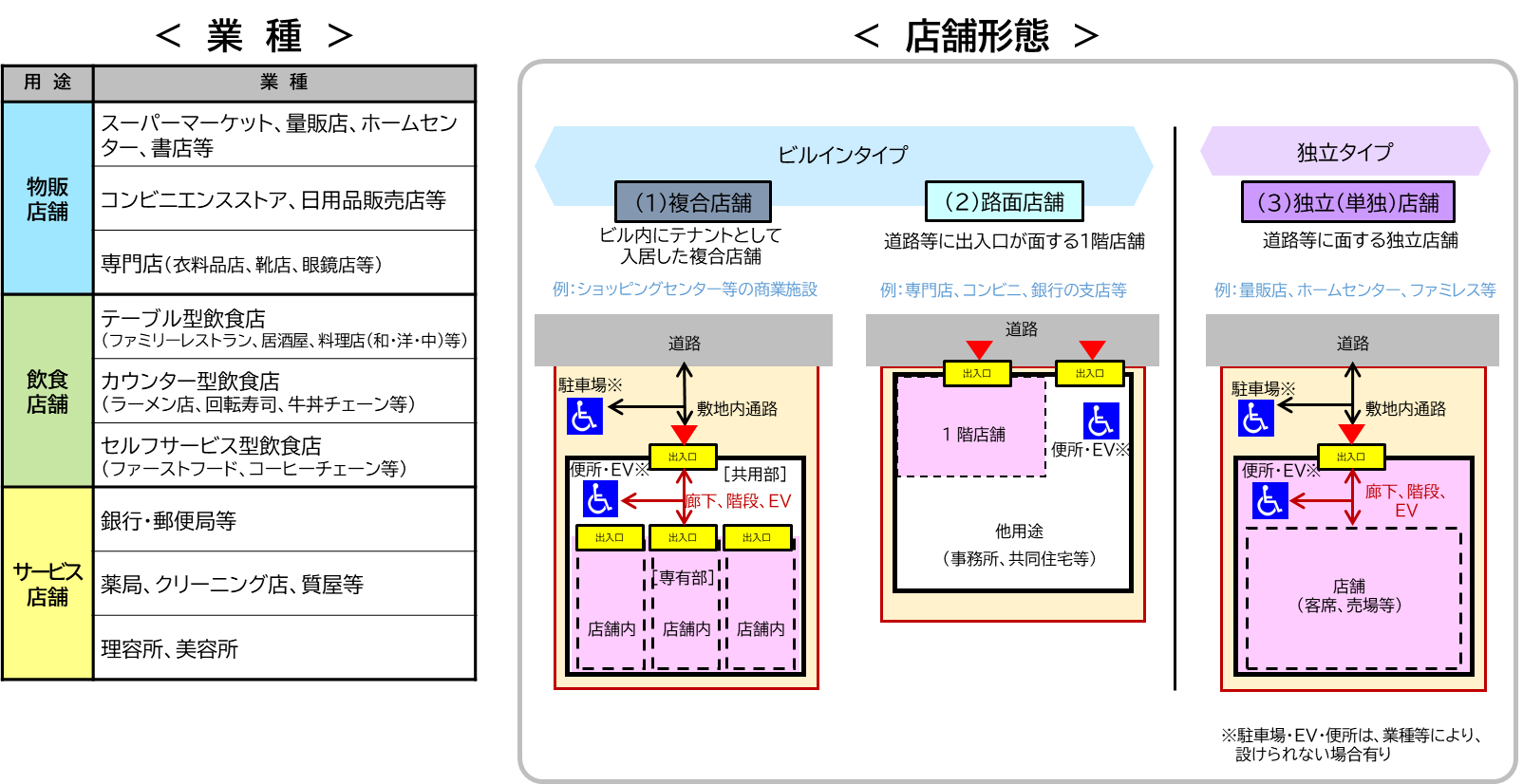 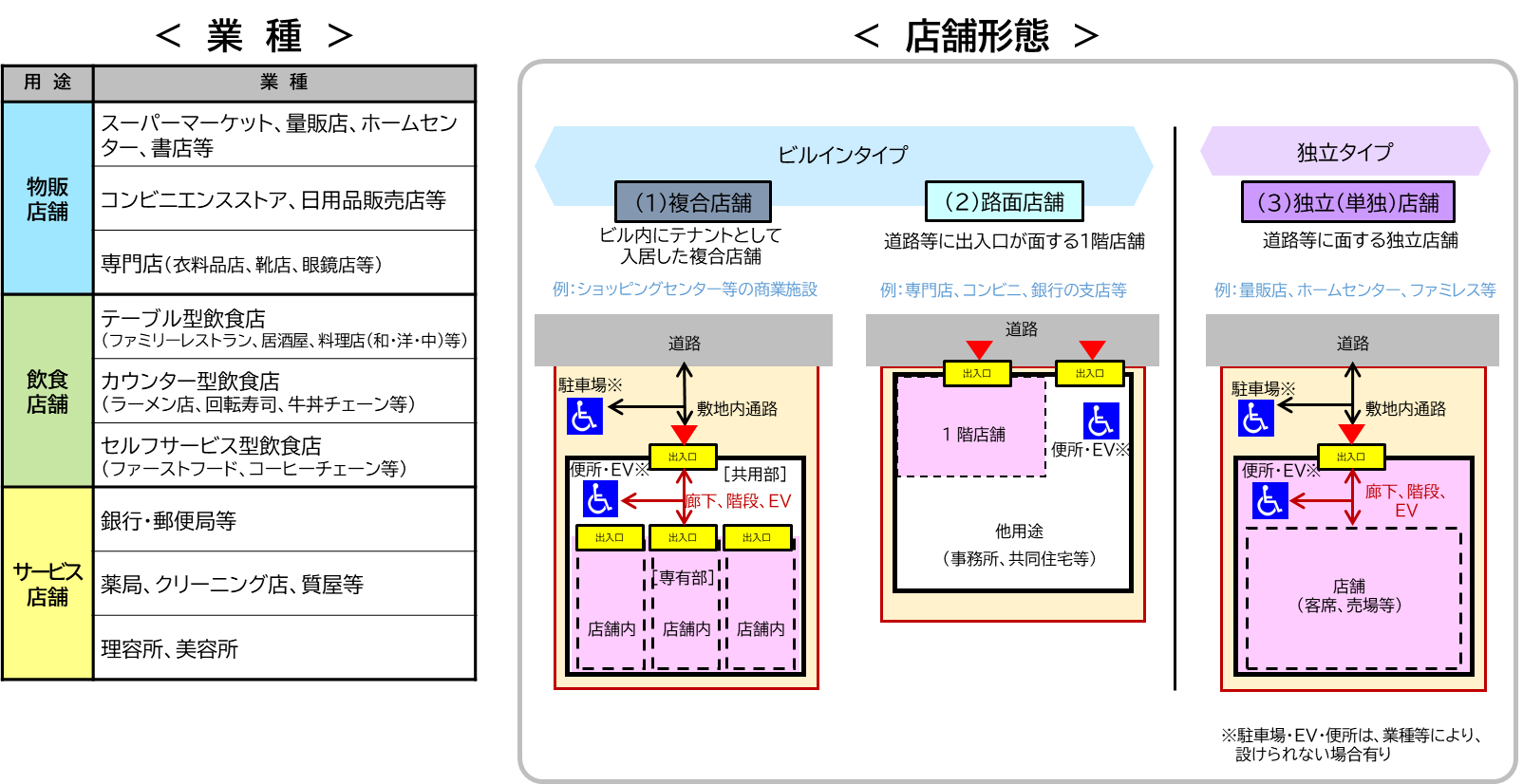 〇店舗形態小規模店舗の利用シーンに応じた単位空間建築設計標準の「第２部 第２章 単位空間等の設計」等は、店舗の利用シーンに応じて以下のＡ、Ｂ、Ｃの３区分の単位空間等の各項目ごとに整理している。Ａ：店舗への移動等　　：店舗までの経路・男女共用トイレ等Ｂ：店舗内部の移動等　：来店後に店舗を利用するためのハード対応Ｃ：ソフト面の工夫　　：案内誘導等の人的対応、情報提供等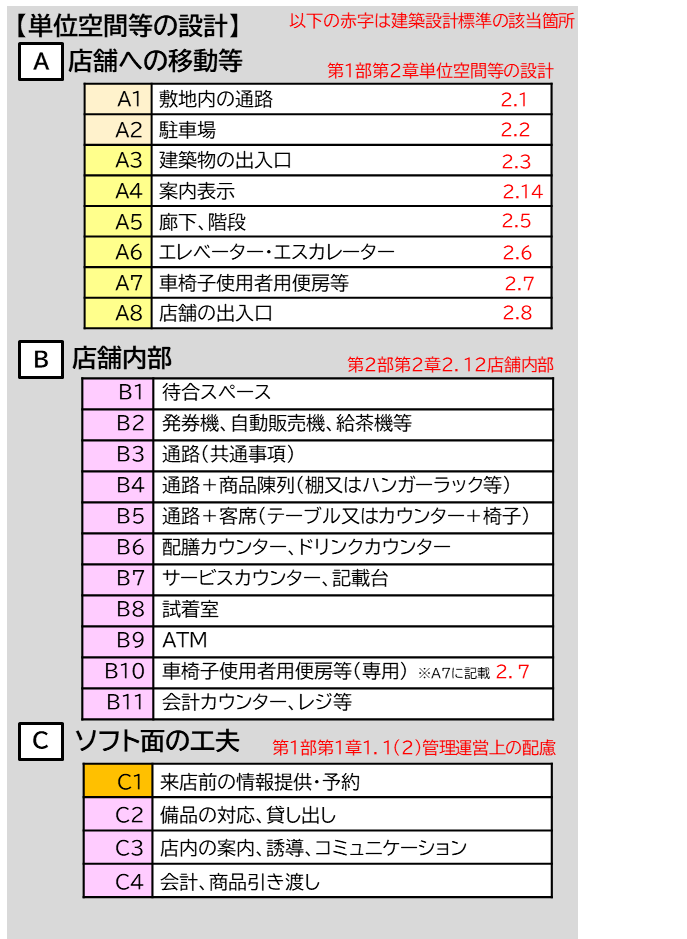 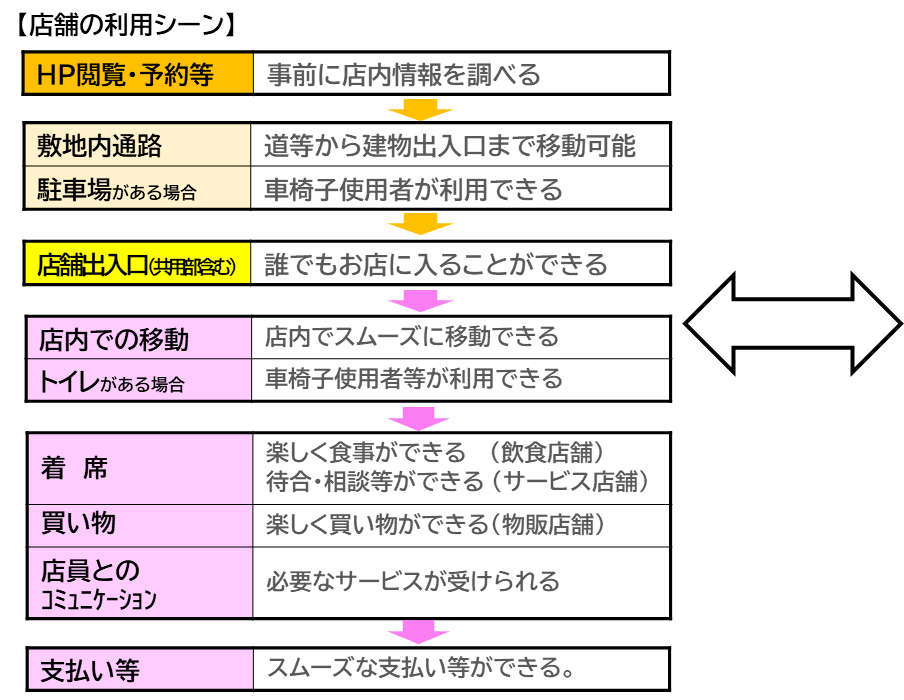 用途区分に応じた単位空間等について「Ａ.店舗への移動等の単位空間等」は店舗形態に応じて、「Ｂ.店舗内部の移動等の単位空間等」については業種に応じて、それぞれ求められるバリアフリー対応が異なるため、店舗形態、業種ごとに、バリアフリー対応が必要となる項目を整理した。また、「Ｃ 利用シーンに応じたソフト面の工夫」については、店舗形態、業種によらず共通である。下表は、それぞれの店舗に必要と考えられる各整備項目について、建築設計標準の第１部や第２部の該当箇所が参照できるよう示している。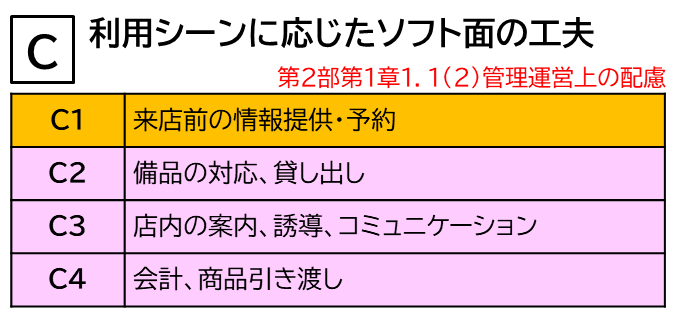 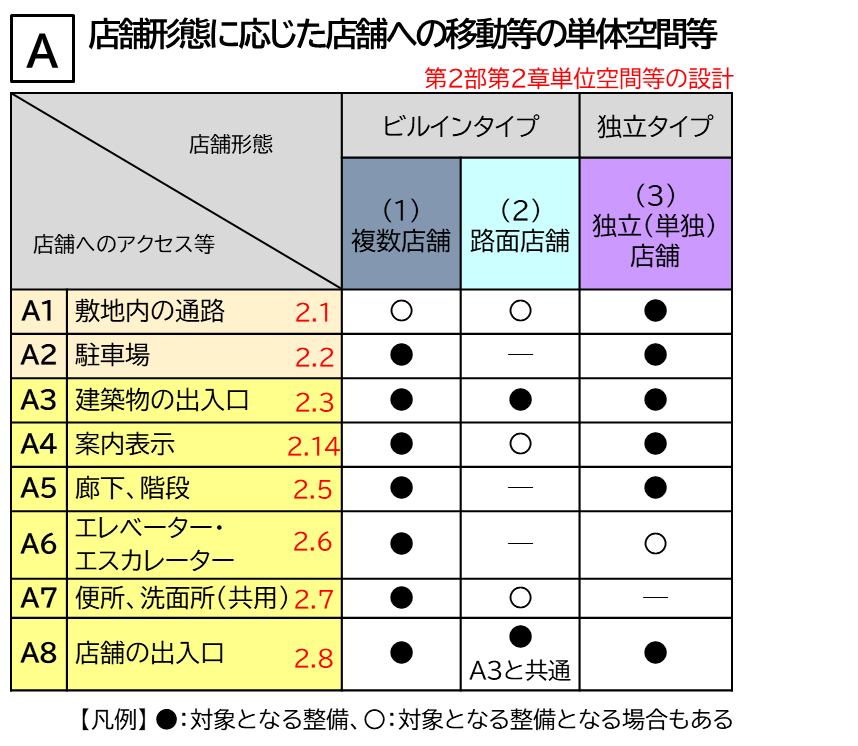 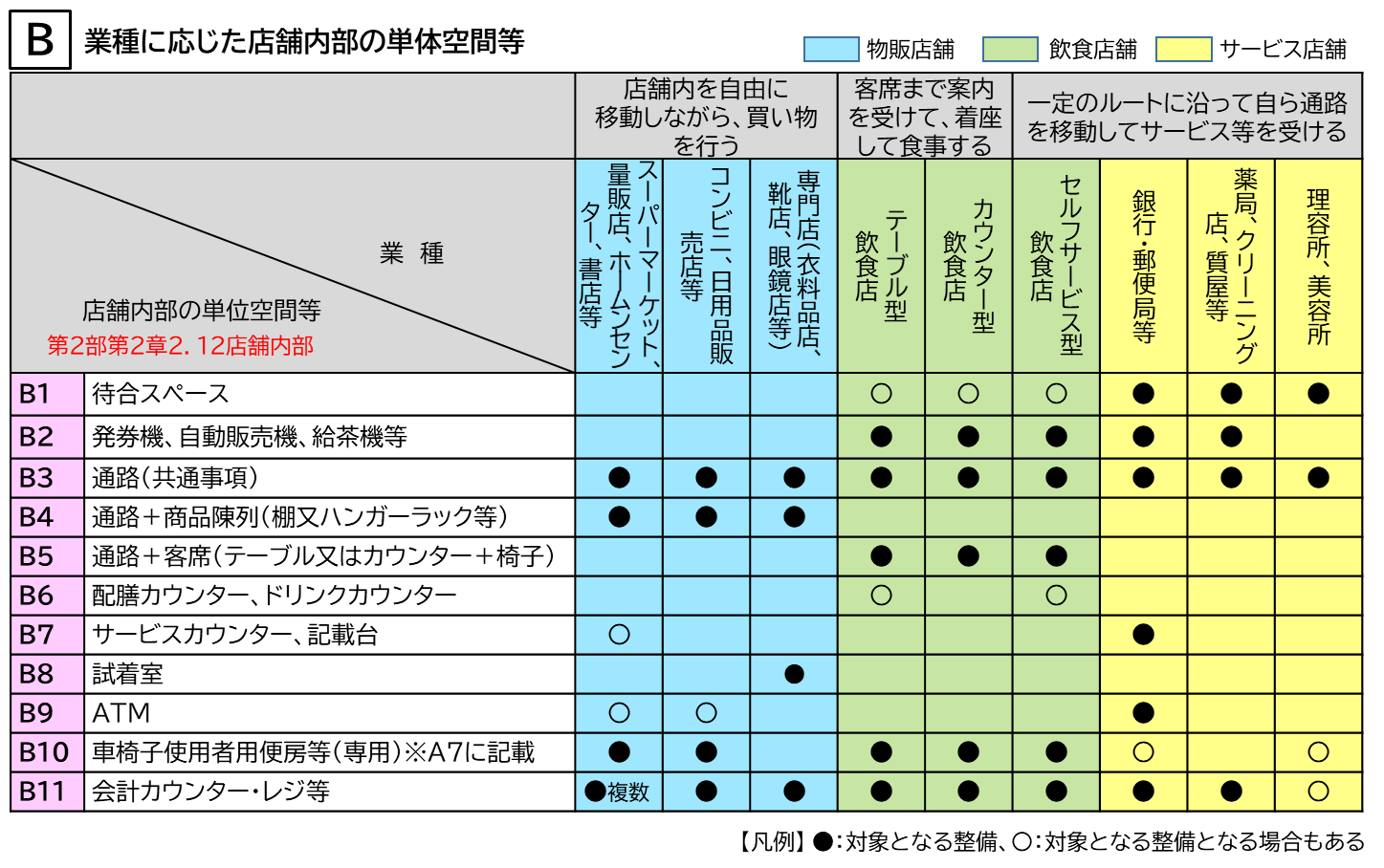 業種別の規模分布店舗の規模は、下図に示すように店舗の業種に応じて一定の範囲に分布している。それぞれの店舗の規模区分を踏まえつつ、店舗形態、業種ごとの店舗の用途区分に応じて、ハードとソフトの両面から効果的なバリアフリー対応の検討を行い、積極的に取り組むことが必要である。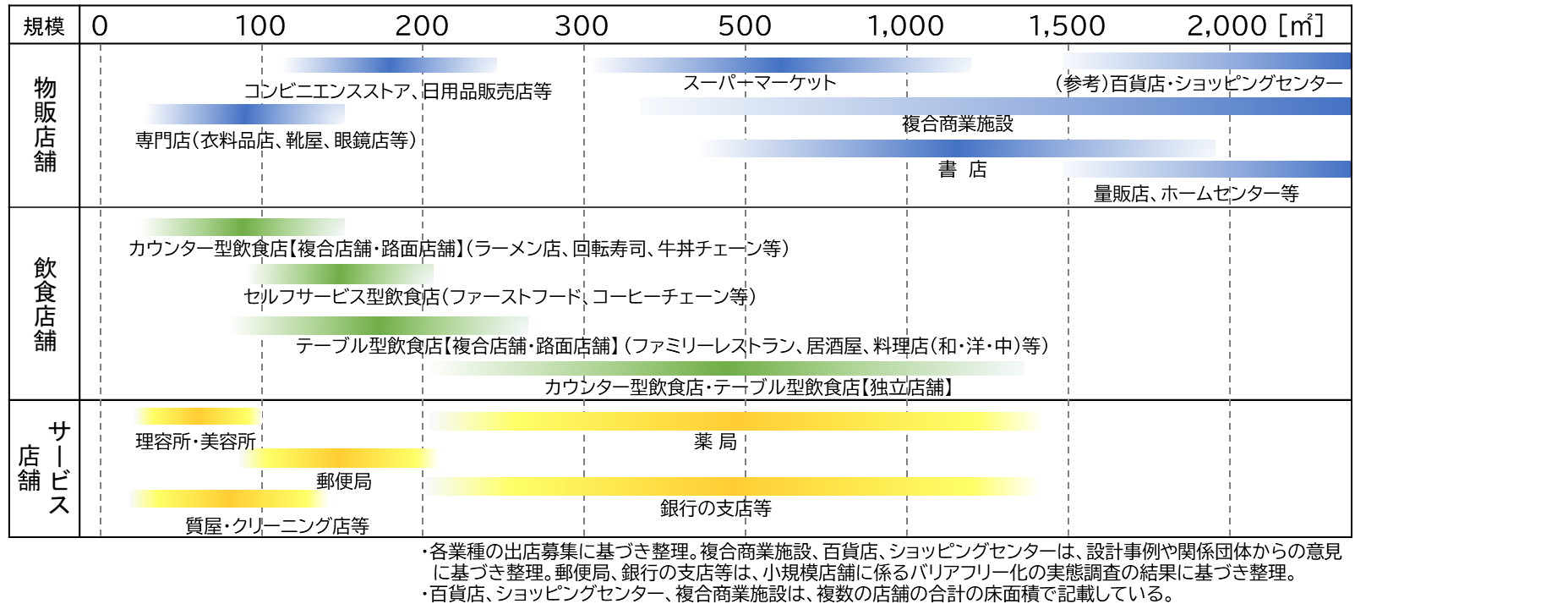 なお、店舗事業者・従業員向けに「小規模店舗のバリアフリー化」を取り組んで頂くために、配布している概要パンフレットは、次ページ以降に示す。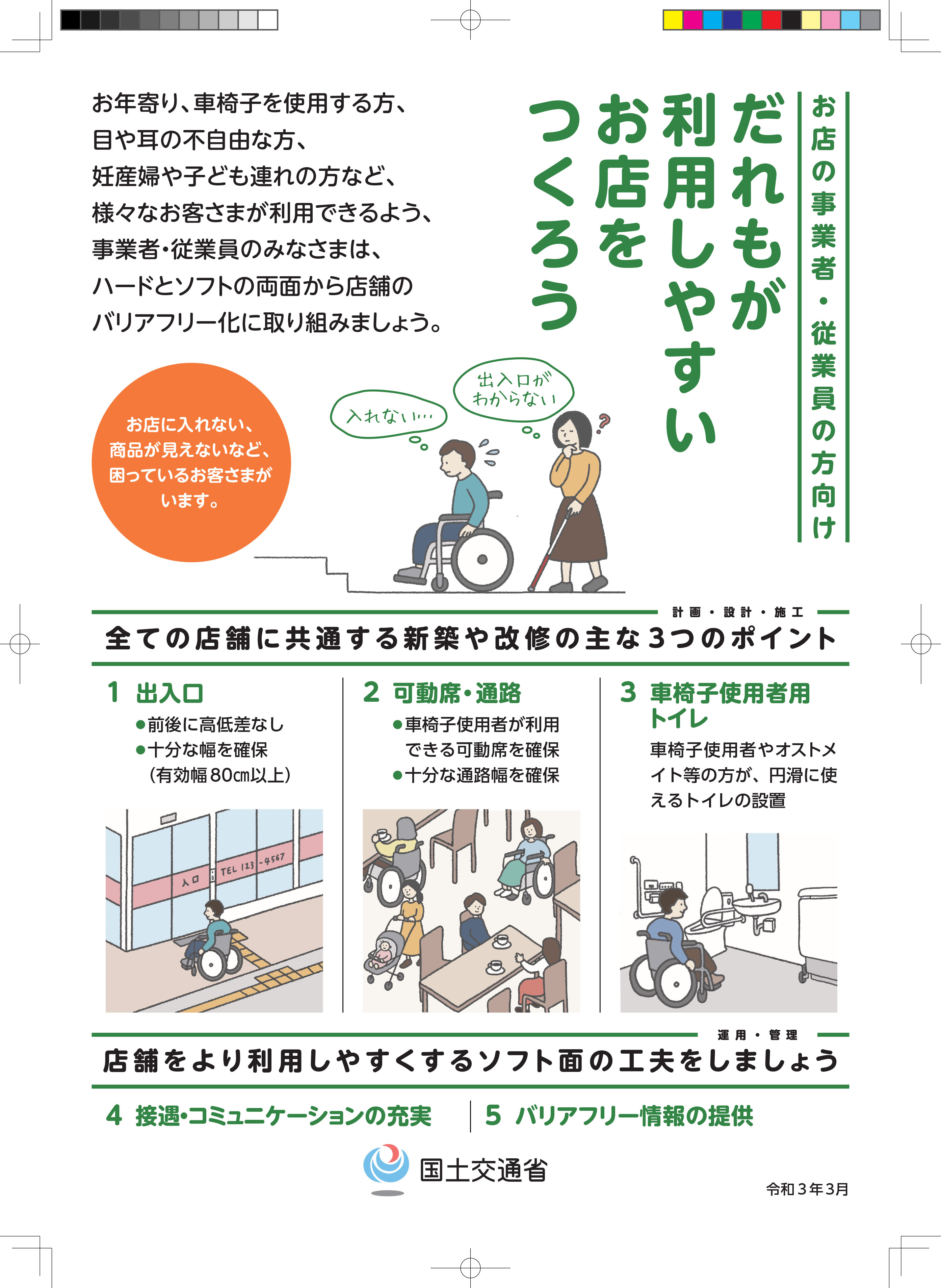 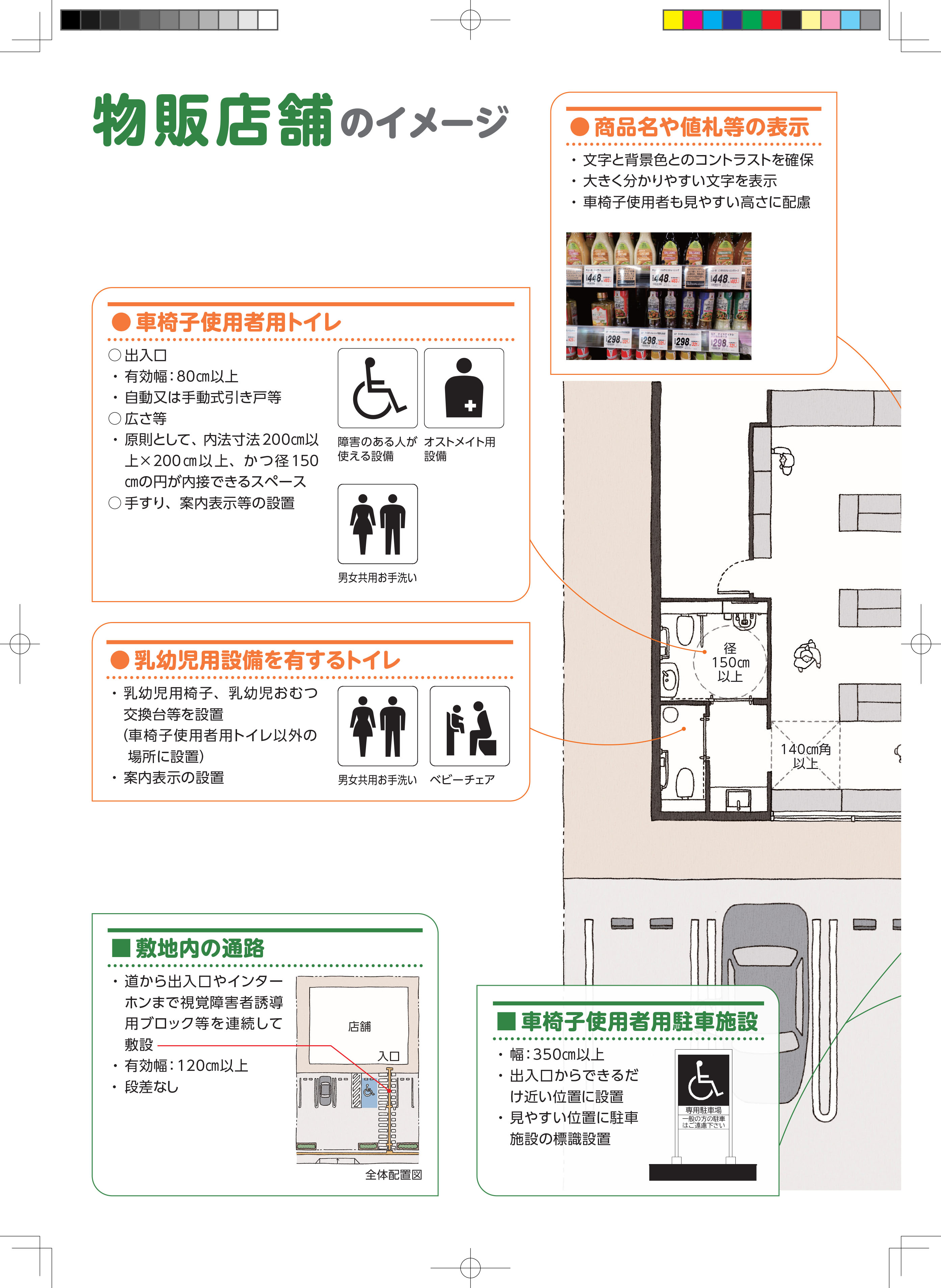 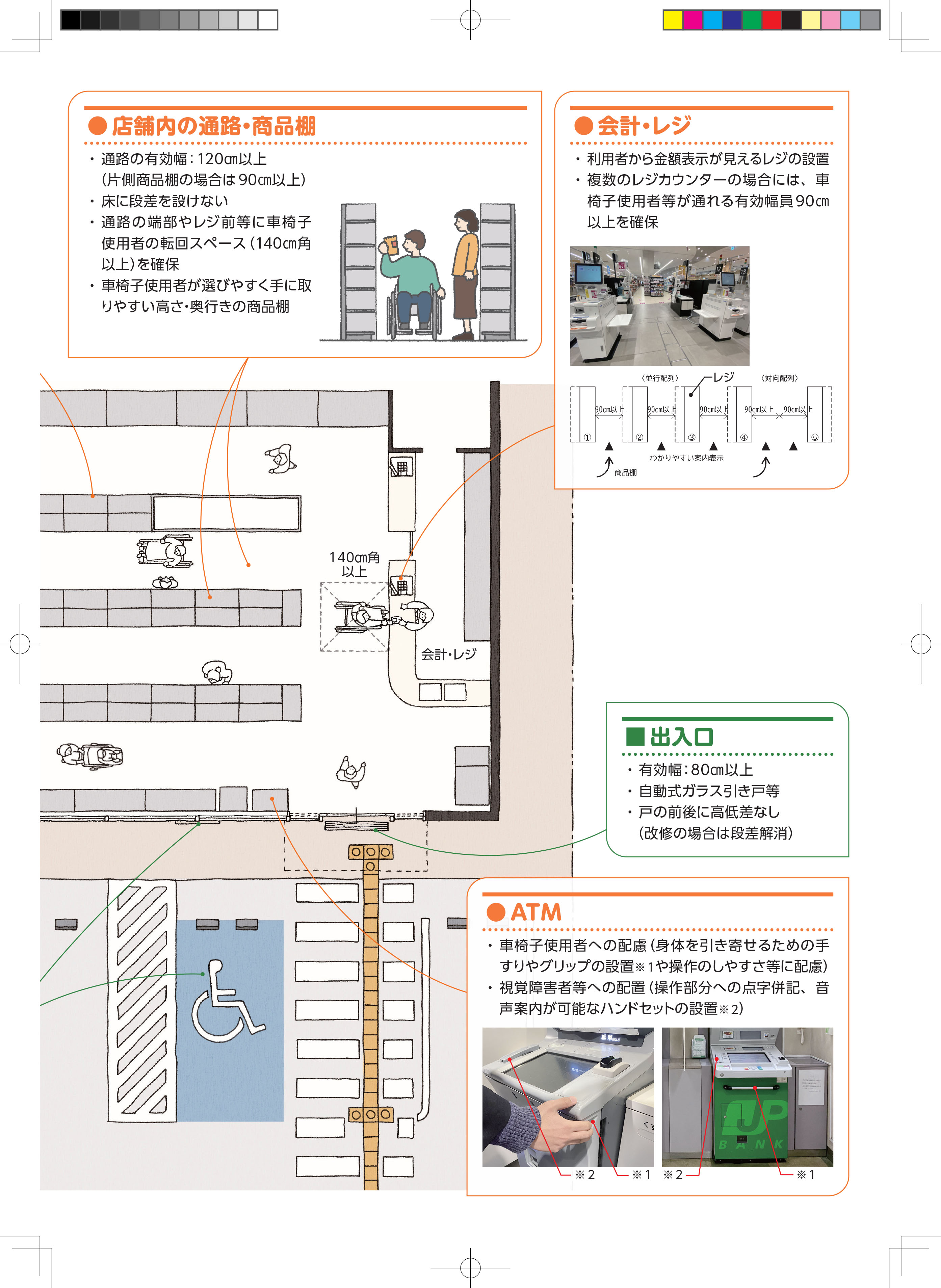 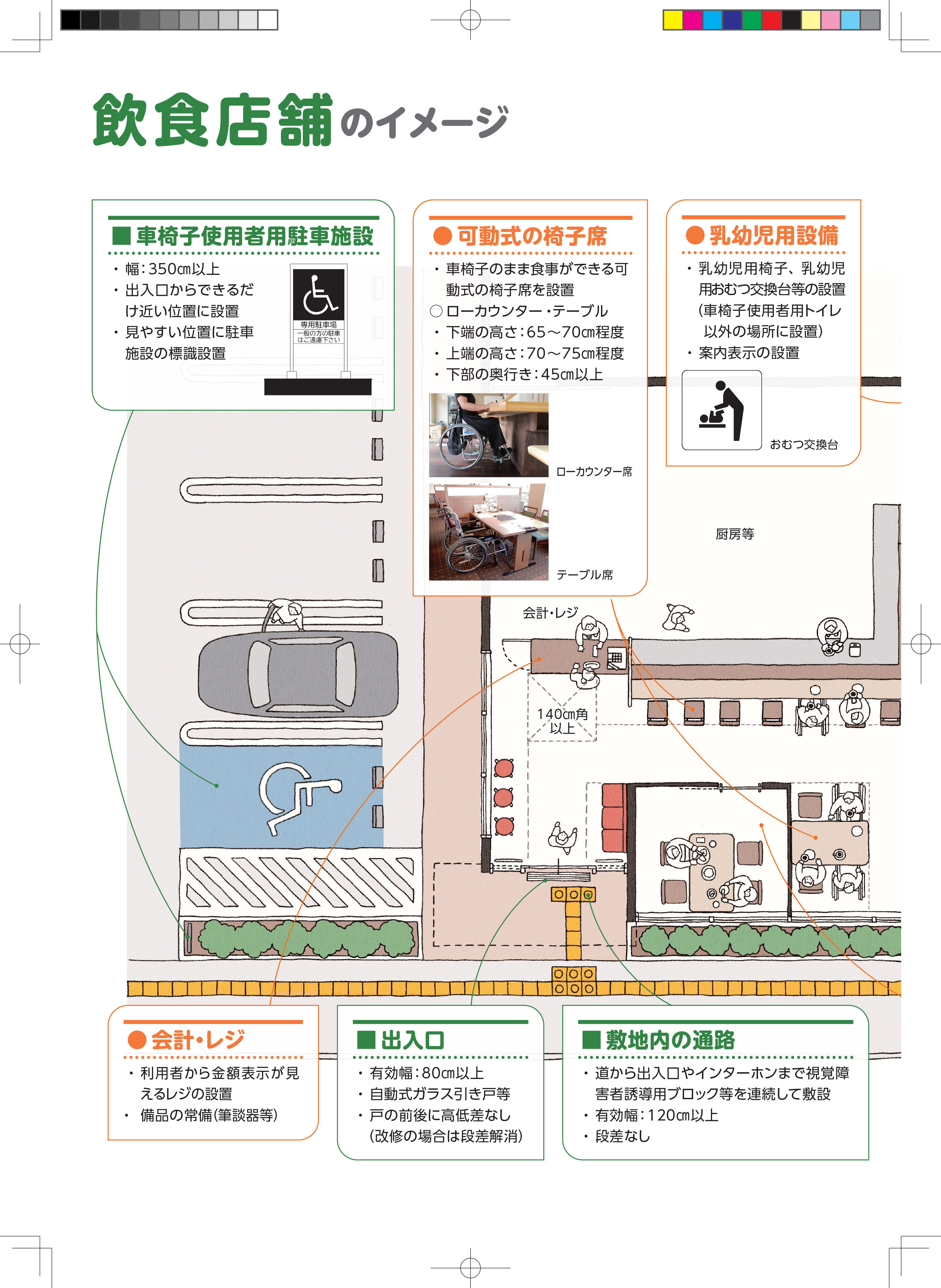 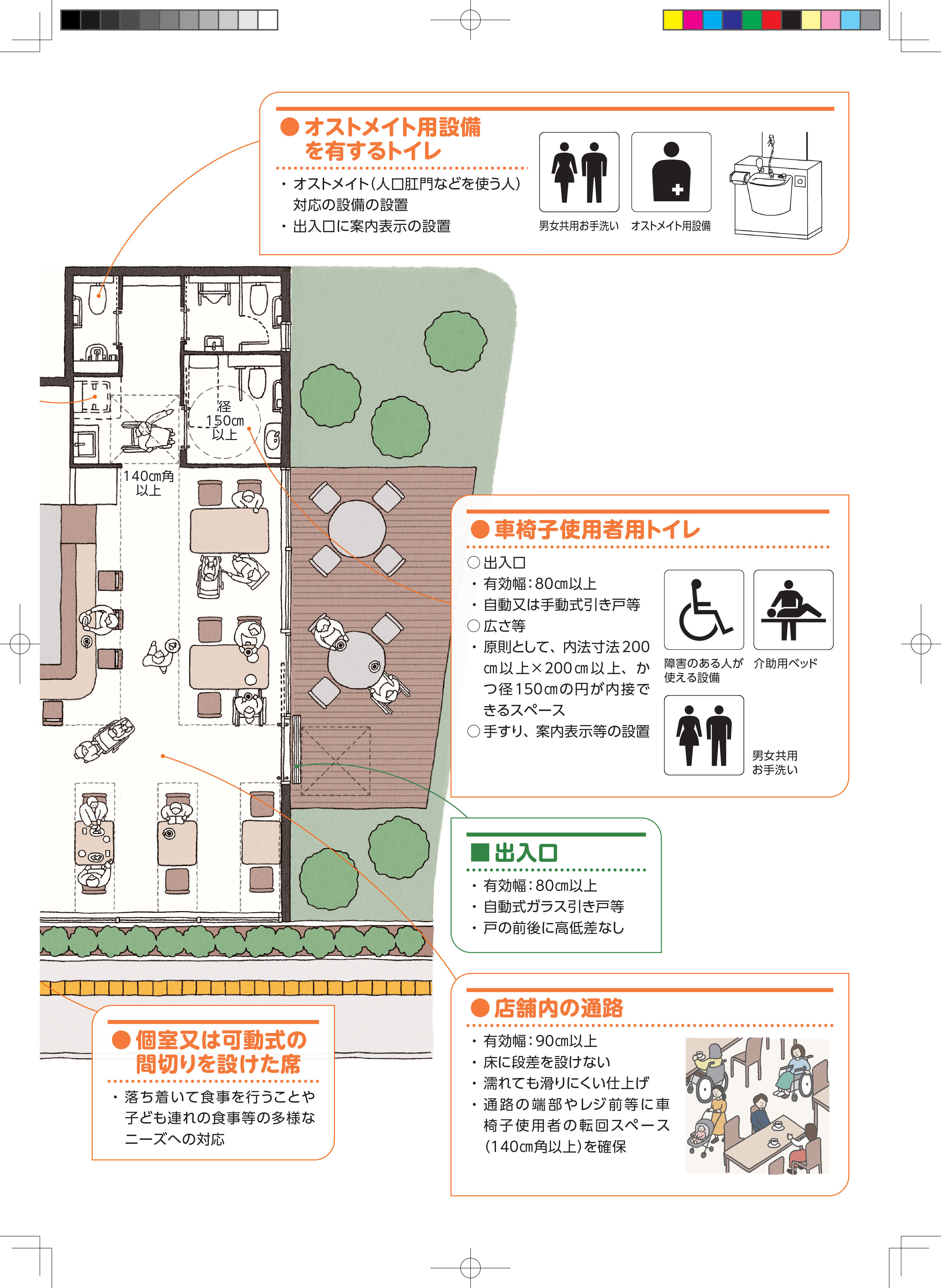 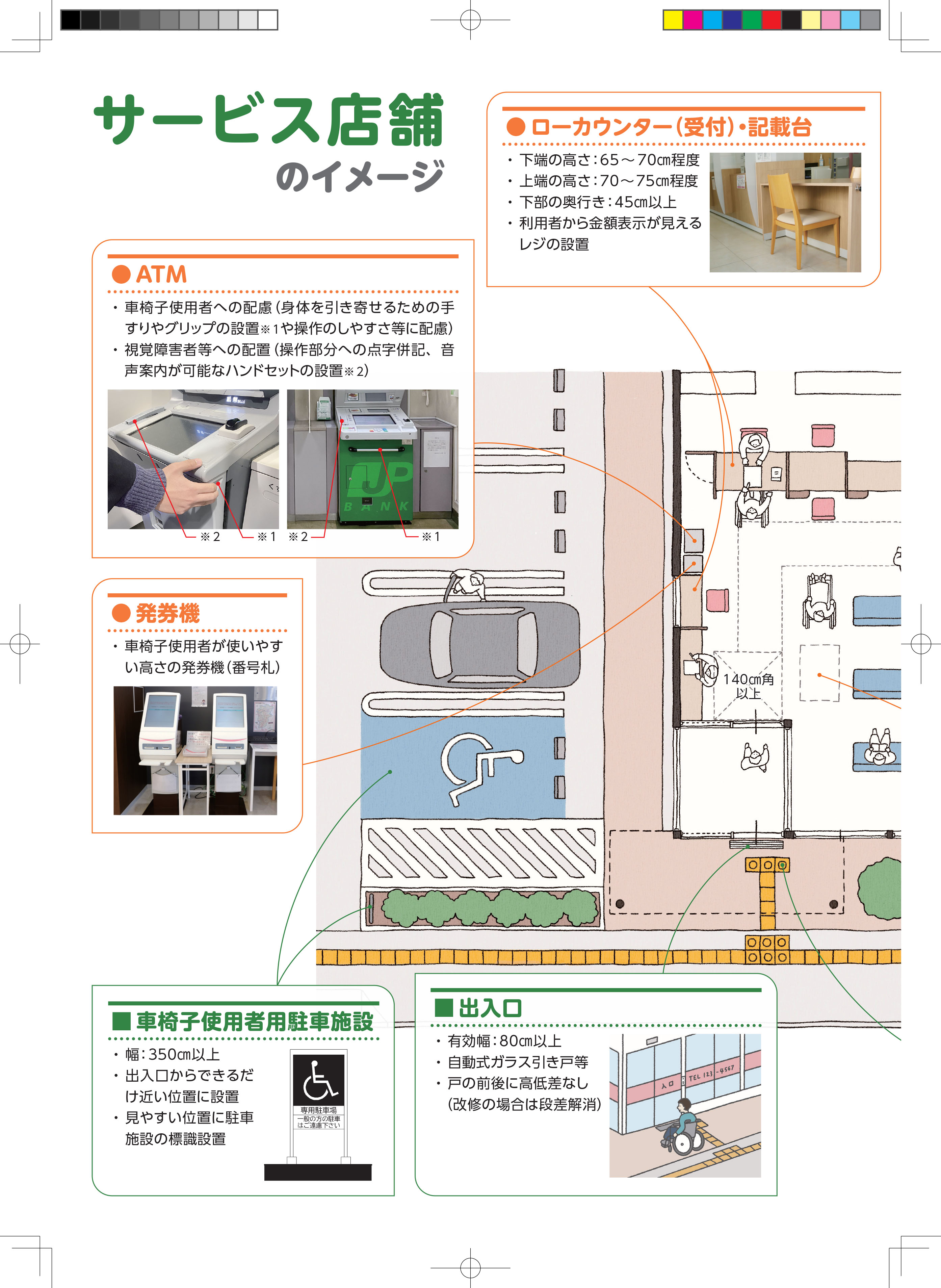 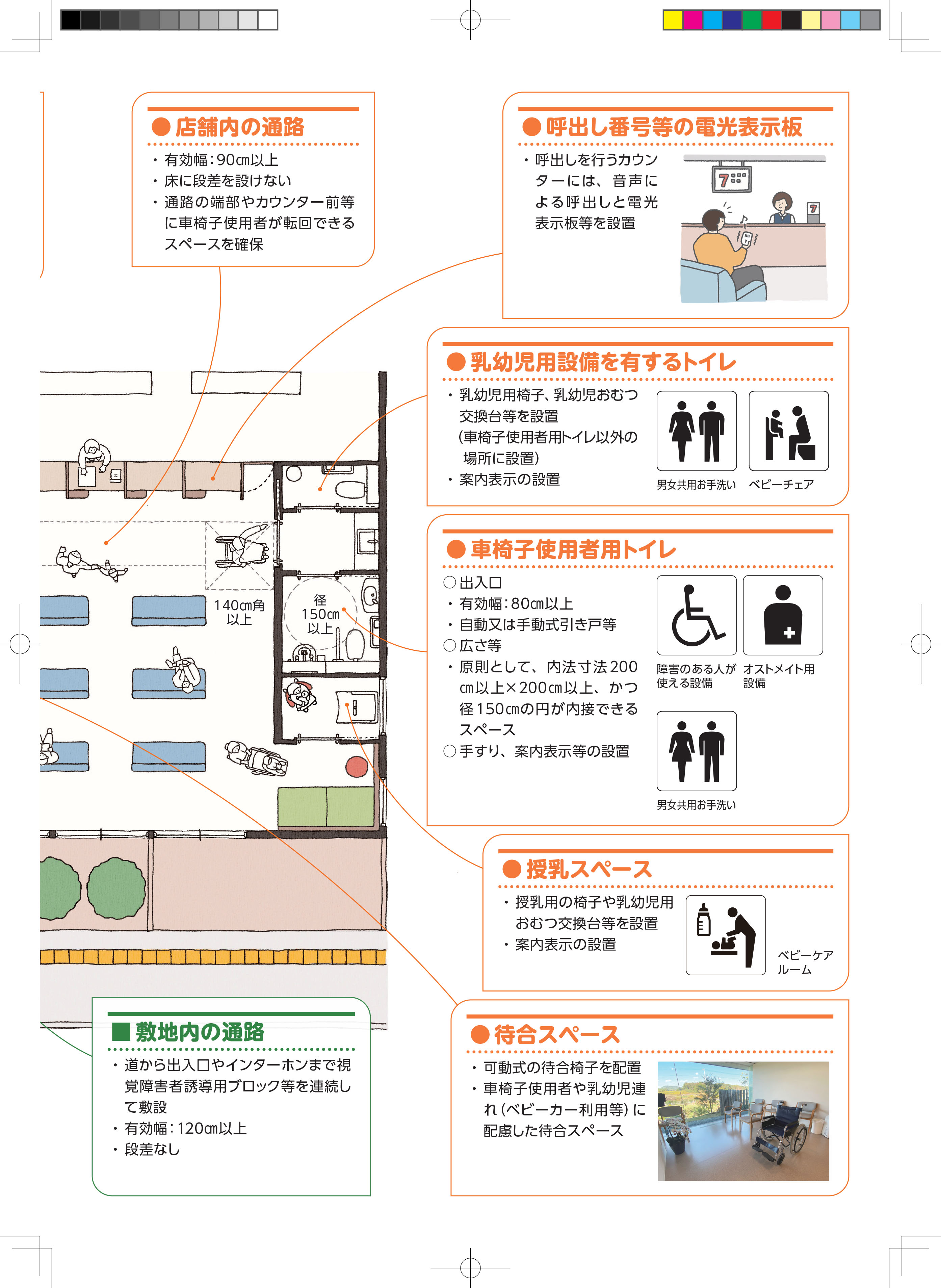 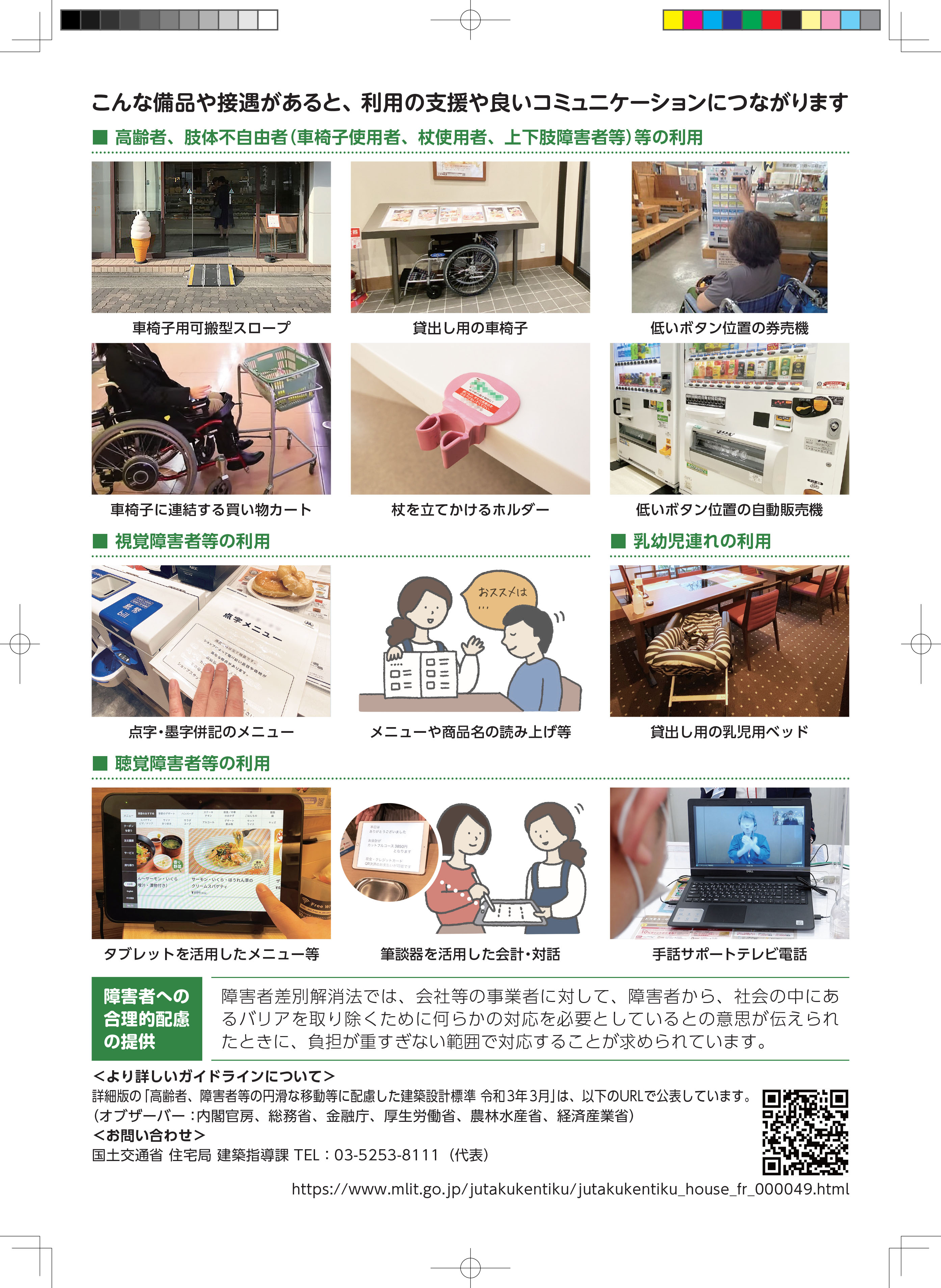 図書の種類図書の種類明示すべき事項付近見取図付近見取図方位、道路及び目標となる地物配置図配置図縮尺、方位、敷地の境界線、土地の高低、敷地の接する道等の位置、特定建築物及びその出入口の位置、特殊な構造又は使用形態のエレベーターその他の昇降機の位置、敷地内の通路の位置及び幅（当該通路が段又は傾斜路若しくはその踊場を有する場合にあっては、それらの位置及び幅を含む。）、敷地内の通路に設けられる手すり並びに令第十一条第二号に規定する点状ブロック等（以下単に「点状ブロック等」という。）及び令第二十一条第二項第一号に規定する線状ブロック等（以下単に「線状ブロック等」という。）の位置、敷地内の車路及び車寄せの位置、駐車場の位置、車椅子使用者用駐車施設の位置及び幅並びに案内設備の位置各階平面図各階平面図縮尺、方位、間取、各室の用途、床の高低、特定建築物の出入口及び各室の出入口の位置及び幅、出入口に設けられる戸の開閉の方法、廊下等の位置及び幅、廊下等に設けられる点状ブロック等及び線状ブロック等、高齢者、障害者等の休憩の用に供する設備並びに突出物の位置、階段の位置、幅及び形状（当該階段が踊場を有する場合にあっては、踊場の位置及び幅を含む。）、階段に設けられる手すり及び点状ブロック等の位置、傾斜路の位置及び幅（当該傾斜路が踊場を有する場合にあっては、踊場の位置及び幅を含む。）、傾斜路に設けられる手すり及び点状ブロック等の位置、エレベーターその他の昇降機の位置、車椅子使用者用便房のある便所、令第十四条第一項第二号に規定する便房のある便所、腰掛便座及び手すりの設けられた便房（車椅子使用者用便房を除く。以下この条において同じ。）のある便所、床置式の小便器、壁掛式の小便器（受け口の高さが三十五センチメートル以下のものに限る。）その他これらに類する小便器のある便所並びにこれら以外の便所の位置、車椅子使用者用客室の位置、駐車場の位置、車椅子使用者用駐車施設の位置及び幅、車椅子使用者用浴室等（高齢者、障害者等が円滑に利用できるようにするために誘導すべき建築物特定施設の構造及び配置に関する基準を定める省令（平成十八年国土交通省令第百十四号）第十三条第一号に規定するものをいう。以下この条において同じ。）の位置並びに案内設備の位置縦断面図階段又は段縮尺並びにけあげ及び踏面の構造及び寸法縦断面図傾斜路縮尺、高さ、長さ及び踊場の踏幅構造詳細図エレベーターその他の昇降機縮尺並びにかご（人を乗せ昇降する部分をいう。以下同じ。）、昇降路及び乗降ロビーの構造（かご内に設けられるかごの停止する予定の階を表示する装置、かごの現在位置を表示する装置及び乗降ロビーに設けられる到着するかごの昇降方向を表示する装置の位置並びにかご内及び乗降ロビーに設けられる制御装置の位置及び構造を含む。）構造詳細図便所縮尺、車椅子使用者用便房のある便所の構造、車椅子使用者用便房、令第十四条第一項第二号に規定する便房並びに腰掛便座及び手すりの設けられた便房の構造並びに床置式の小便器、壁掛式の小便器（受け口の高さが三十五センチメートル以下のものに限る。）その他これらに類する小便器の構造構造詳細図浴室等縮尺及び車椅子使用者用浴室等の構造第二条第一項、第三条第一項、第四条、第五条、第六条第一項、第十一条第一項多数の者が利用する協定建築物特定施設である第二条第一項除き、かつ、二以上の出入口を併設する場合には、そのうち一以上のものに限る除く第二条第二項多数の者が利用する直接地上協定建築物特定施設であって直接移動等円滑化困難旅客施設又は当該移動等円滑化困難旅客施設への経路第七条第一項多数の者が利用するエレベーター協定建築物特定施設であるエレベーター第七条第一項第一号多数の者が利用する居室、車椅子使用者用便房、車椅子使用者用駐車施設、車椅子使用者用客室又は第十三条第一号に規定する車椅子使用者用浴室等協定建築物特定施設である便所第七条第一項第二号地上移動等円滑化困難旅客施設又は当該移動等円滑化困難旅客施設への経路第七条第六項不特定かつ多数の者が利用し、又は主として視覚障害者が利用する協定建築物特定施設である第七条第六項乗降ロビー乗降ロビー（同項各号に規定する階にあるものに限る。以下この項において同じ。）第七条第六項第三項又は前項前項第八条昇降機昇降機（協定建築物特定施設であるものに限る。）第九条第一項多数の者が利用する便所は協定建築物特定施設である便所は第九条第一項第一号多数の者が利用する便所（男子用及び女子用の区別があるときは、それぞれの便所）が設けられている階ごとに、当該便所のうち一以上に、車椅子使用者用便房車椅子使用者用便房第九条第一項第一号便房を便房を一以上第九条第一項第三号便所が設けられている便所便所第九条第二項多数の者が利用する男子用小便器のある便所が設けられている階ごとに、当該便所のうち一以上に協定建築物特定施設である男子用小便器のある便所には第十四条第一項、第十五条第一項、便所又は駐車施設又は便所第十六条道等協定建築物特定施設第十七条第一項増築若しくは改築（用途の変更をして特定建築物にすることを含む。以下「増築等」という。）又は建築物の修繕若しくは模様替（建築物特定施設に係るものに限る。以下「修繕等」という。）増築、改築、修繕又は模様替（協定建築物特定施設に係るもの限る。以下「増築等」という。）第十七条第一項次に掲げる建築物の当該増築等に係る廊下の部分両側に居室がある廊下（単位　平方メートル）その他の廊下（単位　平方メートル）廊下の用途廊下の用途両側に居室がある廊下（単位　平方メートル）その他の廊下（単位　平方メートル）（一）小学校、中学校、義務教育学校、高等学校又は中等教育学校における児童用又は生徒用のもの小学校、中学校、義務教育学校、高等学校又は中等教育学校における児童用又は生徒用のもの2.30L1.80L（二）病院における患者用のもの又は三室以下の専用のものを除き居室の床面積の合計が二百平方メートル（地階にあっては、百平方メートル）を超える階におけるもの病院における患者用のもの又は三室以下の専用のものを除き居室の床面積の合計が二百平方メートル（地階にあっては、百平方メートル）を超える階におけるもの1.60L1.20L（三）（一）及び（二）に掲げる廊下以外のもの（一）及び（二）に掲げる廊下以外のもの1.20L1.20Lこの表において、Lは、廊下等の長さ（単位　メートル）を表すものとする。この表において、Lは、廊下等の長さ（単位　メートル）を表すものとする。この表において、Lは、廊下等の長さ（単位　メートル）を表すものとする。この表において、Lは、廊下等の長さ（単位　メートル）を表すものとする。この表において、Lは、廊下等の長さ（単位　メートル）を表すものとする。階段の部分 段がある部分（単位　平方メートル）踊場（単位　平方メートル）階段の用途階段の用途段がある部分（単位　平方メートル）踊場（単位　平方メートル）（一）小学校（義務教育学校の前期課程を含む。）における児童用のもの小学校（義務教育学校の前期課程を含む。）における児童用のもの2.28H一・六八（二）中学校（義務教育学校の後期課程を含む。）、高等学校若しくは中等教育学校における生徒用のもの又は物品販売業（物品加工修理業を含む。以下同じ。）を営む店舗で床面積の合計が千五百平方メートルを超えるもの、劇場、映画館、演芸場、観覧場、公会堂若しくは集会場における客用のもの中学校（義務教育学校の後期課程を含む。）、高等学校若しくは中等教育学校における生徒用のもの又は物品販売業（物品加工修理業を含む。以下同じ。）を営む店舗で床面積の合計が千五百平方メートルを超えるもの、劇場、映画館、演芸場、観覧場、公会堂若しくは集会場における客用のもの2.03H一・六八（三）直上階の居室の床面積の合計が二百平方メートルを超える地上階又は居室の床面積の合計が百平方メートルを超える地階若しくは地下工作物内におけるもの直上階の居室の床面積の合計が二百平方メートルを超える地上階又は居室の床面積の合計が百平方メートルを超える地階若しくは地下工作物内におけるもの1.44H一・四四（四）（一）から（三）までに掲げる階段以外のもの（一）から（三）までに掲げる階段以外のもの0.72H〇・九〇この表において、Hは、階段の高さ（単位　メートル）を表すものとする。この表において、Hは、階段の高さ（単位　メートル）を表すものとする。この表において、Hは、階段の高さ（単位　メートル）を表すものとする。この表において、Hは、階段の高さ（単位　メートル）を表すものとする。この表において、Hは、階段の高さ（単位　メートル）を表すものとする。傾斜路の部分 傾斜がある部分（単位　平方メートル）踊場（単位　平方メートル）傾斜路の用途傾斜路の用途傾斜がある部分（単位　平方メートル）踊場（単位　平方メートル）（一）小学校、中学校、義務教育学校、高等学校若しくは中等教育学校における児童用若しくは生徒用のもの又は物品販売業を営む店舗で床面積の合計が千五百平方メートルを超えるもの、劇場、映画館、演芸場、観覧場、公会堂若しくは集会場における客用のもの小学校、中学校、義務教育学校、高等学校若しくは中等教育学校における児童用若しくは生徒用のもの又は物品販売業を営む店舗で床面積の合計が千五百平方メートルを超えるもの、劇場、映画館、演芸場、観覧場、公会堂若しくは集会場における客用のもの11.20H一・六八（二）直上階の居室の床面積の合計が二百平方メートルを超える地上階又は居室の床面積の合計が百平方メートルを超える地階若しくは地下工作物内におけるもの直上階の居室の床面積の合計が二百平方メートルを超える地上階又は居室の床面積の合計が百平方メートルを超える地階若しくは地下工作物内におけるもの9.60H一・四四（三）（一）及び（二）に掲げる傾斜路以外のもの（一）及び（二）に掲げる傾斜路以外のもの6.00H〇・九〇この表において、Hは、傾斜路の高さ（単位　メートル）を表すものとする。この表において、Hは、傾斜路の高さ（単位　メートル）を表すものとする。この表において、Hは、傾斜路の高さ（単位　メートル）を表すものとする。この表において、Hは、傾斜路の高さ（単位　メートル）を表すものとする。この表において、Hは、傾斜路の高さ（単位　メートル）を表すものとする。特別支援学校病院又は診療所劇場、観覧場、映画館又は演芸場集会場、又は公会堂展示場百貨店、マーケットその他物品販売業を営む店舗ホテル又は旅館保健所、税務署その他不特定かつ多数の者が利用する官公署老人ホーム、福祉ホームその他これらに類するもの（主として高齢者、障害者等が利用するものに限る）老人福祉センター、児童厚生施設、身体障害者福祉センターその他これらに類するもの体育館、水泳場（一般公共の用に供されるものに限る）若しくはボーリング場又は遊技場博物館、美術館又は図書館政令第5条第一号第5条第二号第5条第三号第5条第四号第5条第五号第5条第六号第5条第七号第5条第八号第5条第九号第5条第十号第5条第十一号第5条第十二号岩手県－1000㎡以上－－－－－－1,000㎡以上1000㎡以上※1－－山形県1,000㎡以上1,000㎡以上－－－－－1,000㎡以上1,000㎡以上1,000㎡以上※1－－埼玉県全ての規模全ての規模※1※2全ての規模200㎡以上200㎡以上※3200㎡以上全ての規模全ての規模全ての規模500㎡以上全ての規模東京都全ての規模全ての規模※11,000㎡以上全ての規模※21,000㎡以上500㎡以上1,000㎡以上全ての規模全ての規模全ての規模1,000㎡以上全ての規模世田谷区全ての規模全ての規模※11,000㎡以上全ての規模※21,000㎡以上200㎡以上1,000㎡以上全ての規模全ての規模※3全ての規模1,000㎡以上※4全ての規模練馬区全ての規模全ての規模※11,000㎡以上全ての規模※21,000㎡以上200㎡以上1,000㎡以上全ての規模全ての規模全ての規模1,000㎡以上全ての規模神奈川県500㎡以上500㎡以上1,000㎡以上500㎡以上1,000㎡以上500㎡以上1,000㎡以上500㎡以上500㎡以上500㎡以上1,000㎡以上500㎡以上横浜市1000㎡以上全ての規模※1300㎡以上全ての規模※21000㎡以上300㎡以上1,000㎡以上全ての規模全ての規模全ての規模1,000㎡以上全ての規模川崎市全ての規模全ての規模※11,000㎡以上500㎡以上1,000㎡以上500㎡以上1,000㎡以上全ての規模全ての規模全ての規模1,000㎡以上全ての規模石川県1,000㎡以上1,000㎡以上1,000㎡以上1,000㎡以上1,000㎡以上1,000㎡以上1,000㎡以上1,000㎡以上1,000㎡以上1,000㎡以上1,000㎡以上1,000㎡以上長野県1,000㎡以上1,000㎡以上－－－－－1,000㎡以上1,000㎡以上1,000㎡以上※1－－高山市全ての規模全ての規模500㎡以上1000㎡以上1000㎡以上500㎡以上1000㎡以上全ての規模全ての規模全ての規模1000㎡以上全ての規模京都府1,000㎡以上1,000㎡以上1,000㎡以上1,000㎡以上1,000㎡以上1,000㎡以上1,000㎡以上1,000㎡以上1,000㎡以上1,000㎡以上－1,000㎡以上京都市1,000㎡以上※11,000㎡以上※11,000㎡以上※11,000㎡以上※11,000㎡以上※11,000㎡以上※11,000㎡以上※11,000㎡以上※11,000㎡以上※11,000㎡以上※1－※11,000㎡以上※1大阪府全ての規模※1全ての規模※1500㎡以上全ての規模※1※2500㎡以上200㎡以上※11,000㎡以上全ての規模※1全ての規模※1全ての規模※11,000㎡以上全ての規模※1兵庫県全ての規模全ての規模全ての規模全ての規模100㎡以上100㎡以上100㎡以上全ての規模全ての規模全ての規模全ての規模※1全ての規模鳥取県全ての規模全ての規模全ての規模全ての規模全ての規模全ての規模全ての規模全ての規模全ての規模全ての規模全ての規模全ての規模徳島県1,000㎡以上1,000㎡以上－－－－－1,000㎡以上1,000㎡以上※11,000㎡以上※21,000㎡以上※31,000㎡以上大分県1,000㎡以上1,000㎡以上－－－－－1,000㎡以上1,000㎡以上1,000㎡以上1,000㎡以上1,000㎡以上熊本県1,000㎡以上1,000㎡以上－－－－－1,000㎡以上1,000㎡以上1,000㎡以上※11,000㎡以上※21,000㎡以上公衆浴場飲食店理髪店、クリーニング取次店、質屋、貸衣装屋、銀行その他これらに類するサービス業を営む店舗車両の停車場又は船舶若しくは航空機の発着場を構成する建築物で旅客の乗降又は待合いの用に供するもの自動車の停留又は駐車のための施設（一般公共の用に供されるものに限る）公衆便所公共用歩廊第5条第十三号第5条第十四号第5条第十五号第5条第十六号第5条第十七号第5条第十八号第5条第十九号－－－－－－－※1　児童厚生施設を除く。－－－－－－－※1　児童厚生施設その他これらに類するものを除く。200㎡以上200㎡以上200㎡以上※4－500㎡以上－－※1　患者の収容施設がない診療所においては200㎡以上。※2　観覧場：全ての規模　　　劇場、映画館又は演芸場：500㎡以上※3　コンビニエンスストア及びマーケットを除く。物品販売業を営む店舗（コンビニエンスストア（飲食料品を中心に販売し、かつ、営業時間が一日十四時間以上であるセルフサ－ビス方式を採用している店舗をいう。）であって、直接地上へ通ずる出入口のある階に売場を有するものに限る。）においては150㎡以上　 　　マ－ケットにおいては500㎡※4　銀行又は郵便局（日本郵便株式会社の営業所であって、簡易郵便局法（昭和24年法律第213号）第2条に規定する郵便窓口業務を行うものをいう。）においては全ての規模1,000㎡以上500㎡以上500㎡以上全ての規模500㎡以上全ての規模－※1　診療所（患者の収容施設を有しないもの）においては500㎡以上。※2　集会場（全ての集会室の床面積が200㎡以下のもの）においては1000㎡以上。1,000㎡以上200㎡以上200㎡以上全ての規模500㎡以上全ての規模－※1　診療所（患者の収容施設を有しないもの）においては200㎡以上。※2　集会場（1の集会室の床面積が200㎡を超えるもの。もしくは全ての集会室の床面積が200㎡以下のものにおいては1000㎡以上。）※3　保育所の用途を追加。※4　会員制含む1,000㎡以上の全ての運動施設。1,000㎡以上200㎡以上200㎡以上全ての規模500㎡以上全ての規模－※1　診療所（患者の収容施設を有しないもの）においては200㎡以上。※2　集会場は1の集会室の床面積が200㎡を超えるものに限る。集会場（全てに集会室の床面積が200㎡以下のもの）においては1000㎡以上。500㎡以上500㎡以上500㎡以上500㎡以上－－－1000㎡以上300㎡以上300㎡以上全ての規模1,000㎡以上全ての規模※3－※1　患者の収容施設がない診療所においては300㎡以上。※2　1の集会室の床面積が200㎡を超えるものに限る。※3　地方公共団体が設置するものに限る。500㎡以上500㎡以上500㎡以上全ての規模－－－※1　診療所（患者の入院施設を有しないもの）においては500㎡以上。1,000㎡以上1,000㎡以上1,000㎡以上1,000㎡以上1,000㎡以上－1,000㎡以上－－－－－－－※1　児童厚生施設を除く。500㎡以上500㎡以上500㎡以上全ての規模500㎡以上全ての規模－1,000㎡以上1,000㎡以上1,000㎡以上1,000㎡以上－50㎡以上－1,000㎡以上※11,000㎡以上※11,000㎡以上※11,000㎡以上※1－※1－※11,000㎡以上※1※1　義務付け規模に満たない複数の用途（事務所、共同住宅、寄宿舎又は下宿を除く。）が同一敷地内に存する場合で，それらの対象床面積の合計が2000㎡以上となるときは，義務付け規模を満たしているとみなす。1,000㎡以上200㎡以上※1200㎡以上※1全ての規模※1500㎡以上全ての規模※1－※1　階と階との間の上下の移動に係る部分の適用については、床面積の合計500㎡以上。※2　集会場にあっては、床面積が200㎡以上の集会室があるものに限る。100㎡以上100㎡以上100㎡以上※2全ての規模500㎡以上※3全ての規模全ての規模※1　遊技場は100㎡以上※2　銀行、質屋その他これらに類するものは全ての規模。※3　自動車の停留又は駐車の用に供する部分の床面積の合計。全ての規模全ての規模全ての規模全ての規模全ての規模全ての規模全ての規模※　建築物の主たる出入口の構造に係る基準適用面積は0㎡であり、それ以外の建築物移動等円滑化基準は内容と用途により基準適用面積は、50、100、200、500、1,000、2,000、5,000㎡となる。－－－－－－－※1　その他これらに類するものを除く。※2　児童厚生施設その他これらに類するものを除く。※3　ボ－リング場及び遊技場を除く。－－－－－－－－－－－－－－※1　児童厚生施設その他これに類するものを除く。※2　ボーリング場及び遊技場を除く。学校（政令第５条第一号の用途を除く）卸売市場事務所（政令第５条第八号の用途を除く）共同住宅、寄宿舎、下宿老人ホーム、保育所、福祉ホームその他これらに類するもの（政令第５条第九号の用途を除く）体育館、水泳場、ボーリング場その他これらに類する運動施設（政令第５条第十一号の用途を除く）政令第4条第一号第4条第六号第4条第八号第4条第九号第4条第十号第4条第十二号岩手県全ての規模※2－－－－－山形県2,000㎡以上※2－－－－－埼玉県全ての規模※5－－2,000㎡以上※6全ての規模※7500㎡以上東京都全ての規模－－2,000㎡以上※3全ての規模1000㎡以上世田谷区全ての規模－－1,000㎡以上※5全ての規模1,000㎡以上練馬区全ての規模－－1,000㎡以上※3全ての規模1,000㎡以上神奈川県500㎡以上－－2,000㎡以上※1500㎡以上※2－横浜市1,000㎡以上－－2,000㎡以上※4全ての規模1,000㎡以上川崎市全ての規模－－2,000㎡以上※2全ての規模1,000㎡以上石川県1,000㎡以上※1－－－－－長野県－－－－－－高山市全ての規模－－2,000㎡以上※1全ての規模－京都府2,000㎡以上－3,000㎡以上3,000㎡以上2,000㎡以上－京都市2,000㎡以上※1－3,000㎡以上3,000㎡以上※22,000㎡以上※1－大阪府全ての規模※1－－共同住宅：2,000㎡以上又は住戸の数20以上※3寄宿舎：2,000㎡以上又は住戸の数50以上全ての規模※11,000㎡以上兵庫県全ての規模－3,000㎡以上2,000㎡以上又は21戸以上※4全ての規模全ての規模鳥取県全ての規模－－全ての規模全ての規模全ての規模徳島県1,000㎡以上－－－－－大分県－－－－－－熊本県2,000㎡以上－－－－－キャバレー、料理店、ナイトクラブ、ダンスホール,その他これらに類するもの自動車教習所又は学習塾、華道教室、囲碁教室その他これらに類するもの工場車両の停車場又は船舶若しくは航空機の発着場を構成する建築物で旅客の乗降又は待合いの用に供するもの自動車の停留又は駐車のための施設（政令第５条第十七号の用途を除く）工場第4条第十五号第4条第十七号第4条第十八号第4条第二十号－－－－－※2　幼稚園及び特別支援学校を除く。－－－－－※2　小学校、中学校、高等学校に限る。500㎡以上－－－－※5　幼保連携型認定こども園を含む。※6　下宿を除く。※7　保育所に限る。1,000㎡以上※4－－－－※3　寄宿舎、下宿を除く。※4　料理店に限る。※5　その他、特別特定建築物の用途からなる複合建築物で、その合計の床面積が2000㎡以上のものも義務付け対象に追加1,000㎡以上※6－－全ての規模－※5　寄宿舎、下宿を除く。※6　料理店に限る。1,000㎡以上※4－－全ての規模－※3　寄宿舎、下宿を除く。※4　料理店に限る。－－－－－※1　寄宿舎、下宿を除く。※2　乳児院、児童養護施設、児童心理治療施設、児童自立支援施設を除く。－－－－－※4　寄宿舎、下宿を除く。－－－全ての規模－※2　寄宿舎、下宿を除く。－－－－－※1　幼稚園を除く。－－－－－－－－－－※1　寄宿舎、下宿を除く。－2,000㎡以上－－－－2,000㎡以上※1※3－－－※1　義務付け規模に満たない複数の用途（事務所、共同住宅、寄宿舎又は下宿を除く。）が同一敷地内に存する場合で，それらの対象床面積の合計が2000㎡以上となるときは，義務付け規模を満たしているとみなす。※2　下宿を除く。※3　華道教室、囲碁教室その他これらに類するものを除く。－1000㎡以上200㎡以上※1※4－－※1　階と階との間の上下の移動に係る部分の適用については、床面積の合計500㎡以上。※3　共同住宅にあっては、2000㎡未満かつ20戸から49戸においては、地上階にある住戸の出入口（地上階に住戸がなく、当該建築物にエレベ－タ－が設置されている場合は、地上階にある当該エレベ－タ－の出入口）までのバリアフリ－化のみ求める。※4　自動車修理工場（不特定かつ多数の者が利用するものに限る）－全ての規模※53,000㎡以上全ての規模500㎡以上※3※3　自動車の停留又は駐車の用に供する部分の床面積の合計※4　寄宿舎については2,000㎡以上又は51室以上。下宿を除く。※5　自動車教習所以外は100㎡以上に限る－全ての規模－全ての規模－※　建築物の主たる出入口の構造に係る基準適用面積は0㎡であり、それ以外の建築物移動等円滑化基準は内容と用途により基準適用面積は、50、100、200、500、1,000、2,000、5,000㎡となる。 －－－－－－－－－－－－－－－施行令条1112131415161718施行令項1222222施行令号123456廊下等階段傾斜路便所ホテル又は旅館の客室敷地内の通路駐車場１以上の移動等円滑化経路の設置移動等円滑化経路（段の禁止）移動等円滑化経路（出入口）移動等円滑化経路（廊下等）移動等円滑化経路（傾斜路）移動等円滑化経路（エレベーター）移動等円滑化経路（特殊な構造又は使用形態のエレベーター等）岩手県基準強化－－－－－－－－－－－－－－岩手県基準追加－－－－－－－－－－－－－－山形県基準強化－－－－－－－－－－－－－－山形県基準追加－－－－－－－－－－－－－－埼玉県基準強化－○－－－－－－－－－－－－埼玉県基準追加－－－○－－－－－－○－－－東京都基準強化－○－－－－－○－○○○○－東京都基準追加－○－○○－○－－○○○－－世田谷区基準強化－○－－－－－○－○○○○－世田谷区基準追加○○－○－○○○－○○○○○練馬区基準強化－○－－－－－○－○○○○－練馬区基準追加○○－○○○○○－○○○○－神奈川県基準強化－－－－－－－－－○－－－－神奈川県基準追加○○－－－－－○－－－－－－横浜市基準強化－○○－○○－－－○○○○－横浜市基準追加－○－○○○○○－－○○○－川崎市基準強化－○－－－－－－－○○○－－川崎市基準追加－○－○－－－－－－－－－－石川県基準強化－－－－－－－－－－－－－－石川県基準追加－－－－－－－－－○－－－－長野県基準強化－○－－－－－－－－○－－－長野県基準追加－－○○○○－－－－－－○－高山市基準強化－－－○○－－－－－○－－－高山市基準追加－○－○－－－－－○－○○－京都府基準強化－○－－－－○○－○○○○－京都府基準追加－－－○－－－○○○○○○○京都市基準強化－○－○－－○－－○○○○－京都市基準追加－－－○－－－○－－－○○－大阪府基準強化○○○○○－－○－－－－○－大阪府基準追加○－○○○○－－－－○－○－兵庫県基準強化○○○－－－○○－－－－○－兵庫県基準追加○○○○○－○○－○○－○○鳥取県基準強化－－－－－－－○－－－－－－鳥取県基準追加○○○○○－○－－○○－○－徳島県基準強化－－－－－－－－－－－－－－徳島県基準追加－－－－－－－－－－－－－－大分県基準強化－－－－－－－－－－－－－－大分県基準追加－－－－－－－－－－－－－－熊本県基準強化－－－－－－－－－－－－－－熊本県基準追加－－－－－－－－－－－－－－18192021－－－27移動等円滑化経路（敷地内の通路）標識案内設備案内設備までの経路浴室等エスカレーター条例で付加する規定の緩和－－－－※　付加された基準強化及び、基準追加はなし－－－－－－－※　付加された基準強化及び、基準追加はなし－－－－※　付加された基準強化及び、基準追加はなし－－－－－－－※　付加された基準強化及び、基準追加はなし－－－－－○－－－－○○－－－※　共同住宅について「特定経路」を定義し、基準を設けている※　ホテル又は旅館について「宿泊者特定経路」を定義し、基準を設けている○－－－○－○※　共同住宅について「特定経路」を定義し、基準を設けている※　ホテル又は旅館について「宿泊者特定経路」を定義し、基準を設けている○－－－※　共同住宅の特定経路基準等の追加○－－－○－○※　共同住宅の特定経路基準等の追加○－－－※　共同住宅について「特定経路」を定義し、基準を設けている※　ホテル又は旅館について「宿泊者特定経路」を定義し、基準を設けている○－－－○－○※　共同住宅について「特定経路」を定義し、基準を設けている※　ホテル又は旅館について「宿泊者特定経路」を定義し、基準を設けている○－－－－－－－－－－○－－－○○－－○－○○－－－－－－－－－－－－－－－－－－－－－－－－－○－－－－－○○－－－○－－－○－－○－－○○－－○－－○○－－－○－－○○－○－－○○○－－○○○○－－○－○○○○○－○－－－－※　共同住宅及び公益事業の事務所については、移動等円滑化経路に相当する基準を設けている○－○○－－○※　共同住宅及び公益事業の事務所については、移動等円滑化経路に相当する基準を設けている－－－－※　付加された基準強化及び、基準追加はなし－－－－－－－※　付加された基準強化及び、基準追加はなし－－－－※　付加された基準強化及び、基準追加はなし－－－－－－－※　付加された基準強化及び、基準追加はなし－－－－※　付加された基準強化及び、基準追加はなし－－－－－－－※　付加された基準強化及び、基準追加はなし髙橋 儀平東洋大学名誉教授 【座長】佐藤 克志日本女子大学家政学部住居学科教授菅原 麻衣子東洋大学ライフデザイン学部 人間環境デザイン学科教授松田 雄二東京大学大学院 工学系研究科建築学専攻准教授布田 健国土技術政策総合研究所 住宅研究部住宅情報システム研究官岩﨑 満男一般社団法人 日本パラリンピアンズ協会理事大濱 眞公益社団法人 全国脊髄損傷者連合会代表理事小幡 恭弘公益社団法人 全国精神保健福祉会連合会事務局長齊藤 秀樹公益財団法人 全国老人クラブ連合会常務理事（第１回）正立 斉　　　　　　　〃理事（事務局長）（第２-３-４回）佐藤 聡特定非営利活動法人 ＤＰＩ日本会議事務局長唯藤 節子一般財団法人 全日本ろうあ連盟理事田中 正博全国手をつなぐ育成会連合会専務理事橋井 正喜社会福祉法人 日本視覚障害者団体連合常務理事三澤 一登一般社団法人 日本発達障害ネットワーク副理事長本宮 敏雄社会福祉法人 日本身体障害者団体連合会評議員岩佐 英美子一般社団法人 日本ホテル協会事務局長江澤 和彦公益社団法人 日本医師会常任理事粉川 秀雄一般社団法人 全日本シティホテル連盟専務理事難波 義夫一般社団法人 日本病院会常任理事善本 信之一般社団法人 全日本駐車協会専務理事石井 滋一般社団法人 日本フードサービス協会＊１常務理事石田 さとし全国中小企業団体中央会＊３振興部 部長伊東 明彦一般社団法人 全国生活衛生同業組合中央会＊３専務理事井上 淳日本チェーンストア協会＊３専務理事鵜殿 裕日本商工会議所＊３地域振興部 主席調査役（第１回）篠原 崇　　　〃地域振興部 課長（第２-３-４回）江口 法生一般社団法人 日本スーパーマーケット協会＊３専務理事大森 利夫全国理容生活衛生同業組合連合会＊３理事長苧野 恭成全国商工会連合会＊３事務局長小城 哲郎全国飲食業生活衛生同業組合連合会＊３専務理事渋谷 浩全国商店街振興組合連合会＊３専務理事島原 康浩一般社団法人 全国スーパーマーケット協会＊３事務局長谷口 洋一一般社団法人 日本フランチャイズチェーン協会＊１辻 松雄 一般社団法人 全国銀行協会＊３理事二川 哲男全日本美容業生活衛生同業組合連合会＊３常務理事万波 昭雄日本郵便株式会社＊３チャネル企画部部長村上 哲也一般社団法人 日本ショッピングセンター協会＊１参与村上 弘一般社団法人 日本ビルヂング協会連合会＊１政策委員吉田 安広一般社団法人不動産協会＊１木野内 剛公益社団法人 日本建築家協会＊１田中 良明一般社団法人 日本建材・住宅設備産業協会＊１標準化推進部長（第１回）加藤 貴史　　　　　 〃　　　〃　　　（第2-３-4回）浜田 優一般社団法人 日本建設業連合会＊１本多 健公益社団法人 日本建築士会連合会＊１宮尾 宣央一般社団法人 日本建築士事務所協会連合会＊１山野井 直公益社団法人 国際観光施設協会＊２鈴木 康弘東京都 都市整備局 市街地建築部 建築企画課課長代理若狭 博司大阪府 住宅まちづくり部 建築指導室 建築企画課課長補佐松永 克也横浜市 建築局  建築指導部 市街地建築課建築許認可担当係長野中 亮佑日本建築行政会議（JCBA）神奈川県県土整備局建築住宅部建築指導課建築指導グループ 主査日本建築行政会議（JCBA）神奈川県県土整備局建築住宅部建築指導課建築指導グループ 主査大坪 弘敏内閣官房 東京ｵﾘﾝﾋﾟｯｸ競技大会･ﾊﾟﾗﾘﾝﾋﾟｯｸ競技大会推進本部事務局＊１企画官小杉 裕二総務省 情報流通行政局 郵政行政部 企画課＊３課長補佐佐藤 龍勲金融庁 監督局 総務課＊３課長補佐（第１・２回）小泉 亮輔　　　　　 〃　〃　　（第３・４回）木村 哲治文部科学省 大臣官房 文教施設企画・防災部 施設企画課＊２課長補佐田井 祐子文部科学省 文化庁 文化財第二課＊２課長補佐（第2-３-4回）上野 絢子厚生労働省 医政局 総務課＊２課長補佐（第１・２回）桝井 千尋　　　　　 〃　〃　　（第３・４回）山下 卓志厚生労働省 社会・援護局 障害保健福祉部 企画課＊２課長補佐（第１回）杉森 ゆかり　　　　　 〃　〃　　（第2-３-4回）森岡 信人厚生労働省 老健局高齢者支援課＊２課長補佐溝口 晃壮厚生労働省 医薬・生活衛生局 生活衛生課＊3課長補佐安達 巧農林水産省 食料産業局 食品製造課 外食産業室＊１課長補佐妹尾 宏明農林水産省 食料産業局 食品流通課 食品サービス第2班＊１課長補佐（第１回）平山 治　　　　　 〃　〃　　（第2-３-4回）上田 泰成経済産業省 経済産業政策局 総務課＊３課長補佐依田 圭司経済産業省 商務情報政策局 商務・サービスグループ消費・流通政策課＊１課長補佐（第１回）古谷 寿之　　　　　 〃　〃　　（第2-３-4回）大木 教子経済産業省 製造産業局 生活製品課 住宅産業室＊１課長補佐（第１・２回）薄井 和善　　　　　 〃　〃　　（第３・４回）中谷 順一経済産業省 中小企業庁 経営支援部 経営支援課＊３課長補佐斎藤 智哉経済産業省 中小企業庁 経営支援部 小規模企業振興課＊３課長補佐（第１回）藤原 正雄　　　　　 〃課長補佐（第2回）前田 和彦　　　　　 〃　〃　　（第３・４回）髙橋 達也経済産業省 中小企業庁 経営支援部 商業課＊３課長補佐米田 信年国土交通省 大臣官房 官庁営繕部整備課＊2課長補佐杉野 友香国土交通省 総合政策局 安心生活政策課＊１課長補佐田畑 美菜子国土交通省 都市局 街路交通施設課＊3企画専門官（第4回）坂野 修一国土交通省 観光庁 観光産業課＊２課長補佐（第１・２回）伊藤 光明　　　　　 〃　〃　　（第３・４回）片山 耕治国土技術政策総合研究所 住宅研究部住宅ストック高度化研究室＊１室長（第１回）小野 久美子国土技術政策総合研究所 住宅研究部住宅生産研究室＊１主任研究官髙林 弘樹国立研究開発法人 建築研究所 建築生産研究グループ＊１研究員（第１回）高橋 暁　　　　　 〃グループ長（第2-3-4回）眞鍋 純　国土交通省 住宅局局長（第１・２回）黒田 昌義国土交通省 住宅局 大臣官房審議官（第３・４回）長谷川 貴彦国土交通省 住宅局 建築指導課課長（第１・２回）深井 敦夫　　　　　 〃〃（第３・４回）髙木 直人　　　　　 〃建築設計環境適正化推進官（第１・２回）渡邉 峰樹　　　　　 〃企画専門官（第３・４回）飯田 和哉　　　　　 〃課長補佐山田 貴大　　　　　 〃係長（第３・４回）福井 亮介　　　　　 〃係員（第１・２回）中村 有貴　　　　　 〃〃（第３・４回）株式会社 市浦ハウジング＆プランニング株式会社 市浦ハウジング＆プランニング一般財団法人 国土技術研究センター一般財団法人 国土技術研究センター